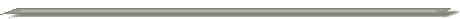 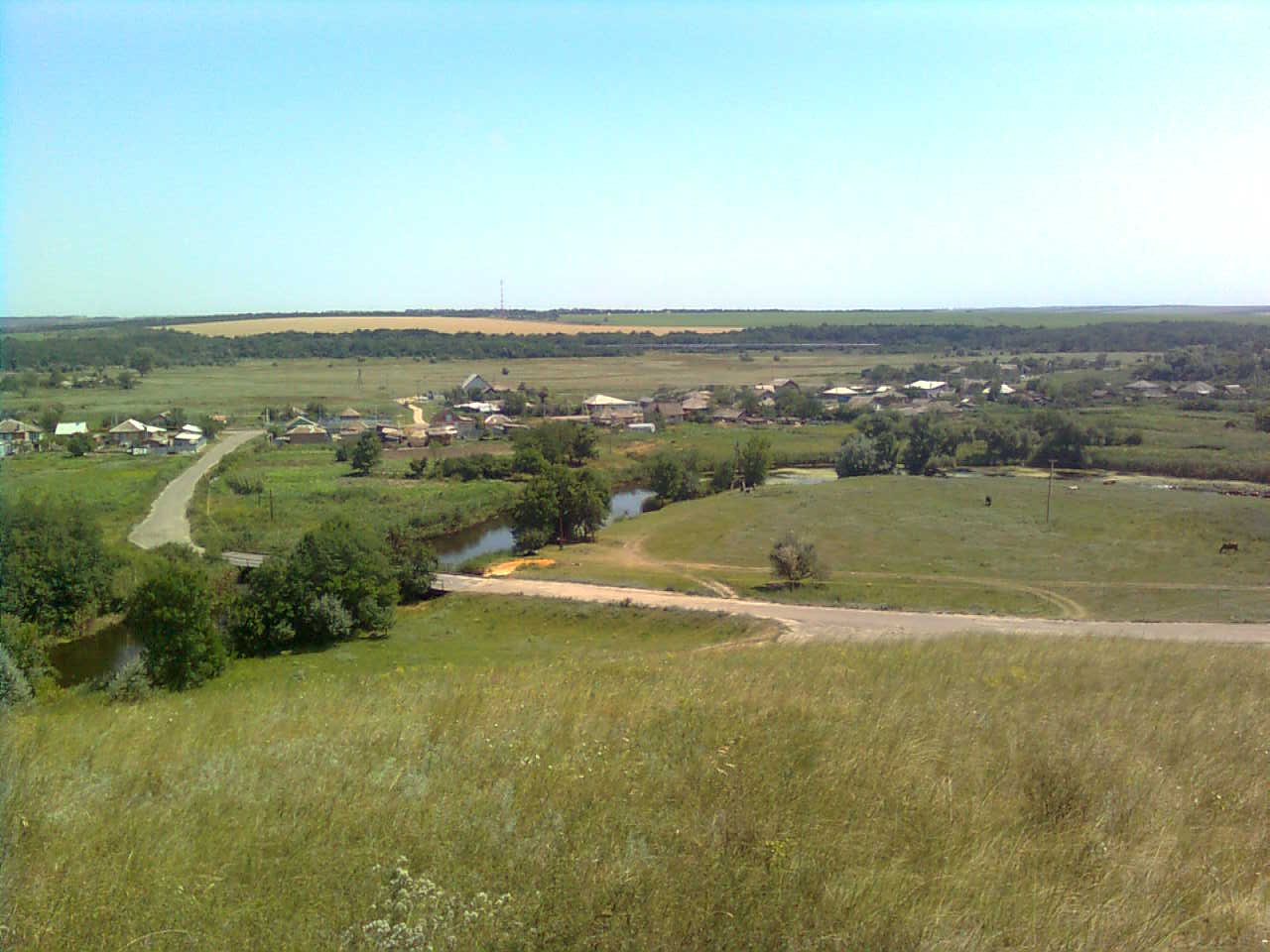 «ИНФОРМАЦИОННЫЙ ВЕСТНИК МИТЯКИНСКОГО СЕЛЬСКОГО ПОСЕЛЕНИЯ»Официальное средство массовой информации Митякинского сельского поселения «Информационный вестник Митякинского сельского поселения» издается на основании Решения Собрания депутатов Митякинского сельского поселения от 04.11.2013г. № 26. Документы, публикуемые в «Информационном вестнике Митякинского сельского поселения» соответствуют оригиналам и имеют юридическую силу.      № 6                                                                                                                                                                                                                                                     «30» сентября 2021 годаУчредитель и редакция                                                                 Редактор                           Адрес редакции и издателя                                                                        Тираж      ЦенаСобрание депутатов Митякинского сельского                              Куркин                              Ростовская область Тарасовский район                                                       10 экз.      Бесплатнопоселения Тарасовского района                                                     Сергей                                ст. Митякинская ул. Ленина, 5Ростовской  области                                                                        Иванович                           Администрация МитякинскогоАдминистрация Митякинского сельского                                                                                сельского поселенияпоселения Тарасовского районаРостовской области.                                                                                                                                                                                                           Выходит не реже один раз в кварталвыпуск № 6  от «30» сентября 2021 годаС Е Г О Д Н Я   В   Н О М Е Р Е:  Информационный бюллетень Митякинского сельского поселения   Тарасовского района   Ростовской области   № 6 от «30» сентября 2021 года         РОССИЙСКАЯ ФЕДЕРАЦИЯ                                 РОСТОВСКАЯ ОБЛАСТЬТАРАСОВСКИЙ РАЙОНМУНИЦИПАЛЬНОЕ ОБРАЗОВАНИЕ «МИТЯКИНСКОЕ СЕЛЬСКОЕ ПОСЕЛЕНИЕ»СОБРАНИЕ ДЕПУТАТОВ МИТЯКИНСКОГО СЕЛЬСКОГО ПОСЕЛЕНИЯ Р Е Ш Е Н И Е№ 17«О внесении изменений в Решение Собрания депутатов Митякинского сельского поселения от 28.12.2020 г. № 26 «О бюджете Митякинского сельского поселения Тарасовского района на 2021 год и на плановый период 2022 и 2023 годов»        ПринятоСобранием депутатов				          	                                      «16 »     июля    2021 года        В соответствии с требованиями Бюджетного кодекса Российской Федерации, на основании Областного закона «Об областном бюджете на 2021 год и на плановый период 2022 и 2023 годов» Собрание депутатов Митякинского сельского поселенияРЕШИЛО:Внести в Решение Собрания депутатов Митякинского сельского поселения от 28.12.2020 г. № 26 «О бюджете Митякинского сельского поселения на 2021 год и на плановый период 2022 и 2023 годов» следующие изменения:Статья 1. в части 1 статьи 1:а) в пункте 1 цифры «30 054,3» заменить цифрами «29 665,9»;б) в пункте 2 цифры «31 237,7» заменить цифрами «30 849,3».2) в части 3 статьи 1:а) приложение 1 к Решению Собрания депутатов Митякинского сельского поселения от 28.12.2020 г. № 26 «О бюджете Митякинского сельского поселения Тарасовского района на 2021 год и на плановый период 2022 и 2023 годов» изложить в новой редакции.2) в части 4 статьи 1:а) приложение 2 к Решению Собрания депутатов Митякинского сельского поселения от 28.12.2020 г. № 26 «О бюджете Митякинского сельского поселения Тарасовского района на 2021 год и на плановый период 2022 и 2023 годов» изложить в новой редакции.Статья 2. В части 1 статьи 4: а) приложение 6 к Решению Собрания депутатов Митякинского сельского поселения от 28.12.2020 г. № 26 «О бюджете Митякинского сельского поселения Тарасовского района на 2021 год и на плановый период 2022 и 2023 годов» изложить в новой редакции;б) приложение 7 к Решению Собрания депутатов Митякинского сельского поселения от 28.12.2020 г. № 26 «О бюджете Митякинского сельского поселения Тарасовского района на 2021 год и на плановый период 2022 и 2023 годов» изложить в новой редакции;в) приложение 8 к Решению Собрания депутатов Митякинского сельского поселения от 28.12.2020 г. № 26 «О бюджете Митякинского сельского поселения Тарасовского района на 2021 год и на плановый период 2022 и 2023 годов» изложить в новой редакции.Статья 3. В части 1 статьи 5:а) приложение 10 к Решению Собрания депутатов Митякинского сельского поселения от 28.12.2020 г. № 26 «О бюджете Митякинского сельского поселения Тарасовского района на 2021 год и на плановый период 2022 и 2023 годов» изложить в новой редакции.Статья 2. Настоящее решение вступает в силу со дня его официального опубликования. Председатель Собрания депутатов -Глава Митякинского сельского поселения				                                              В.А. Щуров                                                                        Пояснительная запискак Решению Собрания депутатов Митякинского сельского поселения № 17 от 16.07.2021 г. «О внесении изменений в Решение Собрания депутатов от 28.12.2020 г. № 26 «О бюджете Митякинского сельского поселения Тарасовского района 2021 год и на плановый период 2022 и 2023 годов»         Изменения в Решение Собрания депутатов Митякинского сельского поселения от 28.12.2020 № 26 «О бюджете Митякинского сельского поселения Тарасовского района на 2021 год и на плановый период 2022 и 2023 годов» вносятся в связи приведением Решения Собрания депутатов от 28.12.2020 № 26 «О бюджете Митякинского сельского поселения Тарасовского района на 2021 год и на плановый период 2022 и 2023 годов» в соответствие с действующим законодательством и перераспределением бюджетных ассигнований бюджета сельского поселения по отдельным разделам, подразделам, целевым статьям и видам расходов текущего финансового года.          Основные показатели бюджета Митякинского сельского поселения на 2021 год с учетом внесенных изменений оцениваются следующим образом:                                                       (тыс. рублей)Доходы бюджетана 2021 год и на плановый период 2022-2023 годовВНЕСЕНЫ ИЗМЕНЕНИЯ И ДОПОЛНЕНИЯ по КБК и доходам: В Приложении № 1 «Объем поступлений доходов бюджета Митякинского сельского поселения Тарасовского района на 2021 год и на плановый период 2022 и 2023 годов»РАСХОДЫ БЮДЖЕТАВНЕСЕНЫ ИЗМЕНЕНИЯ И ДОПОЛНЕНИЯ по расходам:Приложения 6,7,8Расходные части бюджета финансового отчетного 2021 года и планового 2022 года Митякинского сельского поселения Тарасовского района подлежит уточнению в связи с передвижкой ассигнований:Раздел 01 «Общегосударственные вопросы»Ассигнования по подразделу 0113 «Другие общегосударственные вопросы» - Расходы на мероприятия, связанные с ведением похозяйственного учета в Митякинском сельском поселениии в рамках подпрограммы "Обеспечение реализации муниципальной программы Митякинского сельского поселения "Информационное общество" муниципальной программы Митякинского сельского поселения "Информационное общество" (Иные закупки товаров, работ и услуг для обеспечения государственных (муниципальных) нужд)) уменьшаются на 2,4 тыс. рублей.Ассигнования по подразделу 0113 «Другие общегосударственные вопросы» - Оценка муниципального имущества, признание прав и регулирование отношений по муниципальной собственности Митякинского сельского поселения по иным непрограммным мероприятиям в рамках непрограммного направления деятельности «Реализация функций иных органов местного самоуправления Митякинского сельского поселения» (Иные закупки товаров, работ и услуг для обеспечения государственных (муниципальных) нужд) уменьшаются на 10,0 тыс. рублей.Ассигнования по подразделу 0113 «Другие общегосударственные вопросы» - Реализация направления расходов по иным непрограммным мероприятиям в рамках непрограммного направления деятельности «Реализация функций иных органов местного самоуправления Митякинского сельского поселения" ( Прочая закупка товаров, работ и услуг для обеспечения государственных (муниципальных) нужд) (прочие расходы)  уменьшаются на 5,0 тыс. рублей.Ассигнования по подразделу 0113 «Другие общегосударственные вопросы» - Реализация направления расходов по иным непрограммным мероприятиям в рамках непрограммного направления деятельности «Реализация функций иных органов местного самоуправления Митякинского сельского поселения" (Уплата налогов, сборов и иных платежей) увеличиваются на 10,0 тыс. рублей.С учетом внесенных изменений план по разделу 01 «Общегосударственные вопросы» на 2021 год составит 6 441,8 тыс. рублей.Раздел 05 «Жилищно-коммунальное хозяйство»       Ассигнования по подразделу 0502 «Благоустройство» - Расходы по содержанию, обслуживанию и ремонту газопроводов в рамках подпрограммы "Создание условий для обеспечения качественными коммунальными услугами населения Митякинского сельского поселения" муниципальной программы «Обеспечение качественными жилищно-коммунальными услугами населения Митякинского сельского поселения Тарасовского района» (Иные закупки товаров, работ и услуг для обеспечения государственных (муниципальных) нужд) уменьшаются на 20,0 тыс. рублей.      Ассигнования по подразделу 0503 «Благоустройство» - Расходы на благоустройство территории Митякинского сельского поселения, в рамках подпрограммы "Организация благоустройства территории Митякинского сельского поселения" муниципальной программы Митякинского сельского поселения "Обеспечение качественными жилищно-коммунальными услугами населения Митякинского сельского поселения Тарасовского района" (Иные закупки товаров, работ и услуг для обеспечения государственных (муниципальных) нужд) увеличиваются на 38,9 тыс. рублей.    С учетом внесенных изменений план по разделу 05 «Жилищно-коммунальное хозяйство» на 2021 год составит 16 530,6 тыс. рублей.Раздел 07 «Образование»       Ассигнования по подразделу 0705 «Профессиональная подготовка, переподготовка и повышение квалификации» - Расходы на повышение квалификации, участие в семинарах лиц, замещающих выборные муниципальные должности, муниципальных служащих в рамках подпрограммы «Развитие муниципального управления и муниципальной службы Митякинского сельского поселения» муниципальной программы Митякинского сельского поселения «Муниципальная политика» (Иные закупки товаров, работ и услуг для обеспечения государственных (муниципальных) нужд) уменьшаются на 11,5 тыс. рублей.    С учетом внесенных изменений план по разделу 07 «Образование» на 2021 год составит 3,5 тыс. рублей.Раздел 08 «Культура, кинематография»Ассигнования по подразделу 0801 «Культура» в 2021 году - Расходы в целях софинансирования средств, выделенных из областного бюджета (Субсидии бюджетным учреждениям на иные цели) уменьшаются на 388,4 тыс. рублей.Ассигнования по подразделу 0801 «Культура» в 2022 году - Расходы в целях софинансирования средств, выделенных из областного бюджета (Субсидии бюджетным учреждениям на иные цели) увеличиваются на 388,4 тыс. рублей.Ассигнования по подразделу 0801 «Культура» в 2022 году - Расходы на обеспечение деятельности (оказание услуг) муниципальных бюджетных учреждений Митякинского сельского поселения, в том числе на предоставление субсидий бюджетным муниципальным учреждениям Митякинского сельского поселения в рамках подпрограммы «Развитие культуры» муниципальной программы Митякинского сельского поселения «Развитие культуры» уменьшаются на 388,4 тыс. рублей.С учетом внесенных изменений план по разделу 08 «Культура» на 2021 и на 2022 годы составят 4 496,9 тыс. рублей и 3 505,5 соответственно.Заведующий сектором экономики и финансов                А.В. КуприенкоИсполнитель: Анна Васильевна Куприенко	Тел. 8 (86386)34228Объем иных межбюджетных трансфертов, предоставленных бюджету Митякинского сельского поселения Тарасовского района из других бюджетов бюджетной системы Российской Федерации района на 2021 год и на плановый период 2022 и 2023 годовПредседатель Собрания депутатов – Глава Митякинского сельского поселения	                                                                                                                      В.А. ЩуровРОССИЙСКАЯ ФЕДЕРАЦИЯ                    РОСТОВСКАЯ ОБЛАСТЬ ТАРАСОВСКИЙ РАЙОНМУНИЦИПАЛЬНОЕ ОБРАЗОВАНИЕ «МИТЯКИНСКОЕ СЕЛЬСКОЕ ПОСЕЛЕНИЕ»СОБРАНИЕ ДЕПУТАТОВ МИТЯКИНСКОГО СЕЛЬСКОГО ПОСЕЛЕНИЯРЕШЕНИЕ16 июля 2021г.	№18О создании комиссиипо обследованию, вырубкесухих и аварийных деревьев и кустарниковВ целях обеспечения сохранения и развития зеленого фонда Митякинского сельского поселения Тарасовского района Ростовской области, в соответствии с Гражданским кодексом Российской Федерации, Градостроительным кодексом Российской Федерации, Бюджетным кодексом Российской Федерации, Федеральным законом от 10.01.2002 г №7-ФЗ "Об охране окружающей среды", Лесным кодексом Российской Федерации, Федеральным законом от 06.10.2003 г №131-Ф3 «Об общих принципах самоуправления в Российской Федерации», областным законом от 3.08.2007 № 757 – ЗС «об охране зеленых насаждений в населенных пунктах Ростовской области»,  руководствуясь Уставом Митякинского сельского поселения Тарасовского района Ростовской области Собрание депутатов Митякинского сельского поселения Тарасовского района Ростовской области РЕШИЛО:1. Создать комиссию по обследованию, вырубке сухих и аварийныхдеревьев и кустарников на территории Митякинского сельского поселения Тарасовского района Ростовской области(Приложение 1).2. Утвердить Положение о работе комиссии по обследованию, вырубки сухих и аварийных деревьев и кустарников на территории Митякинского сельского поселения Тарасовского района Ростовской области (Приложение 2).3. Контроль за исполнением настоящего решения возложить наглаву  Митякинского сельского поселения Тарасовского района Ростовской областиСостав комиссиипо обследованию аварийных деревьев и принятию решения о спиле аварийных деревьев, представляющих угрозу жизни, здоровью, имуществу граждан и организаций на территории Митякинского сельского поселения Тарасовского района Ростовской областиПриложение № 2 к решению  Совета депутатов Митякинского сельского поселения Тарасовского района Ростовской областиот 16.07.2021г.      №18ПОЛОЖЕНИЕпо обследованию аварийных деревьев и принятию решения о спиле аварийных деревьев, представляющих угрозу жизни, здоровью, имуществу граждан и организаций на территории Митякинского сельского поселения Тарасовского района Ростовской области1. Общие положения1.1. Настоящее  Положение по обследованию аварийных деревьев, и принятию решения о спиле аварийных деревьев, представляющих угрозу жизни, здоровью, имуществу граждан и организаций на территории Митякинского сельского поселения Тарасовского района Ростовской области (далее - Положение) устанавливает сроки, порядок организации и проведения работ по спилу аварийных деревьев, находящихся на землях общего пользования, находящихся в муниципальной собственности, и на земельных участках, государственная собственность на которые не разграничена.1.2. Настоящее Положение распространяется на все озелененные территории Митякинского сельского поселения Тарасовского района Ростовской области, за исключением насаждений, находящихся на земельных участках, принадлежащих гражданам и юридическим лицам на праве частной собственности и не имеющих ограничений по использованию зеленых насаждений.1.3. Территории, покрытые древесно-кустарниковой и травянистой растительностью, находящиеся в черте Митякинского сельского поселения Тарасовского района Ростовской области, образуют единый зеленый фонд. Зеленые насаждения, расположенные на землях общего пользования, в соответствии с гражданским законодательством являются недвижимым имуществом и находятся в собственности Митякинского сельского поселения Тарасовского района Ростовской области.2. Основные понятия и термины, используемые в Положении2.1. Для целей настоящего Положения используются следующие основные понятия и термины:аварийное дерево – это дерево со структурными изъянами, способными привести к падению всего дерева или его части, на людей, транспортные средства, повреждению инженерной инфраструктуры (в том числе линии электропередач, газопроводов, теплотрасс и т.п.), зданий и сооружений, а также поваленное дерево или дерево, достигшее возрастной границы;охранные зоны инженерных коммуникаций объектов (далее - охранные зоны) - земельные участки, имеющие особые условия использования, обеспечивающие безопасное функционирование и эксплуатацию указанных объектов;прилегающая территория – участок территории в радиусе не менее 15 метров с газонами, архитектурными объектами малых форм и другими сооружениями, непосредственно примыкающими к границе земельного участка, принадлежащего физическому или юридическому лицу на праве собственности, аренды, постоянно (бессрочного) пользования, пожизненного наследуемого владения.3. Состав выполнения административных процедур, требования к порядку их выполнения3.1. Для получения разрешения на спил аварийных деревьев (далее – Разрешение) юридические или физические лица, являющиеся землепользователями, землевладельцами или арендаторами земельных участков (далее - Заявитель), представляют в администрацию Митякинского сельского поселения Тарасовского района Ростовской области лично, через уполномоченного представителя либо почтовым отправлением заявление о спиле аварийных деревьев. К заявлению прилагается схема расположения аварийного дерева (деревьев) и фотографии.3.2. Граждане, не являющиеся землепользователями, землевладельцами или арендаторами земельных участков, вправе сообщить в администрацию Митякинского сельского поселения Тарасовского района Ростовской области о наличии аварийного дерева с точным указанием местонахождения аварийного дерева для принятия необходимых мер.3.3. Спил аварийного дерева на земельных участках осуществляется землепользователями, землевладельцами или арендаторами данных земельных участков самостоятельно за счет собственных средств. 3.4. Рассмотрение вопроса о спиле аварийных деревьев осуществляется комиссией по обследованию аварийных деревьев и принятию решения о спиле аварийных деревьев, представляющих угрозу жизни, здоровью, имуществу граждан и организаций на территории Митякинского сельского поселения Тарасовского района Ростовской области (далее – Комиссия) на основании заявлений граждан, юридических лиц, поручений Главы муниципального образования  Митякинского сельского поселения Тарасовского района Ростовской области. 3.5. Состав комиссии формируется из представителей Собрания депутатов Митякинского сельского поселения Тарасовского района Ростовской области. 3.6. В состав комиссии входят председатель, заместитель председателя, секретарь, члены комиссии.3.6.1. Председатель комиссии:-руководит деятельностью комиссии;-председательствует на заседаниях комиссии;-организует и планирует деятельность комиссии;-проводит заседания комиссии.3.6.2. Заместитель председателя комиссии осуществляет по поручению председателя комиссии отдельные его полномочия и замещает председателя комиссии в случае его отсутствия или невозможности осуществления им своих полномочий.3.6.3. Секретарь комиссии:-ведет протоколы заседания комиссии;-организует документооборот комиссии;-осуществляет прием заявлений и других документов на спил аварийных деревьев;-собирает документы, устанавливающие принадлежность земельного участка, на котором расположено аварийное дерево;-оформляет протоколы заседаний комиссии;-участвует в голосовании.3.7. Комиссия:-принимает, рассматривает представленные заявления на спил аварийных деревьев с приложенными к ним документами;-проводит обследование аварийных деревьев и принимает решение о признании либо непризнании дерева аварийным.3.8. Решение Комиссии принимается большинством голосов от общего числа ее членов, принявших участие в заседании. При равенстве голосов, право решающего голоса  имеет председатель комиссии. При голосовании каждый член комиссии имеет один голос. Комиссия правомочна решать вопросы, отнесенные к ее компетенции, если на заседании присутствуют не менее 2/3 от ее состава. 3.9. Решение Комиссии оформляется протоколом, который подписывается всеми присутствующими членами комиссии.3.10. Комиссия в течение пяти рабочих дней после рассмотрения заявлений на заседании обследует деревья, указанные в заявлении, поручении. По результатам обследования Комиссия составляет акт обследования аварийных деревьев. Акт является основанием для выдачи (не выдачи) разрешения на спил аварийного дерева. Акт обследования аварийных деревьев подписывается всеми членами комиссии.3.11. Собрание депутатов составляет перечень деревьев, признанных аварийными в результате комиссионного обследования, и осуществляет спил таких деревьев в пределах средств, предусмотренных бюджетом Митякинского сельского поселения Тарасовского района Ростовской области на эти цели. В случае существования угрозы падения дерева и (или) его части и причинения ущерба имуществу физических и юридических лиц, государственному и муниципальному имуществу, или угрозы эксплуатации линейных и иных объектов принимаются оперативные меры по спилу таких деревьев.3.12. Аварийными признаются  деревья со следующими признаками:1) сухостойные или имеющие сухобочину деревья;2) деревья с дуплом или трещиной в стволе, имеющие гнилую сердцевину;3) деревья с глубокими повреждениями ствола (1/3 от толщины ствола) скелетных ветвей, корневой системы;4) деревья, имеющие угол наклона ствола равный и более 15 градусов;5) деревья, поврежденные грибами-трутовиками или насекомыми-вредителями (более 50 %).6) деревья, произрастающие в охранных зонах инженерных коммуникаций объектов.3.13. Запрещена самовольная вырубка деревьев и кустарников на государственных и муниципальных территориях. 3.14. Допускается спил аварийных деревьев гражданами (за счет собственных средств) на территориях общего пользования при соблюдении действующего законодательства, при условии наличия у лица, производящего работы по спилу деревьев, специального оборудования и выданного разрешения.Ответственность за последствия спила деревьев в таких случаях возлагается на лицо, получившее разрешение на спил, и лицо, осуществившее спил дерева.3.19. Вывоз порубочных остатков осуществляется производителем работ по спилу аварийных деревьев в трехдневный срок с момента начала работ.Главе муниципального образования Митякинского сельского поселения Тарасовского района Ростовской области__________________________________________________________________________________________________________________________________________________________________________(Ф.И.О. и адрес физического лица, наименование и местонахождение юридического лица)                                                               ______________________________Тел.                          ЗАЯВЛЕНИЕПрошу выдать разрешение на спил аварийного дерева на земельном участке_______________________________________________________________________________________________________________________________________________	   (указываются реквизиты земельного участка) в связи с ____________________________________________________________________________________________________________________________________                                                    (указать причину)Приложение:1) Схема расположения аварийного дерева;2) Фотографии расположения аварийного дерева.«____» ______________ 20 ____ г.           ____________________       ____________________                                                                                (подпись)                                (Ф.И.О.)Акт № ____обследования аварийных деревьев«___» ___________ 20___г.	Митякинское сельское поселение Тарасовского района Ростовской областиКомиссия в составе:1. ________________________________________________________________2. ________________________________________________________________3. ________________________________________________________________4. ________________________________________________________________5. ________________________________________________________________провели выездное обследование деревьев, расположенных по адресу:_____________________________________________________________________________________________________________________________________________________________________________________________________Основание: ________________________________________________________________________________________________________________________________________________________________________________________________________________________________________________________________________________________________________________________________________В результате обследования установлено:Заключение о целесообразности вырубки обследованных деревьев:______________________________________________________________________________________________________________________________________________________________________________________________________________________________________________________________________________________________________________________________________________________________________________________________Подписи членов комиссии:Разрешение № ____на спил аварийного дерева                                                                                                   «___» ___________ 20___г.В соответствии с заявлением  ______________________________________________________________________________________________________________________________________________________________________________________________________На основании акта обследования аварийных  деревьев № ____ «___» _______ 20__г.РАЗРЕШАЕТСЯ:____________________________________________________________________________________________________________________________________                                        (Ф.И.О./наименование заявителя)____________________________________________________________________________________________________________________________________                                                                 (адрес)произвести спил аварийных деревьев в количестве __________  шт.__________________________________________________________________________________________________________________________________________________________________________________________________________________________________________________________________________________________________________________________________________                                                           (вид работ)Вырубленные аварийные деревья вывезти в течение 3 (трех) дней.Сжигание и складирование мусора на территории Митякинского сельского поселения Тарасовского района Ростовской области ЗАПРЕЩЕНО!Срок действия разрешения на спил: ______________________________М.П.РОСТОВСКАЯ ОБЛАСТЬТАРАСОВСКИЙ РАЙОНСОБРАНИЕ ДЕПУТАТОВ МИТЯКИНСКОГО СЕЛЬСКОГО ПОСЕЛЕНИЯРЕШЕНИЕ16.07.2021г.                                  № 19                         ст-ца МитякинскаяО передаче объекта недвижимого имущества в муниципальную собственность из собственности субъекта РФ.Руководствуясь Федерльным законом № 131-ФЗ от 06.10.2007г «Об общих принципах организации местного самоуправления в Российской Федерации», Собрание депутатов Митякинского сельского поселения РЕШИЛО:1. Принять в собственность муниципального имущества Митякинского сельского поселения недвижимое имущество:  земельный участок, площадью 1079 кв. м. с кадастровым номером: 61: 37:0100101:1350, категория земель: земли населенных пунктов, расположенный по адресу: РФ, Ростовская область, Тарасовский район, ст-ца Митякинская, пер. Лесхозный, 37 из собственности субъекта РФ.2. Настоящее решение вступает в силу со дня его официального опубликования. 3. Контроль за исполнением настоящего решения возложить на председателя Собрания депутатов - главу Митякинского сельского поселения Щурова В.А.Председатель Собрания депутатов -глава Митякинского сельского поселения                                              В.А.  ЩуровРОССИЙСКАЯ ФЕДЕРАЦИЯ                                 РОСТОВСКАЯ ОБЛАСТЬТАРАСОВСКИЙ РАЙОНМУНИЦИПАЛЬНОЕ ОБРАЗОВАНИЕ «МИТЯКИНСКОЕ СЕЛЬСКОЕ ПОСЕЛЕНИЕ»СОБРАНИЕ ДЕПУТАТОВ МИТЯКИНСКОГО СЕЛЬСКОГО ПОСЕЛЕНИЯ Р Е Ш Е Н И Е№ 20«О внесении изменений в Решение Собрания депутатов Митякинского сельского поселения от 28.12.2020 г. № 26 «О бюджете Митякинского сельского поселения Тарасовского района на 2021 год и на плановый период 2022 и 2023 годов»        ПринятоСобранием депутатов				          	«26»     августа   2021 года        В соответствии с требованиями Бюджетного кодекса Российской Федерации, на основании Областного закона «Об областном бюджете на 2021 год и на плановый период 2022 и 2023 годов» Собрание депутатов Митякинского сельского поселенияРЕШИЛО:Внести в Решение Собрания депутатов Митякинского сельского поселения от 28.12.2020 г. № 26 «О бюджете Митякинского сельского поселения на 2021 год и на плановый период 2022 и 2023 годов» следующие изменения:Статья 1. в части 1 статьи 1:а) в пункте 1 цифры «29 665,9» заменить цифрами «30 630,6»;б) в пункте 2 цифры «30 849,3» заменить цифрами «31 814,0».2) в части 3 статьи 1:а) приложение 1 к Решению Собрания депутатов Митякинского сельского поселения от 28.12.2020 г. № 26 «О бюджете Митякинского сельского поселения Тарасовского района на 2021 год и на плановый период 2022 и 2023 годов» изложить в новой редакции.2) в части 4 статьи 1:а) приложение 2 к Решению Собрания депутатов Митякинского сельского поселения от 28.12.2020 г. № 26 «О бюджете Митякинского сельского поселения Тарасовского района на 2021 год и на плановый период 2022 и 2023 годов» изложить в новой редакции.Статья 2. В части 1 статьи 4: а) приложение 6 к Решению Собрания депутатов Митякинского сельского поселения от 28.12.2020 г. № 26 «О бюджете Митякинского сельского поселения Тарасовского района на 2021 год и на плановый период 2022 и 2023 годов» изложить в новой редакции;б) приложение 7 к Решению Собрания депутатов Митякинского сельского поселения от 28.12.2020 г. № 26 «О бюджете Митякинского сельского поселения Тарасовского района на 2021 год и на плановый период 2022 и 2023 годов» изложить в новой редакции;в) приложение 8 к Решению Собрания депутатов Митякинского сельского поселения от 28.12.2020 г. № 26 «О бюджете Митякинского сельского поселения Тарасовского района на 2021 год и на плановый период 2022 и 2023 годов» изложить в новой редакции.Статья 3. В части 1 статьи 5:а) приложение 10 к Решению Собрания депутатов Митякинского сельского поселения от 28.12.2020 г. № 26 «О бюджете Митякинского сельского поселения Тарасовского района на 2021 год и на плановый период 2022 и 2023 годов» изложить в новой редакции.Статья 3. Настоящее решение вступает в силу со дня его официального опубликования.     Председатель Собрания депутатов -Глава Митякинского сельского поселения				                                                                      В.А. Щуров                                                                          Пояснительная запискак проекту Решения Собрания депутатов Митякинского сельского поселения «О внесении изменений в Решение Собрания депутатов от 28.12.2020 г. № 26 «О бюджете Митякинского сельского поселения Тарасовского района 2021 год и на плановый период 2022 и 2023 годов»         Изменения в Решение Собрания депутатов Митякинского сельского поселения от 28.12.2020 № 26 «О бюджете Митякинского сельского поселения Тарасовского района на 2021 год и на плановый период 2022 и 2023 годов» вносятся в связи приведением Решения Собрания депутатов от 28.12.2020 № 26 «О бюджете Митякинского сельского поселения Тарасовского района на 2021 год и на плановый период 2022 и 2023 годов» в соответствие с действующим законодательством и перераспределением бюджетных ассигнований бюджета сельского поселения по отдельным разделам, подразделам, целевым статьям и видам расходов текущего финансового года.          Основные показатели бюджета Митякинского сельского поселения на 2021 год с учетом внесенных изменений оцениваются следующим образом:                                                       (тыс. рублей)Доходы бюджетана 2021 год и на плановый период 2022-2023 годовВНЕСЕНЫ ИЗМЕНЕНИЯ И ДОПОЛНЕНИЯ по КБК и доходам: В Приложении № 1 «Объем поступлений доходов бюджета Митякинского сельского поселения Тарасовского района на 2021 год и на плановый период 2022 и 2023 годов»РАСХОДЫ БЮДЖЕТАВНЕСЕНЫ ИЗМЕНЕНИЯ И ДОПОЛНЕНИЯ по расходам:Приложения 6,7,8Расходная часть бюджета финансового отчетного 2021 года Митякинского сельского поселения Тарасовского района подлежит уточнению в связи с передвижкой ассигнований:Раздел 01 «Общегосударственные вопросы»       Ассигнования по подразделу 0113 «Другие общегосударственные вопросы» - Осуществление закупок в части приобретения работ, услуг по освещени. деятельности органов местного самоуправления Митякинского сельского поселения в средствах массовой информации, печатных изданиях, на официальном сайте Митякинского сельского поселения (Иные закупки товаров, работ и услуг для обеспечения государственных (муниципальных) нужд) увеличиваются на 50,0 тыс. рублей.   С учетом внесенных изменений план по разделу 01 «Общегосударственные вопросы» на 2021 год составит 6 484,4 тыс. рублей.Раздел 04 «Национальная экономика»       Ассигнования по подразделу 0409 «Дорожное хозяйство (дорожные фонды)» - Расходы на осуществление Администрацией Митякинского сельского поселения переданных полномочий муниципального района на ремонт и содержание автомобильных дорог общего пользования по иным непрограммным мероприятиям в рамках непрограммных расходов органов местного самоуправления Митякинского сельского поселения» увеличиваются на 964,7 тыс. рублей.    С учетом внесенных изменений план по разделу 04 «Национальная экономика» на 2021 год составит 2 435,3 тыс. рублей.Раздел 05 «Жилищно-коммунальное хозяйство»       Ассигнования по подразделу 0502 «Благоустройство» - Расходы по содержанию, обслуживанию и ремонту газопроводов в рамках подпрограммы "Создание условий для обеспечения качественными коммунальными услугами населения Митякинского сельского поселения" муниципальной программы «Обеспечение качественными жилищно-коммунальными услугами населения Митякинского сельского поселения Тарасовского района» (Иные закупки товаров, работ и услуг для обеспечения государственных (муниципальных) нужд) уменьшаются на 20,0 тыс. рублей.      Ассигнования по подразделу 0503 «Благоустройство» - Расходы на благоустройство территории Митякинского сельского поселения, в рамках подпрограммы "Организация благоустройства территории Митякинского сельского поселения" муниципальной программы Митякинского сельского поселения "Обеспечение качественными жилищно-коммунальными услугами населения Митякинского сельского поселения Тарасовского района" (Иные закупки товаров, работ и услуг для обеспечения государственных (муниципальных) нужд) увеличиваются на 38,9 тыс. рублей.    С учетом внесенных изменений план по разделу 05 «Жилищно-коммунальное хозяйство» на 2021 год составит 16 530,6 тыс. рублей.Заведующий сектором экономики и финансов                                                                                            А.В.Куприенко Исполнитель: Анна Васильевна Куприенко Тел. 8 (86386)34228Объем иных межбюджетных трансфертов, предоставленных бюджету Митякинского сельского поселения Тарасовского района из других бюджетов бюджетной системы Российской Федерации района на 2021 год и на плановый период 2022 и 2023 годовПредседатель Собрания депутатов – Глава Митякинского сельского поселения	                                                                                                                      В.А. ЩуровРОСТОВСКАЯ ОБЛАСТЬМУНИЦИПАЛЬНОЕ ОБРАЗОВАНИЕ«МИТЯКИНСКОЕ СЕЛЬСКОЕ ПОСЕЛЕНИЕ»СОБРАНИЕ ДЕПУТАТОВ МИТЯКИНСКОГО СЕЛЬСКОГО ПОСЕЛЕНИЯРЕШЕНИЕО порядке проведения конкурса на должность главы Администрации Митякинского сельского поселенияВ соответствии со статьей 37 Федерального закона от 06.10.2003 № 131-ФЗ «Об общих принципах организации местного самоуправления в Российской Федерации» Собрание депутатов Митякинского сельского поселенияРЕШИЛО:1. Утвердить порядок проведения конкурса на замещение должности главы Администрации Митякинского сельского поселения согласно приложению № 1.2. Утвердить условия контракта для главы Администрации Митякинского сельского поселения в части, касающейся осуществления полномочий по решению вопросов местного значения, согласно приложению № 2.3. Настоящее решение вступает в силу со дня его официального опубликования.Приложение № 1к решению Собрания депутатов Митякинского сельского поселенияот «31» августа 2021 года № 21ПОРЯДОКпроведения конкурса на замещение должности главы Администрации Митякинского сельского поселения1. Формирование и организация деятельности комиссии по проведению конкурса на замещение должности главы Администрации Митякинского сельского поселения1. Организация и проведение конкурса на замещение должности главы Администрации Митякинского сельского поселения (далее – конкурс) осуществляются комиссией по проведению конкурса на замещение должности главы Администрации Митякинского сельского поселения (далее – конкурсная комиссия).2. Общее число членов конкурсной комиссии составляет 6 человек.Половина членов конкурсной комиссии назначается Собранием депутатов Митякинского сельского поселения, а другая половина – главой Администрации Тарасовского района.Конкурсная комиссия может осуществлять свои полномочия в случае назначения не менее двух третей от общего числа ее членов.3. Кандидатов в состав конкурсной комиссии от Собрания депутатов Митякинского сельского поселения вправе выдвигать председатель Собрания депутатов – глава Митякинского сельского поселения, депутаты Собрания депутатов Митякинского сельского поселения.4. Членами конкурсной комиссии могут быть совершеннолетние дееспособные граждане Российской Федерации, обладающие необходимыми навыками и знаниями для осуществления оценки кандидатов на должность главы Администрации Митякинского сельского поселения.В состав конкурсной комиссии не могут быть выдвинуты кандидаты, являющиеся депутатами Собрания депутатов Митякинского сельского поселения.5. Решение о назначении половины членов конкурсной комиссии принимается Собранием депутатов Митякинского сельского поселения большинством голосов от установленной численности депутатов Собрания депутатов Митякинского сельского поселения одновременно с принятием решения об объявлении конкурса.6. Конкурсная комиссия состоит из председателя, заместителя председателя, секретаря и членов конкурсной комиссии. Председатель, заместитель председателя и секретарь конкурсной комиссии избираются на ее заседании большинством голосов от числа присутствующих на заседании членов конкурсной комиссии до рассмотрения иных вопросов. 7. Председатель конкурсной комиссии:осуществляет общее руководство работой конкурсной комиссии;созывает заседания конкурсной комиссии, председательствует на ее заседаниях;распределяет обязанности между членами конкурсной комиссии;подписывает протоколы заседаний конкурсной комиссии и принятые конкурсной комиссией решения;представляет конкурсную комиссию в отношениях с кандидатами на должность главы Администрации Митякинского сельского поселения, иными гражданами, органами государственной власти, органами местного самоуправления, организациями, средствами массовой информации и общественными объединениями;представляет на заседании Собрания депутатов Митякинского сельского поселения принятое по результатам конкурса решение конкурсной комиссии;осуществляет иные полномочия, предусмотренные настоящим порядком.8. До избрания председателя конкурсной комиссии ее заседания созывает, открывает и ведет старейший по возрасту член конкурсной комиссии.9. Заместитель председателя конкурсной комиссии исполняет обязанности председателя конкурсной комиссии в случае его отсутствия, а также выполняет поручения председателя конкурсной комиссии по организационным вопросам подготовки и проведения заседаний.В случае отсутствия председателя и заместителя председателя конкурсной комиссии, обязанности председателя конкурсной комиссии исполняет член конкурсной комиссии, определенный ее решением.10. Секретарь конкурсной комиссии:осуществляет организационное обеспечение деятельности конкурсной комиссии;ведет делопроизводство конкурсной комиссии;принимает и регистрирует документы от кандидатов на должность главы Администрации Митякинского сельского поселения;осуществляет подготовку заседания конкурсной комиссии, в том числе извещает членов конкурсной комиссии, кандидатов на должность главы Администрации Митякинского сельского поселения, иных заинтересованных лиц о дате, времени и месте заседания конкурсной комиссии;ведет и оформляет протоколы заседаний конкурсной комиссии;оформляет и подписывает принятые конкурсной комиссией решения;решает иные вопросы, связанные с подготовкой и проведением заседаний конкурсной комиссии.11. До избрания секретаря конкурсной комиссии его обязанности исполняет член конкурсной комиссии, определяемый Собранием депутатов Митякинского сельского поселения из числа назначенных им членов конкурсной комиссии.В случае отсутствия избранного секретаря конкурсной комиссии его обязанности исполняет член конкурсной комиссии, определяемый председателем конкурсной комиссии.12. Организационной формой деятельности конкурсной комиссии являются заседания.Заседание конкурсной комиссии является правомочным, если на нем присутствует не менее двух третей от установленного числа членов конкурсной комиссии.Решения конкурсной комиссии принимаются открытым голосованием простым большинством голосов от числа членов конкурсной комиссии, присутствующих на заседании. При равенстве голосов решающим является голос председателя конкурсной комиссии.13. На заседании конкурсной комиссии ведется протокол, который подписывается председателем и секретарем конкурсной комиссии.14. Полномочия члена конкурсной комиссии прекращаются досрочно по решению конкурсной комиссии в случаях:смерти члена конкурсной комиссии;подачи членом конкурсной комиссии заявления в письменной форме о сложении своих полномочий;подачи членом конкурсной комиссии, близким родственником члена конкурсной комиссии и (или) лицом, у которого член конкурсной комиссии находится в непосредственном подчинении, заявления о допуске к участию в конкурсе в качестве кандидата на должность главы Администрации Митякинского сельского поселения.15. В случае досрочного прекращения полномочий членов конкурсной комиссии, в результате которого конкурсная комиссия остается в неправомочном составе, Собрание депутатов Митякинского сельского поселения и (или) глава Администрации Митякинского района назначают соответствующих членов конкурсной комиссии взамен выбывших.16. Материально-техническое обеспечение деятельности конкурсной комиссии, в том числе хранение ее документации, осуществляется Администрацией Митякинского сельского поселения.17. Конкурсная комиссия осуществляет свои полномочия до дня принятия Собранием депутатов Митякинского сельского поселения решения о назначении на должность главы Администрации Митякинского сельского поселения одного из кандидатов, представленных конкурсной комиссией по результатам конкурса.18. Документы конкурсной комиссии по окончании конкурса передаются председателем конкурсной комиссии на хранение в Администрацию Митякинского сельского поселения.19. Документы конкурсной комиссии подлежат хранению в Администрации Митякинского сельского поселения в течение пяти лет.После завершения работы конкурсной комиссии копии указанных документов могут быть предоставлены лицам, которые являлись кандидатами на должность главы Администрации Митякинского сельского поселения, по их письменному запросу.20. Информация о деятельности конкурсной комиссии предоставляется средствам массовой информации, иным организациям и гражданам председателем конкурсной комиссии. 2. Объявление конкурса1. Решение об объявлении конкурса принимается Собранием депутатов Митякинского сельского поселения.2. Решением об объявлении конкурса в обязательном порядке утверждаются:1) объявление о проведении конкурса, содержащее сведения о дате, времени и месте проведения конкурса (заседания конкурсной комиссии), месте, времени и сроке приема документов, подлежащих представлению кандидатами на должность главы Администрации Митякинского сельского поселения в конкурсную комиссию, а так же условия конкурса;2) проект контракта, заключаемого с главой Администрации Митякинского сельского поселения.3. Решение Собрания депутатов Митякинского сельского поселения об объявлении конкурса подлежит официальному опубликованию и размещению на официальном сайте Администрации Митякинского сельского поселения и (или) Собрания депутатов Митякинского сельского поселения не позднее чем за 20 дней до дня проведения конкурса.3.Условия конкурса1. К участию в конкурсе допускаются граждане Российской Федерации, достигшие возраста 18 лет, владеющие государственным языком Российской Федерации и соответствующие квалификационным и иным требованиям, установленным в соответствии с Федеральным законом от 02.03.2007 № 25-ФЗ «О муниципальной службе в Российской Федерации» и иными федеральными законами для замещения должности муниципальной службы главы Администрации Митякинского сельского поселения, при отсутствии обстоятельств, указанных в статье 13 указанного Федерального закона в качестве ограничений, связанных с муниципальной службой.2. Кандидат на замещение должности главы Администрации Митякинского сельского поселения (далее – кандидат) должен соответствовать квалификационным и иным требованиям, установленным частью 2 статьи 5 Областного закона от 09.10.2007 № 786-ЗС «О муниципальной службе в Ростовской области», Уставом муниципального образования «Митякинское сельское поселение».3. Для участия в конкурсе гражданин представляет следующие документы:заявление о допуске к участию в конкурсе по форме согласно приложению № 1 к настоящему порядку;собственноручно заполненную и подписанную анкету по форме, установленной уполномоченным Правительством Российской Федерации федеральным органом исполнительной власти;копию паспорта;копию трудовой книжки или сведений о трудовой деятельности, оформленных в установленном законодательством порядке, за исключением случаев, когда трудовой договор (контракт) заключается впервые;копию документа об образовании;копию страхового свидетельства обязательного пенсионного страхования или документа, подтверждающего регистрацию в системе индивидуального (персонифицированного) учета, за исключением случаев, когда трудовой договор (контракт) заключается впервые;копию свидетельства о постановке физического лица на учет в налоговом органе по месту жительства на территории Российской Федерации;копии документов воинского учета – для граждан, пребывающих в запасе, и лиц, подлежащих призыву на военную службу;заключение медицинской организации об отсутствии заболевания, препятствующего поступлению на муниципальную службу;сведения, предусмотренные статьей 151 Федерального закона от 02.03.2007 № 25-ФЗ «О муниципальной службе в Российской Федерации»;анкету по форме № 4, являющейся приложением к Инструкции о порядке допуска должностных лиц и граждан Российской Федерации к государственной тайне, утвержденной постановлением Правительства Российской Федерации от 06.02.2010 № 63;медицинскую справку об отсутствии медицинских противопоказаний для работы со сведениями, составляющими государственную тайну, по форме, утвержденной приказом Министерства здравоохранения и социального развития Российской Федерации от 26.08.2011 № 989н.4. Дополнительно могут представляться иные документы, подтверждающие стаж, опыт работы кандидата, обладание им знаниями и навыками, необходимыми для исполнения обязанностей главы Администрации Митякинского сельского поселения.4. Прием документов для участия в конкурсе1. Прием документов осуществляется секретарем конкурсной комиссии или иным членом конкурсной комиссии, исполняющим его обязанности в соответствии с пунктом 11 раздела 1 настоящего порядка (далее также – секретарь конкурсной комиссии).2. Гражданин, изъявивший желание участвовать в конкурсе, в сроки, установленные Собранием депутатов Митякинского сельского поселения, лично представляет в конкурсную комиссию документы, предусмотренные пунктами 3, 4 раздела 3 настоящего порядка.3. К документам, указанным в пунктах 3, 4 раздела 3 настоящего порядка, гражданином прилагается их опись в двух экземплярах по форме согласно приложению № 2 к настоящему порядку. Факт представления документов удостоверяется подписью секретаря конкурсной комиссии в указанной описи документов. Один экземпляр описи остается в конкурсной комиссии, а другой возвращается гражданину.4. Гражданин вправе представить нотариально заверенные копии документов либо копии с одновременным предъявлением подлинников документов. Копия трудовой книжки заверяется нотариально или кадровой службой по месту службы (работы).В случае представления незаверенных копий документов указанные копии заверяются секретарем конкурсной комиссии на основании предъявленного подлинника. На копии документа секретарь конкурсной комиссии делает отметку «копия верна» и ставит свою подпись, расшифровку подписи и дату ее проставления.Подлинники документов возвращаются гражданину в день их предъявления, а копии указанных документов и иные представленные кандидатом документы формируются секретарем конкурсной комиссии в дело.5. Секретарь конкурсной комиссии в присутствии гражданина сверяет наличие документов, приложенных к заявлению, с их перечнем, указанным в описи документов, а также выдает заявителю экземпляр описи документов с отметкой о дате и времени приема документов.6. Заявления граждан о допуске к участию в конкурсе регистрируются в журнале регистрации заявлений о допуске к участию в конкурсе с присвоением порядковых регистрационных номеров и даты регистрации.7. Заявления и приложенные к ним документы (копии документов) хранятся у секретаря конкурсной комиссии с соблюдением требований законодательства о персональных данных.8. Секретарь конкурсной комиссии отказывает гражданину в приеме документов в случаях:отсутствия одного или нескольких документов (их копий), предусмотренных пунктом 3 раздела 3 настоящего порядка;несоответствия перечня документов, указанных в описи, фактически представленным документам;нарушения установленных Собранием депутатов Митякинского сельского поселения сроков представления документов;нарушения требования о личном представлении документов в конкурсную комиссию.9. Кандидат не позднее дня, предшествующего дню проведения конкурса, вправе отозвать свое заявление о допуске к участию в конкурсе. В случае поступления такого заявления секретарь конкурсной комиссии делает отметку в журнале регистрации заявлений кандидатов о допуске к участию в конкурсе об отзыве соответствующего заявления. Такое заявление отзыву не подлежит.С момента поступления указанного заявления в конкурсную комиссию гражданин считается снявшим свою кандидатуру.5. Проведение конкурса1. Продолжительность и регламент проведения конкурса определяются конкурсной комиссией.Лица, не являющиеся членами конкурсной комиссии или кандидатами, могут присутствовать на заседании конкурсной комиссии по решению конкурсной комиссии.2. Конкурсные процедуры, предусмотренные настоящим разделом, проводятся на одном заседании конкурсной комиссии.3. После окончания срока приема документов конкурсной комиссией проверяются представленные кандидатами документы на предмет их соответствия требованиям Федерального закона от 02.03.2007 № 25-ФЗ «О муниципальной службе в Российской Федерации», Областного закона от 09.12.2007 № 786-ЗС                      «О муниципальной службе в Ростовской области» и иных нормативных правовых актов.4. На основании представленных кандидатами документов устанавливается соответствие кандидатов требованиям части 1 статьи 16 Федерального закона от 02.03.2007 № 25-ФЗ «О муниципальной службе в Российской Федерации», а также квалификационным и иным требованиям, предъявляемым действующим федеральным и областным законодательством, Уставом муниципального образования «Митякинское сельское поселение» к уровню профессионального образования, стажу муниципальной (государственной) службы или стажу работы по специальности, направлению подготовки.5. Изучение документов, представленных кандидатами для участия в конкурсе, осуществляется конкурсной комиссией в отсутствие кандидатов.6. По итогам рассмотрения указанных документов конкурсная комиссия принимает решение о допуске кандидата к прохождению конкурсных испытаний или об отказе в допуске.7. Решение об отказе кандидату в допуске к прохождению конкурсных испытаний принимается конкурсной комиссией в случаях:наличия в представленных кандидатом документах нарушений требований Федерального закона от 02.03.2007 № 25-ФЗ «О муниципальной службе в Российской Федерации», Областного закона от 09.12.2007 № 786-ЗС                                   «О муниципальной службе в Ростовской области» и иных нормативных правовых актов;несоответствия кандидата требованиям, установленным частью 1 статьи 16 Федерального закона от 02.03.2007 № 25-ФЗ «О муниципальной службе в Российской Федерации»;несоответствия кандидата квалификационным и иным требованиям, предъявляемым действующим федеральным и областным законодательством, Уставом муниципального образования «Митякинское сельское поселение» к уровню профессионального образования, стажу муниципальной (государственной) службы или стажу работы по специальности, направлению подготовки;наличия в отношении кандидата ограничений, предусмотренных статьей 13 Федерального закона от 02.03.2007 № 25-ФЗ «О муниципальной службе                                   в Российской Федерации».8. Конкурсная комиссия до начала проведения конкурсных испытаний уведомляет кандидатов о допуске либо об отказе в допуске к их прохождению (с указанием на основание (основания) для отказа, предусмотренное (предусмотренные) пунктом 7 настоящего раздела). Уведомление об отказе в допуске может по письменному требованию кандидата оформляться в письменной форме. В случае поступления такого требования указанное уведомление должно быть направлено кандидату в трехдневный срок со дня поступления письменного требования.В остальных случаях уведомление объявляется кандидатам лично. 9. По итогам рассмотрения документов, представленных кандидатами, конкурсная комиссия принимает одно из следующих решений:1) о проведении конкурсных испытаний с утверждением кандидатов, допущенных к участию в их прохождении;2) о признании конкурса несостоявшимся, в случаях:допуска к прохождению конкурсных испытаний менее двух кандидатов;отзыва заявлений о допуске к участию в конкурсе, в результате которого в прохождении конкурсных испытаний примет участие менее двух кандидатов.10. В случае признания конкурса несостоявшимся, конкурсная комиссия направляет соответствующее решение в Собрание депутатов Митякинского сельского поселения, которое устанавливает новую дату проведения конкурса и срок подачи документов для участия в конкурсе.При повторном проведении конкурса персональный состав и полномочия членов ранее сформированной конкурсной комиссии сохраняются.11. Конкурсные испытания проводятся в целях оценки уровня профессиональных знаний и навыков, необходимых для исполнения должностных обязанностей главы Администрации Митякинского сельского поселения.12. В конкурсные испытания входят профессиональное тестирование и собеседование с кандидатами.13. Профессиональное тестирование проводится в целях выявления профессиональных знаний кандидата.14. Для проведения профессионального тестирования конкурсной комиссией разрабатывается тестовое задание, содержащее 30 вопросов по установленным направлениям с тремя вариантами ответов на каждый из вопросов. Правильный вариант ответа на вопрос может быть только один.Тестовое задание утверждается конкурсной комиссией непосредственно перед проведением профессионального тестирования.15. Вопросы в тестовом задании формируются по следующим направлениям:организация местного самоуправления;муниципальная служба и противодействие коррупции;экономическая основа местного самоуправления;градостроительная и дорожная деятельность;жилищно-коммунальное хозяйство.16. Кандидатам необходимо дать правильные ответы на максимальное количество вопросов за 30 минут. Во время выполнения тестового задания кандидатам запрещается использовать какие-либо источники информации (электронные справочные системы, печатные издания и т.п.).Правильные ответы отмечаются кандидатами непосредственно в тексте тестового задания путем выделения одного правильного по их мнению варианта ответа на каждый вопрос. Каждая страница тестового задания подписывается кандидатом, указываются его фамилия, имя, отчество, дата выполнения задания.17. По окончании установленного времени заполненные кандидатами тестовые задания проверяются членами конкурсной комиссии в отсутствие кандидатов.Каждый правильный ответ оценивается в 1 бал. Максимальное количество балов по результатам профессионального тестирования – 30.18. Собеседование проводится в целях определения профессиональных и личных качеств кандидатов, их видения работы главы Администрации Митякинского сельского поселения, целей, задач и иных аспектов деятельности главы Администрации Митякинского сельского поселения.На заседании конкурсной комиссии кандидат выступает с докладом до 15 минут об основных направлениях его деятельности на должности главы Администрации Митякинского сельского поселения.После выступления кандидат отвечает на вопросы членов конкурсной комиссии.19. Выступление кандидата оценивается конкурсной комиссией с позиций знания кандидатом текущей социально-экономической ситуации в муниципальном образовании; умения постановки проблем, обоснования их актуальности, способности выбора оптимального решения проблемы; а также соответствия предложений кандидата действующему законодательству, основным направлениям социально-экономического развития Ростовской области.Выступление кандидата оценивается по пятибалльной шкале.20. Каждый член конкурсной комиссии оценивает результаты собеседования с кандидатом по указанным критериям. Оценка кандидата определяется как сумма оценок членов конкурсной комиссии.Максимальное количество баллов – 30.21. Общая оценка кандидата составляется из суммы балов, набранных кандидатом по итогам двух конкурсных испытаний.Максимальное общее количество баллов по результатам конкурсных испытаний – 60.Оценка результатов каждого конкурсного испытания осуществляется конкурсной комиссией в отсутствие кандидатов.22. Очередность прохождения кандидатами собеседования устанавливается исходя из очередности регистрации заявлений о допуске к участию в конкурсе.23. По итогам проведения конкурсных испытаний конкурсная комиссия принимает одно из следующих решений:1) о признании конкурса состоявшимся и о предложении двух кандидатов, получивших наивысшую оценку по итогам конкурса, Собранию депутатов Митякинского сельского поселения для принятия решения о назначении одного из них на должность главы Администрации Митякинского сельского поселения;2) о признании конкурса несостоявшимся в случаях:отзыва заявлений кандидатами, в результате которого в конкурсных испытаниях приняли участие менее двух кандидатов;неявки кандидатов, в результате которой в конкурсных испытаниях приняли участие менее двух кандидатов.24. В случае признания конкурса несостоявшимся конкурсная комиссия направляет соответствующее решение в Собрание депутатов Митякинского сельского поселения, которое устанавливает новую дату проведения конкурса и срок подачи документов для участия в конкурсе.При повторном проведении конкурса персональный состав и полномочия членов ранее сформированной конкурсной комиссии сохраняются.25. Решение конкурсной комиссии по результатам проведения конкурса направляется в Собрание депутатов Митякинского сельского поселения не позднее следующего дня после принятия решения.26. В случае признания конкурса состоявшимся решение конкурсной комиссии о признании конкурса состоявшимся и о предложении двух кандидатов, получивших наивысшую оценку по итогам конкурса, Собранию депутатов Митякинского сельского поселения для принятия решения о назначении одного из них на должность главы Администрации Митякинского сельского поселения, а также документы, предусмотренные абзацами двенадцатым и тринадцатым пункта 3 раздела 3 настоящего порядка, в отношении каждого из предложенных кандидатов направляются в Администрацию Митякинского сельского поселения для проведения мероприятий, связанных с оформлением допуска к государственной тайне.27. Кандидат вправе обжаловать решения конкурсной комиссии в соответствии с законодательством Российской Федерации.Приложение № 1к порядку проведения конкурса на замещение должности главы Администрации Митякинского сельского поселенияВ комиссию по проведению конкурса на замещение должности главы Администрации Митякинского сельского поселения_______________________________(Ф.И.О. заявителя)_______________________________ ,проживающего по адресу:_____________________________________________________________________________________________контактный телефон _____________ЗАЯВЛЕНИЕПрошу допустить меня к участию в конкурсе на замещение должности главы Администрации Митякинского сельского поселения, назначенном в соответствии с решением Собрания депутатов Митякинского сельского поселения от ______________ №_____. С порядком проведения и условиями конкурса ознакомлен.Согласен на обработку моих персональных данных и проверку сведений, содержащихся в представленных мной документах, комиссией по проведению конкурса на замещение должности главы Администрации Митякинского сельского поселения.«____» _________________ 20___ г. 			_________________________(дата)								(подпись)Приложение № 2к порядку проведения конкурса на замещение должности главы Администрации Митякинского сельского поселенияОПИСЬ ДОКУМЕНТОВ,представленных в комиссию по проведению конкурса на замещение должности главы Администрации Митякинского сельского поселенияЯ, ___________________________________________________________(фамилия, имя, отчество, дата рождения кандидата)представляю в комиссию по проведению конкурса на замещение должности главы Администрации Митякинского сельского поселения следующие документы:Подтверждаю, что сведения, содержащиеся в представленных мною документах, достоверны.Документы поданы «____» _________ 20__ г.Подпись лица, представившего документы 			___________________________Документы приняты «____» _________ 20__ г.Подпись секретаря конкурсной комиссии 		(лица, исполняющего его обязанности) 			___________________________Приложение № 2к решению Собрания депутатов Митякинского сельского поселенияот «31» августа 2021 года № 21УСЛОВИЯ КОНТРАКТА для главы Администрации Митякинского сельского поселения в части, касающейся осуществления полномочий по решению вопросов местного значения1. При осуществлении полномочий по решению вопросов местного значения глава Администрации Митякинского сельского поселения имеет право:в пределах своих полномочий, установленных федеральными и областными законами, Уставом муниципального образования «Митякинское сельское поселение», нормативными правовыми актами Собрания депутатов Митякинского сельского поселения, издавать постановления Администрации Митякинского сельского поселения по вопросам местного значения, а также распоряжения Администрации Митякинского сельского поселения по вопросам организации работы Администрации Митякинского сельского поселения;распоряжаться в установленном порядке средствами бюджета Митякинского сельского поселения и муниципальным имуществом Митякинского сельского поселения;запрашивать от государственных органов, органов местного самоуправления, организаций и граждан информацию, необходимую для решения вопросов местного значения.2. При осуществлении полномочий по решению вопросов местного значения глава Администрации Митякинского сельского поселения обязан:соблюдать Конституцию Российской Федерации, федеральные законы, Устав Ростовской области, областные законы, Устав муниципального образования «Митякинское сельское поселение», иные нормативные правовые акты;организовать и обеспечить решение вопросов местного значения Администрацией Митякинского сельского поселения;соблюдать при исполнении должностных обязанностей права, свободы и законные интересы человека и гражданина независимо от расы, национальности, языка, отношения к религии и других обстоятельств, а также права и законные интересы организаций;обеспечить целевое расходование средств бюджета Митякинского сельского поселения и эффективное управление муниципальным имуществом Митякинского сельского поселения;соблюдать ограничения, выполнять обязательства, не нарушать запреты, которые установлены Федеральным законом от 02.03.2007 № 25-ФЗ «О муниципальной службе в Российской Федерации» и другими федеральными законами.3. При осуществлении полномочий по решению вопросов местного значения глава Администрации Митякинского сельского поселения обладает другими правами и исполняет другие обязанности в соответствии с федеральными и областными законами, Уставом муниципального образования «Митякинское сельское поселение».РОСТОВСКАЯ ОБЛАСТЬМУНИЦИПАЛЬНОЕ ОБРАЗОВАНИЕ«МИТЯКИНСКОЕ СЕЛЬСКОЕ ПОСЕЛЕНИЕ»СОБРАНИЕ ДЕПУТАТОВ МИТЯКИНСКОГО СЕЛЬСКОГО ПОСЕЛЕНИЯРЕШЕНИЕОб объявлении конкурса на должность главы Администрации Митякинского сельского поселенияВ соответствии со статьей 37 Федерального закона от 06.10.2003 № 131-ФЗ «Об общих принципах организации местного самоуправления в Российской Федерации», решением Собрания депутатов Митякинского сельского поселения от «31» августа 2021 года «О порядке проведения конкурса на должность главы Администрации Митякинского сельского поселения» Собрание депутатов Митякинского сельского поселенияРЕШИЛО:1. Объявить конкурс на замещение должности главы Администрации Митякинского сельского поселения (далее – конкурс).2. Утвердить объявление о проведении конкурса согласно приложению № 1.3. Утвердить проект контракта, заключаемого с главой Администрации Митякинского сельского поселения, согласно приложению № 2.4. Опубликовать настоящее решение не позднее чем за 20 дней до дня проведения конкурса.5. Настоящее решение вступает в силу со дня его официального опубликования.Приложение № 1к решению Собрания депутатов Митякинского сельского поселенияот «31» августа 2021 года № 22ОБЪЯВЛЕНИЕо проведении конкурса на замещение должности главы Администрации Митякинского сельского поселения1. Конкурс на замещение должности главы Администрации Митякинского сельского поселения проводится «12» октября 2021 года, в 11:00, в Администрации Митякинского сельского поселения (ул. Ленина, 5, станица Митякинская, Тарасовский район, Ростовская область).2. Прием документов, подлежащих представлению кандидатами на должность главы Администрации Митякинского сельского поселения в конкурсную комиссию, осуществляется в кабинете № 2 Администрации Митякинского сельского поселения (ул. Ленина, 5, станица Митякинская, Тарасовский район, Ростовская область), с 9:00 до 18:00 (перерыв с 13:00 до 14:00), с «14» сентября по «28» сентября 2021 года включительно (выходные дни – суббота, воскресенье), телефон для справок: 88638634242.3. Условия конкурса на замещение должности главы Администрации Митякинского сельского поселения:3.1. К участию в конкурсе допускаются граждане Российской Федерации достигшие возраста 18 лет, владеющие государственным языком Российской Федерации и соответствующие квалификационным и иным требованиям, установленным в соответствии с Федеральным законом от 02.03.2007 № 25-ФЗ «О муниципальной службе в Российской Федерации» и иными федеральными законами для замещения должности муниципальной службы главы Администрации Митякинского сельского поселения, при отсутствии обстоятельств, указанных в статье 13 указанного Федерального закона в качестве ограничений, связанных с муниципальной службой.3.2. Кандидат на замещение должности главы Администрации Митякинского сельского поселения должен соответствовать квалификационным требованиям, установленным частью 2 статьи 5 Областного закона от 09.10.2007 № 786-ЗС «О муниципальной службе в Ростовской области».3.3. Для участия в конкурсе гражданин представляет следующие документы:заявление о допуске к участию в конкурсе по форме согласно приложению № 1 к настоящему объявлению;собственноручно заполненную и подписанную анкету по форме, установленной уполномоченным Правительством Российской Федерации федеральным органом исполнительной власти;копию паспорта;копию трудовой книжки или сведения о трудовой деятельности, оформленные в установленном законодательством порядке, за исключением случаев, когда трудовой договор (контракт) заключается впервые;копию документа об образовании;копию страхового свидетельства обязательного пенсионного страхования или документа, подтверждающего регистрацию в системе индивидуального (персонифицированного) учета, за исключением случаев, когда трудовой договор (контракт) заключается впервые;копию свидетельства о постановке физического лица на учет в налоговом органе по месту жительства на территории Российской Федерации;копии документов воинского учета – для граждан, пребывающих в запасе, и лиц, подлежащих призыву на военную службу;заключение медицинской организации об отсутствии заболевания, препятствующего поступлению на муниципальную службу;сведения, предусмотренные статьей 151 Федерального закона от 02.03.2007 № 25-ФЗ «О муниципальной службе в Российской Федерации»;анкету по форме № 4, являющейся приложением к Инструкции о порядке допуска должностных лиц и граждан Российской Федерации к государственной тайне, утвержденной постановлением Правительства Российской Федерации от 06.02.2010 № 63;медицинскую справку об отсутствии медицинских противопоказаний для работы со сведениями, составляющими государственную тайну, по форме, утвержденной приказом Министерства здравоохранения и социального развития Российской Федерации от 26.08.2011 № 989н.3.4. Дополнительно могут представляться иные документы, подтверждающие стаж, опыт работы кандидата, обладание им знаниями и навыками, необходимыми для исполнения обязанностей главы Администрации Митякинского сельского поселения.3.5. К документам, указанным в пунктах 3.3, 3.4 настоящего объявления, гражданином прилагается их опись в двух экземплярах по форме согласно приложению № 2 к настоящему объявлению.3.6. Гражданин вправе представить нотариально заверенные копии документов либо копии с одновременным предъявлением подлинников документов. Копия трудовой книжки заверяется нотариально или кадровой службой по месту службы (работы).В случае представления незаверенных копий документов указанные копии заверяются секретарем конкурсной комиссии на основании предъявленного подлинника. Приложение № 1к объявлению о проведении конкурса на замещение должностиглавы Администрации Митякинского сельского поселенияВ комиссию по проведению конкурса на замещение должности главы Администрации Митякинского сельского поселения_______________________________(Ф.И.О. заявителя)_______________________________ ,проживающего по адресу:_____________________________________________________________________________________________контактный телефон _____________ЗАЯВЛЕНИЕПрошу допустить меня к участию в конкурсе на замещение должности главы Администрации Митякинского сельского поселения, назначенном в соответствии с решением Собрания депутатов Митякинского сельского поселения от ______________ №_____. С порядком проведения и условиями конкурса ознакомлен.Согласен на обработку моих персональных данных и проверку сведений, содержащихся в представленных мной документах, комиссией по проведению конкурса на замещение должности главы Администрации Митякинского сельского поселения.«____» _________________ 20___ г. 			_________________________(дата)								(подпись)Приложение № 2к объявлению о проведении конкурса на замещение должностиглавы Администрации Митякинского сельского поселенияОПИСЬ ДОКУМЕНТОВ,представленных в комиссию по проведению конкурса на замещение должности главы Администрации Митякинского сельского поселенияЯ, ___________________________________________________________(фамилия, имя, отчество, дата рождения кандидата)представляю в комиссию по проведению конкурса на замещение должности главы Администрации Митякинского сельского поселения следующие документы:Подтверждаю, что сведения, содержащиеся в представленных мною документах, достоверны.Документы поданы «____» _________ 20__ г.Подпись лица, представившего документы 			___________________________Документы приняты «____» _________ 20__ г.Подпись секретаря конкурсной комиссии 		  (лица, исполняющего его обязанности) 			___________________________Приложение № 2к решению Собрания депутатов Митякинского сельского поселенияот «31» августа 2021 года № 22ПРОЕКТ КОНТРАКТА, заключаемого с главой Администрации Митякинского сельского поселенияПредседатель Собрания депутатов – глава Митякинского сельского поселения _____________________________________________________________________,(Ф.И.О.)действующий на основании Устава муниципального образования «Митякинское сельское поселение», именуемый в дальнейшем глава муниципального образования, с одной стороны, и гражданин Российской Федерации _______________________________________________________________________,(Ф.И.О.)именуемый в дальнейшем глава администрации, с другой стороны, заключили на основании решения Собрания депутатов Митякинского сельского поселения от ______________ № ____ «_______________________________________________»(наименование муниципального правового акта о назначении)настоящий контракт о нижеследующем:I. Общие положения1. Глава администрации обязуется исполнять должностные обязанности по должности муниципальной службы главы Администрации Митякинского сельского поселения, назначаемого по контракту, учрежденной в целях обеспечения исполнения полномочий и деятельности Администрации Митякинского сельского поселения (далее – местная администрация), в соответствии с прилагаемой к настоящему контракту должностной инструкцией главы администрации, назначаемого по контракту, и соблюдать правила внутреннего трудового распорядка местной администрации.2. В Реестре должностей муниципальной службы в Ростовской области должность главы администрации муниципального образования, назначаемого по контракту, замещаемая главой администрации, отнесена к высшей группе должностей муниципальной службы в Ростовской области.3. Местом работы главы администрации является местная администрация.4. Дата начала исполнения должностных обязанностей ________________________________________________________________________________________.(указывается число, месяц, год в соответствии с муниципальным правовым актом о назначении)II. Права и обязанности сторон контракта5. Глава администрации имеет права, предусмотренные статьей 11 и другими положениями Федерального закона от 02.03.2007 № 25-ФЗ «О муниципальной службе в Российской Федерации» (далее – Федеральный закон), Областным законом от 09.10.2007 № 786-ЗС «О муниципальной службе в Ростовской области» (далее – Областной закон) и иными нормативными правовыми актами о муниципальной службе.6. Глава администрации обязан исполнять обязанности муниципального служащего, предусмотренные статьей 12 Федерального закона, в том числе соблюдать ограничения, выполнять обязательства и требования, не нарушать запреты, которые установлены Федеральным законом и другими федеральными законами.7. Права и обязанности главы муниципального образования определяются Федеральным законом от 06.10.2003 № 131-ФЗ «Об общих принципах организации местного самоуправления в Российской Федерации» и другими федеральными и областными законами.III. Условия контракта в части, касающейся осуществленияполномочий по решению вопросов местного значения8. При осуществлении полномочий по решению вопросов местного значения глава администрации имеет право:а) в пределах своих полномочий, установленных федеральными и областными законами, Уставом муниципального образования «Митякинское сельское поселение», нормативными правовыми актами Собрания депутатов Митякинского сельского поселения, издавать постановления местной администрации по вопросам местного значения, а также распоряжения местной администрации по вопросам организации работы местной администрации;б) распоряжаться в установленном порядке средствами бюджета Митякинского сельского поселения и муниципальным имуществом Митякинского сельского поселения;в) запрашивать от государственных органов, органов местного самоуправления, организаций и граждан информацию, необходимую для решения вопросов местного значения.9. При осуществлении полномочий по решению вопросов местного значения глава администрации обязан:а) соблюдать Конституцию Российской Федерации, федеральные законы, Устав Ростовской области, областные законы, Устав муниципального образования «Митякинское сельское поселение», иные нормативные правовые акты;б) организовать и обеспечить решение вопросов местного значения местной администрацией;в) соблюдать при исполнении должностных обязанностей права, свободы и законные интересы человека и гражданина независимо от расы, национальности, языка, отношения к религии и других обстоятельств, а также права и законные интересы организаций;г) обеспечить целевое расходование средств бюджета Митякинского сельского поселения и эффективное управление муниципальным имуществом Митякинского сельского поселения;д) соблюдать ограничения, выполнять обязательства, не нарушать запреты, которые установлены Федеральным законом от 02.03.2007 № 25-ФЗ «О муниципальной службе в Российской Федерации» и другими федеральными законами.10. При осуществлении полномочий по решению вопросов местного значения глава администрации обладает другими правами и исполняет другие обязанности в соответствии с федеральными и областными законами, Уставом муниципального образования «Митякинское сельское поселение».IV. Оплата труда и гарантии11. В качестве оплаты труда главе администрации устанавливается денежное содержание, которое состоит из:а) должностного оклада в размере _____ рублей в месяц;б) ежемесячной квалификационной надбавки к должностному окладу в размере _____ процентов должностного оклада;в) ежемесячной надбавки к должностному окладу за выслугу лет в размере _____ процентов должностного оклада (включается в контракт при условии, если у главы администрации есть соответствующий стаж);г) ежемесячной надбавки к должностному окладу за особые условия муниципальной службы (сложность, напряженность, специальный режим работы и иные особые условия) в размере _____ процентов должностного оклада;д) ежемесячного денежного поощрения в размере _____ должностных окладов;е) ежемесячной процентной надбавки к должностному окладу за работу со сведениями, составляющими государственную тайну, в размере _____ процентов должностного оклада;ж) премий за выполнение особо важных и сложных заданий;з) единовременной выплаты при предоставлении ежегодного оплачиваемого отпуска в размере _____ должностных окладов;и) материальной помощи, выплачиваемой один раз в квартал в размере _____ должностных окладов.12. Размер должностного оклада главы администрации ежегодно увеличивается (индексируется) в соответствии со статьей 7 Областного закона.13. Главе администрации предоставляется компенсация на лечение, выплачиваемая один раз в квартал в размере ____ должностных окладов.14. Главе администрации предоставляются основные и дополнительные гарантии, предусмотренные законодательством о муниципальной службе, Уставом муниципального образования «Митякинское сельское поселение».V. Рабочее (служебное) время и время отдыха15. Главе администрации устанавливается ненормированный служебный день.16. Главе администрации предоставляются:а) ежегодный основной оплачиваемый отпуск продолжительностью _____ календарных дней;б) ежегодный дополнительный оплачиваемый отпуск за выслугу лет продолжительностью _____ календарных дней;в) ежегодный дополнительный оплачиваемый отпуск за ненормированный служебный день продолжительностью _____ календарных дней.VI. Срок действия контракта17. Контракт заключается в соответствии с частью 2 статьи 37 Федерального закона от 06.10.2003 № 131-ФЗ «Об общих принципах организации местного самоуправления в Российской Федерации» и _______________________________(номер соответствующего пункта, статьи)Устава муниципального образования «Митякинское сельское поселение» сроком на _____________________________.VII. Условия профессиональной деятельности18. Главе администрации обеспечиваются надлежащие организационно-технические условия, необходимые для исполнения должностных обязанностей, а также условия труда, соответствующие требованиям законодательства в сфере охраны труда.VIII. Иные условия контракта19. Глава администрации подлежит обязательному страхованию, предусмотренному законодательством Российской Федерации.20. Иные условия контракта: а) в связи с допуском к сведениям, составляющим государственную тайну, глава администрации принимает на себя обязательства:соблюдать требования законодательства Российской Федерации о государственной тайне;в случае принятия решения о временном ограничении его права на выезд из Российской Федерации в 5-дневный срок передать имеющийся заграничный паспорт на хранение в местную администрацию до истечения установленного срока ограничения его прав;в полном объеме и своевременно информировать кадровое подразделение местной администрации об изменениях в анкетных и автобиографических данных и о возникновении оснований для отказа ему в допуске к государственной тайне, предусмотренных Законом Российской Федерации от 21.07.1993 № 5485-1 «О государственной тайне»;представлять в установленном порядке в кадровое подразделение местной администрации документы об отсутствии медицинских противопоказаний для работы с использованием сведений, составляющих государственную тайну, согласно перечню, утверждаемому федеральным органом государственной власти, уполномоченным в области здравоохранения и социального развития;в случае попытки посторонних лиц получить информацию секретного характера немедленно сообщить об этом в режимно-секретное подразделение местной администрации или в органы Федеральной службы безопасности Российской Федерации;б) __________________________________________.                                       (если иные условия отсутствуют, то ставится прочерк)IX. Ответственность сторон контракта. Изменение контракта.Расторжение контракта21. Стороны настоящего контракта несут ответственность за неисполнение или ненадлежащее исполнение взятых на себя обязанностей и обязательств в соответствии с законодательством Российской Федерации.22. Изменения могут быть внесены в настоящий контракт по соглашению сторон в следующих случаях:а) при изменении законодательства Российской Федерации о муниципальной службе и иных нормативных правовых актов;б) по инициативе любой из сторон настоящего контракта.23. Выдвижение инициативы главы муниципального образования об изменении определенных сторонами условий контракта в случаях, предусмотренных статьей 74 Трудового кодекса Российской Федерации, допускается на основании решения Собрания депутатов Митякинского сельского поселения.О предстоящих изменениях определенных сторонами условий настоящего контракта, а также о причинах, вызвавших необходимость таких изменений, глава муниципального образования обязан уведомить главу администрации в письменной форме не позднее чем за два месяца, если иное не предусмотрено Трудовым кодексом Российской Федерации.24. Изменения, вносимые в настоящий контракт, оформляются в виде письменных дополнительных соглашений, которые являются неотъемлемой частью настоящего контракта.25. Порядок расторжения настоящего контракта определяется Федеральным законом от 06.10.2003 № 131-ФЗ «Об общих принципах организации местного самоуправления в Российской Федерации».X. Разрешение споров и разногласий26. Споры и разногласия по настоящему контракту разрешаются по соглашению сторон, а в случае если согласие не достигнуто, - в порядке, предусмотренном законодательством Российской Федерации.27. Настоящий контракт составлен в двух экземплярах. Один экземпляр хранится в личном деле главы администрации, второй – у главы администрации. Оба экземпляра имеют одинаковую юридическую силу.28. Настоящий контракт вступает в силу со дня его подписания сторонами.Приложениек контракту, заключаемому с главой Администрации Митякинского сельского поселенияДОЛЖНОСТНАЯ ИНСТРУКЦИЯглавы Администрации Митякинского сельского поселения1. Общие положения1.1. Должность муниципальной службы главы Администрации Митякинского сельского поселения, назначаемого по контракту (далее – глава администрации), относится к высшей группе должностей муниципальной службы Митякинского сельского поселения.1.2. Глава администрации назначается на должность и освобождается 
от должности решением Собрания депутатов Митякинского сельского поселения.1.3. Глава администрации руководит администрацией Митякинского сельского поселения (далее – администрация) на принципах единоначалия.1.4. Глава администрации имеет в подчинении муниципальных служащих и иных работников администрации.1.5. Во время отсутствия главы администрации (командировка, отпуск, болезнь и т.д.) его должностные обязанности исполняет должностное лицо, определяемое в порядке, установленном Уставом муниципального образования «Митякинское сельское поселение».1.6. Глава администрации:1.6.1. Подконтролен и подотчетен Собранию депутатов Митякинского сельского поселения.1.6.2. Представляет Собранию депутатов Митякинского сельского поселения ежегодные отчеты о результатах своей деятельности и деятельности администрации, 
в том числе о решении вопросов, поставленных Собранием депутатов Митякинского сельского поселения.1.6.3. Обеспечивает осуществление администрацией полномочий по решению вопросов местного значения, исполнение отдельных государственных полномочий, передаваемых для осуществления органам местного самоуправления.1.6.4. Обеспечивает участие в осуществлении государственных полномочий, 
не переданных органам местного самоуправления в соответствии со статьей 
19 Федерального закона от 06.10.2003 № 131-ФЗ «Об общих принципах организации местного самоуправления в Российской Федерации», в случае принятия Собранием депутатов Митякинского сельского поселения решения о реализации права на участие в осуществлении указанных полномочий.2. Квалификационные требования2.1. Глава администрации должен соответствовать базовым квалификационным требованиям:2.1.1. Наличие высшего профессионального образования.2.1.2. Наличие не менее четырех лет стажа муниципальной службы или стажа работы по специальности, направлению подготовки.2.2. Глава администрации должен обладать следующими базовыми знаниями:2.2.1. Государственного языка Российской Федерации (русского языка).2.2.2. Правовыми знаниями основ: Конституции Российской Федерации;Федерального закона от 06.10.2003 № 131-ФЗ «Об общих принципах организации местного самоуправления в Российской Федерации»;Федерального закона от 02.03.2007 № 25-ФЗ «О муниципальной службе 
в Российской Федерации»;Федерального закона от 25.12.2008 № 273-ФЗ «О противодействии коррупции».2.3. Глава администрации должен обладать следующими базовыми умениями: мыслить системно, планировать и рационально использовать свое рабочее время, достигать результат, управлять изменениями, руководить подчиненными, эффективно планировать, организовывать работу администрации и контролировать ее выполнение, оперативно принимать и реализовывать управленческие решения, коммуникативными умениями.2.4. Глава администрации должен соответствовать функциональным квалификационным требованиям:2.4.1. Глава администрации должен обладать следующими знаниями в области законодательства Российской Федерации, знаниями муниципальных правовых актов и иными знаниями, которые необходимы для исполнения должностных обязанностей: Бюджетного кодекса Российской Федерации;Водного кодекса Российской Федерации;Градостроительного кодекса Российской Федерации;Гражданского кодекса Российской Федерации;Жилищного кодекса Российской Федерации; Земельного кодекса Российской Федерации;Лесного кодекса Российской Федерации;Налогового кодекса Российской Федерации;Трудового кодекса Российской Федерации;Закона Российской Федерации от 27.12.1991 № 2124-1 «О средствах массовой информации»;Закона Российской Федерации от 09.10.1992 № 3612-1 «Основы законодательства Российской Федерации о культуре»;Закона Российской Федерации от 11.02.1993 № 4462-1 «Основы законодательства Российской Федерации о нотариате»;Федерального закона от 21.12.1994 № 69-ФЗ «О пожарной безопасности»;Федерального закона от 29.12.1994 № 78-ФЗ «О библиотечном деле»;Федерального закона от 22.08.1995 № 151-ФЗ «Об аварийно-спасательных службах и статусе спасателей»;Федерального закона от 24.11.1995 № 181-ФЗ «О социальной защите инвалидов в Российской Федерации»;Федерального закона от 12.01.1996 № 8-ФЗ «О погребении и похоронном деле»;Федерального закона от 12.01.1996 № 7-ФЗ «О некоммерческих организациях»;Федерального закона от 26.02.1997 № 31-ФЗ «О мобилизационной подготовке и мобилизации в Российской Федерации»;Федерального закона от 12.02.1998 № 28-ФЗ «О гражданской обороне»;Федерального закона от 24.06.1998 № 89-ФЗ «Об отходах производства и потребления»; Федерального закона от 31.03.1999 № 69-ФЗ «О газоснабжении в Российской Федерации»;Федерального закона от 10.01.2002 № 7-ФЗ «Об охране окружающей среды»;Федерального закона от 12.06.2002 № 67-ФЗ «Об основных гарантиях избирательных прав и права на участие в референдуме граждан Российской Федерации»;Федерального закона от 25.07.2002 № 114-ФЗ «О противодействии экстремистской деятельности»;Федерального закона от 14.11.2002 № 161-ФЗ «О государственных и муниципальных унитарных предприятиях»;Федерального закона от 06.03.2006 № 35-ФЗ «О противодействии терроризму»;Федерального закона от 02.05.2006 № 59-ФЗ «О порядке рассмотрения обращений граждан Российской Федерации»;Федерального закона от 29.12.2006 № 264-ФЗ «О развитии сельского хозяйства»;Федерального закона от 09.02.2007 № 16-ФЗ «О транспортной безопасности»;Федерального закона от 24.07.2007 № 209-ФЗ «О развитии малого и среднего предпринимательства в Российской Федерации»;Федерального закона от 24.07.2007 № 221-ФЗ «О кадастровой деятельности»;Федерального закона от 08.11.2007 № 257-ФЗ «Об автомобильных дорогах и о дорожной деятельности в Российской Федерации и о внесении изменений в отдельные законодательные акты Российской Федерации»;Федерального закона от 04.12.2007 № 329-ФЗ «О физической культуре и спорте в Российской Федерации»;Федерального закона от 24.04.2008 № 48-ФЗ «Об опеке и попечительстве»;Федерального закона от 09.02.2009 № 8-ФЗ «Об обеспечении доступа к информации о деятельности государственных органов и органов местного самоуправления»;Федерального закона от 27.07.2010 № 190-ФЗ «О теплоснабжении»; Федерального закона от 27.07.2010 № 210-ФЗ «Об организации предоставления государственных и муниципальных услуг»;Федерального закона от 07.12.2011 № 416-ФЗ «О водоснабжении и водоотведении»;Федерального закона от 29.12.2012 № 273-ФЗ «Об образовании в Российской Федерации»;Федерального закона от 05.04.2013 № 44-ФЗ «О контрактной системе в сфере закупок товаров, работ, услуг для обеспечения государственных и муниципальных нужд»;Федерального закона от 02.04.2014 № 44-ФЗ «Об участии граждан в охране общественного порядка»;Федерального закона от 23.06.2016 № 182-ФЗ «Об основах системы профилактики правонарушений в Российской Федерации»;Областного закона от 29.05.1996 № 19-ЗС «Устав Ростовской области»;Областного закона от 28.12.2005 № 436-ЗС «О местном самоуправлении 
в Ростовской области»;Областного закона от 18.09.2006 № 540-ЗС «Об обращениях граждан»;Областного закона от 09.10.2007 № 786-ЗС «О муниципальной службе 
в Ростовской области»;Областного закона от 09.10.2007 № 787-ЗС «О реестре муниципальных должностей и реестре должностей муниципальной службы в Ростовской области»;Областного закона от 12.05.2009 № 218-ЗС «О противодействии коррупции 
в Ростовской области»;Областного закона от 12.05.2016 № 525-ЗС «О выборах и референдумах 
в Ростовской области; Устава муниципального образования «Митякинское сельское поселение»;Регламента администрации, утвержденного распоряжением администрации;Инструкции по делопроизводству в администрации, утвержденной распоряжением администрации;других федеральных, областных законов и муниципальных правовых актов применительно к исполнению своих должностных обязанностей;знаний основ государственного устройства и управления;знаний основных направлений и приоритетов государственной политики 
в сфере местного самоуправления; знаний основ организации труда;знаний правил и норм охраны труда и противопожарной защиты;знаний основ организации работы по взаимодействию с другими органами местного самоуправления, органами государственной власти, организациями.2.4.2. Глава администрации должен обладать следующими умениями, которые необходимы для исполнения должностных обязанностей:конструктивного и эффективного стиля руководства;анализа законодательства и практики его применения, систематизации информации по направлению профессиональной деятельности; работы с разнородными данными (статистическими, аналитическими);организации подготовки служебных писем, проектов правовых актов, информационно-аналитических материалов, иных документов по вопросам профессиональной деятельности;организации и проведения совещаний, конференций, семинаров;ведения деловых переговоров и публичных выступлений;формирования благоприятного морально-психологического климата 
в коллективе;урегулирования ситуаций, которые могут привести к конфликту между членами коллектива;передачи знаний, развития способностей подчиненных;организации работы по эффективному взаимодействию с другими органами местного самоуправления, органами государственной власти, организациями, сотрудничества с коллегами и подчиненными;работы с разными источниками информации.3. Должностные обязанности3.1. Глава администрации:3.1.1. От имени муниципального образования «Митякинское сельское поселение» приобретает и осуществляет имущественные и иные права и обязанности, выступает в суде без доверенности.3.1.2. Представляет администрацию в отношениях с органами местного самоуправления, органами государственной власти, гражданами и организациями, без доверенности действует от имени администрации, выдает доверенности 
на представление ее интересов.3.1.3. Организует взаимодействие администрации с председателем Собрания депутатов – главой Митякинского сельского поселения и Собранием депутатов Митякинского сельского поселения в целях осуществления полномочий по решению вопросов местного значения.3.1.4. Взаимодействует с Губернатором Ростовской области, Правительством Ростовской области и иными органами исполнительной власти Ростовской области.3.1.5. В соответствии с областным законом принимает участие в заседаниях Правительства Ростовской области.3.1.6. В случаях и порядке, установленных Губернатором Ростовской области, вносит проекты правовых актов Губернатора Ростовской области и Правительства Ростовской области.3.1.7. Обеспечивает составление и внесение в Собрание депутатов Митякинского сельского поселения проекта бюджета Митякинского сельского поселения и отчета о его исполнении, исполнение бюджета Митякинского сельского поселения.3.1.8. Вносит в Собрание депутатов Митякинского сельского поселения проекты нормативных правовых актов Собрания депутатов Митякинского сельского поселения, предусматривающих установление, изменение и отмену местных налогов и сборов, осуществление расходов из средств бюджета Митякинского сельского поселения, и дает заключения на проекты таких нормативных правовых актов.3.1.9. Организует разработку, утверждение и исполнение муниципальных программ.3.1.10. В случаях и порядке, установленных федеральным и областным законодательством, муниципальными правовыми актами, организует владение, использование и распоряжение имуществом, находящимся в собственности Митякинского сельского поселения.3.1.11. Издает в пределах своих полномочий правовые акты.3.1.12. Вносит проекты решений Собрания депутатов Митякинского сельского поселения.3.1.13. Утверждает штатное расписание администрации.3.1.14. Является представителем нанимателя (работодателем) в отношении муниципальных служащих, проходящих муниципальную службу в аппарате администрации, иных работников аппарата администрации, вправе делегировать полномочия представителя нанимателя (работодателя) в отношении указанных муниципальных служащих в соответствии с областным законом.3.1.15. Ведет прием граждан, рассматривает обращения граждан по вопросам, относящимся к его компетенции.3.1.16. Осуществляет иные полномочия в соответствии с федеральным и областным законодательством, Уставом муниципального образования «Митякинское сельское поселение».3.2. Глава администрации должен соблюдать ограничения и запреты и исполнять обязанности, которые установлены Федеральным законом от 25.12.2008 № 273-ФЗ «О противодействии коррупции» и другими федеральными законами.4. Ответственность4.1. Глава администрации несет установленную законодательством ответственность:4.1.1. За неисполнение или ненадлежащее исполнение своих должностных обязанностей в пределах, определенных трудовым законодательством Российской Федерации, законодательством о муниципальной службе.4.1.2. За правонарушения, совершенные в процессе осуществления своей деятельности в пределах, определенных административным, уголовным и гражданским законодательством Российской Федерации.4.1.3. За причинение материального ущерба в пределах, определенных трудовым и гражданским законодательством Российской Федерации.4.2. Глава администрации несет персональную ответственность за состояние антикоррупционной работы в администрации.ЛИСТ ОЗНАКОМЛЕНИЯмуниципального служащего с должностной инструкциейглава Администрации Митякинского сельского поселенияРОСТОВСКАЯ ОБЛАСТЬМУНИЦИПАЛЬНОЕ ОБРАЗОВАНИЕ«МИТЯКИНСКОЕ СЕЛЬСКОЕ ПОСЕЛЕНИЕ»СОБРАНИЕ ДЕПУТАТОВ МИТЯКИНСКОГО СЕЛЬСКОГО ПОСЕЛЕНИЯР Е Ш Е Н И ЕО назначении половины членов комиссиипо проведению конкурса на должность главыАдминистрации Митякинского сельского поселенияВ соответствии со статьей 37 Федерального закона от 06.10.2003 № 131-ФЗ «Об общих принципах организации местного самоуправления в Российской Федерации», решением Собрания депутатов Митякинского сельского поселения № 21 от 31 августа 2021 года «О порядке проведения конкурса на должность главы Администрации Митякинского сельского поселения» Собрание депутатов Митякинского сельского поселенияРЕШИЛО:1. Назначить членами комиссии по проведению конкурса на должность главы Администрации Митякинского сельского поселения (далее – конкурсная комиссия):1) Петраченкова Ирина Александровна - директор МБОУ Митякинская СОШ; 2) Башмакова Светлана Николаевна – начальник Митякинского ОПС;3) Веденеева Марина  Олеговна – управляющий сетью магазина «Семья».2. Установить, что до избрания секретаря конкурсной комиссии его полномочия исполняет Петраченкова Ирина Александровна.3. Настоящее решение вступает в силу со дня его официального опубликования.Председатель Собрания депутатов –глава Митякинского сельского поселения                                                                                                                         В.А.ЩуровРОССИЙСКАЯ ФЕДЕРАЦИЯРОСТОВСКАЯ ОБЛАСТЬТАРАСОВСКИЙ РАЙОНМУНИЦИПАЛЬНОЕ ОБРАЗОВАНИЕ«МИТЯКИНСКОЕ СЕЛЬСКОЕ ПОСЕЛЕНИЕ»СОБРАНИЕ ДЕПУТАТОВ МИТЯКИНСКОГО СЕЛЬСКОГОПОСЕЛЕНИЯРЕШЕНИЕ                  31.08.2021 года                                                                  № 24                                       ст-ца МитякинскаяО внесении изменений в решение Собраниядепутатов Митякинского сельского поселенияот 24.10.2016г. № 4«О назначении на должность главыАдминистрации Митякинского сельского поселения»В соответствии с частью 2 статьи 37 Федерального закона от 6 октября 2003 года № 131-ФЗ «Об общих принципах организации местного самоуправления в Российской Федерации», статьей 30 Устава муниципального образования «Митякинское сельское поселение», в целях приведения нормативного правового акта, Собрание депутатов Митякинского сельского поселенияРЕШИЛО:	1. Внести изменения в пункт 2 решения Собрания депутатов Митякинского сельского поселения от 24.10.2016г. № 4 «О назначении на должность главы Администрации Митякинского сельского поселения», изложив его в следующей редакции:	«2. Поручить председателю Собрания депутатов – главе Митякинского сельского поселения Щурову Виктору Александровичу не позднее 24 октября 2016 года заключить  контракт на срок полномочий Собрания депутатов Митякинского сельского поселения, принявшего решение о назначении лица на должность главы Администрации Митякинского сельского поселения (до дня начала работы Собрания депутатов Митякинского сельского поселения нового созыва).         2. Настоящее решение вступает в силу со дня его принятия и подлежит официальному опубликованию.          3. Контроль за исполнением настоящего Решения оставляю за собой.         Председатель Собрания депутатов –          глава Митякинского сельского поселения                                                                                                               Щуров В.А.РОССИЙСКАЯ ФЕДЕРАЦИЯ                                 РОСТОВСКАЯ ОБЛАСТЬТАРАСОВСКИЙ РАЙОНМУНИЦИПАЛЬНОЕ ОБРАЗОВАНИЕ «МИТЯКИНСКОЕ СЕЛЬСКОЕ ПОСЕЛЕНИЕ»СОБРАНИЕ ДЕПУТАТОВ МИТЯКИНСКОГО СЕЛЬСКОГО ПОСЕЛЕНИЯ Р Е Ш Е Н И Е№ 25«О внесении изменений в Решение Собрания депутатов Митякинского сельского поселения от 28.12.2020 г. № 26 «О бюджете Митякинского сельского поселения Тарасовского района на 2021 год и на плановый период 2022 и 2023 годов»        ПринятоСобранием депутатов				          	                                                        « 29 »     сентября   2021 года        В соответствии с требованиями Бюджетного кодекса Российской Федерации, на основании Областного закона «Об областном бюджете на 2021 год и на плановый период 2022 и 2023 годов» Собрание депутатов Митякинского сельского поселенияРЕШИЛО:Внести в Решение Собрания депутатов Митякинского сельского поселения от 28.12.2020 г. № 26 «О бюджете Митякинского сельского поселения на 2021 год и на плановый период 2022 и 2023 годов» следующие изменения:Статья 1. Пункт 2 статьи 4 изложить в новой редакции:«2. Утвердить объем бюджетных ассигнований дорожного фонда Митякинского сельского поселения Тарасовского района на 2021 год в сумме 2 335,3 тыс. рублей, на 2022 год в сумме 0,0 тыс. рублей и на 2023 год в сумме 0,0 тыс. рублей. Полномочия переданы Администрацией Тарасовского района для осуществления части полномочий по дорожной деятельности в отношении автомобильных дорог местного значения в границах Митякинского сельского поселения муниципального образования «Митякинского сельского поселения».В части 3 статьи 4: а) приложение 6 к Решению Собрания депутатов Митякинского сельского поселения от 28.12.2020 г. № 26 «О бюджете Митякинского сельского поселения Тарасовского района на 2021 год и на плановый период 2022 и 2023 годов» изложить в новой редакции;б) приложение 7 к Решению Собрания депутатов Митякинского сельского поселения от 28.12.2020 г. № 26 «О бюджете Митякинского сельского поселения Тарасовского района на 2021 год и на плановый период 2022 и 2023 годов» изложить в новой редакции;в) приложение 8 к Решению Собрания депутатов Митякинского сельского поселения от 28.12.2020 г. № 26 «О бюджете Митякинского сельского поселения Тарасовского района на 2021 год и на плановый период 2022 и 2023 годов» изложить в новой редакции.Статья 3. Настоящее решение вступает в силу со дня его официального опубликования. Председатель Собрания депутатов -Глава Митякинского сельского поселения				В.А. Щуров                                                                             Пояснительная запискак Решению Собрания депутатов Митякинского сельского поселения от 29.09.2021 г. № 25 «О внесении изменений в Решение Собрания депутатов от 28.12.2020 г. № 26 «О бюджете Митякинского сельского поселения Тарасовского района 2021 год и на плановый период 2022 и 2023 годов»         Изменения в Решение Собрания депутатов Митякинского сельского поселения от 28.12.2020 № 26 «О бюджете Митякинского сельского поселения Тарасовского района на 2021 год и на плановый период 2022 и 2023 годов» вносятся в связи приведением Решения Собрания депутатов от 28.12.2020 № 26 «О бюджете Митякинского сельского поселения Тарасовского района на 2021 год и на плановый период 2022 и 2023 годов» в соответствие с действующим законодательством и перераспределением бюджетных ассигнований бюджета сельского поселения по отдельным разделам, подразделам, целевым статьям и видам расходов текущего финансового года.          Основные показатели бюджета Митякинского сельского поселения на 2021 год с учетом внесенных изменений оцениваются следующим образом:                                                       (тыс. рублей)РАСХОДЫ БЮДЖЕТАВНЕСЕНЫ ИЗМЕНЕНИЯ И ДОПОЛНЕНИЯ по расходам:Приложения 6,7,8Расходная часть бюджета финансового отчетного 2021 года Митякинского сельского поселения Тарасовского района подлежит уточнению в связи с передвижкой ассигнований:Раздел 01 «Общегосударственные вопросы»       Ассигнования по подразделу 0113 «Другие общегосударственные вопросы» - Осуществление закупок в части приобретения работ, услуг по освещении деятельности органов местного самоуправления Митякинского сельского поселения в средствах массовой информации, печатных изданиях, на официальном сайте Митякинского сельского поселения (Иные закупки товаров, работ и услуг для обеспечения государственных (муниципальных) нужд) увеличиваются на 7,0 тыс. рублей.       Ассигнования по подразделу 0113 «Другие общегосударственные вопросы» -  Реализация направления расходов по иным непрограммным мероприятиям в рамках непрограммного направления деятельности «Реализация функций иных органов местного самоуправления Митякинского сельского поселения" (Уплата налогов, сборов и иных платежей) уменьшаются на 7,0 тыс. рублей.   С учетом внесенных изменений план по разделу 01 «Общегосударственные вопросы» на 2021 год составит 6 484,4 тыс. рублей.Заведующий сектором экономики и финансов                                                                                                           А.В. КуприенкоИсполнитель: Анна Васильевна Куприенко	Тел. 8 (86386)34228Решение Собрания депутатов Митякинского сельского поселения Тарасовского района 16.07.2021 г.  № 17 «О внесении изменений в Решении собрание депутатов Митякинского с/п от 28.12.2020г. «О бюджете Митякинского  с/п Тарасовского района  на 2021 год  и на плановый период 2022-2023 годов»Ст. 2-39	Решение Собрания депутатов Митякинского сельского поселения Тарасовского района 16.07.2021 г. № 18 «О создании комиссии по обследованию, вырубка сухих и аварийных деревьев и кустарников»Ст.40-48Решение Собрания депутатов Митякинского сельского поселения Тарасовского района 16.07.2021г. № 19 «О передаче объекта недвижимого имущества: ЗУ  в  муниципальную собственность из собственности субъекта РФ. Ст.49Решение Собрания депутатов Митякинского сельского поселения Тарасовского района 26.08.2021г. № 20 «О внесении изменения в решение Собрания депутатов Митякинского с/п №26 «О бюджете Митякинского с/п 2021-2023» Ст. 50-80Решение Собрания депутатов Митякинского сельского поселения Тарасовского района 31.08.2021г. № 21 «О порядке проведения конкурса на должность главы Администрации Митякинского сельского поселения»Ст.81-89Решение Собрания депутатов Митякинского сельского поселения Тарасовского района 31.08.2021г. № 22 «Об объявлении конкурса на должность главы Администрации Митякинского сельского поселения»Ст.90-105Решение Собрания депутатов Митякинского сельского поселения Тарасовского района 31.08.2021г. № 23 «О назначении половины членов комиссии по проведению конкурса на должность главы Администрации Митякинского сельского поселения»Ст.106Решение Собрания депутатов Митякинского сельского поселения Тарасовского района 31.08.2021г. № 24 «О внесение изменений в решение Собрания депутатов Митякинского сельского поселения « О назначении на должность  главы администрации Митякинского сельского поселения»Ст.107Решение Собрания депутатов Митякинского сельского поселения Тарасовского района 29.09.2021г. № 25 «О внесении изменений в решение Собрания депутатов Митякинского с/п № 26 от 28.12.2020г. «О бюджете Митякинского с/п 2021-2023г.»Ст.108-126№ п/пНаименование показателяСумма1Доходы30 054,32Расходы31 237,73Дефицит- 1 183,4Код бюджетной классификации РФНаименование 2021 г.1231 00 00000 00 0000 000 НАЛОГОВЫЕ И НЕНАЛОГОВЫЕ ДОХОДЫ3 968,20Налоговые доходы3 288,001 01 00000 00 0000 000 НАЛОГИ НА ПРИБЫЛЬ, ДОХОДЫ913,701 01 02000 01 0000 110 Налог на доходы физических лиц913,701 01 02010 01 0000 110 Налог на доходы физических лиц с доходов, источником которых является налоговый агент, за исключением доходов, в отношении которых исчисление и уплата налога осуществляются в соответствии со статьями 227, 2271 и 228 Налогового кодекса Российской Федерации906,701 01 02020 01 0000 110 Налог на доходы физических лиц с доходов, полученных от осуществления деятельности физическими лицами, зарегистрированными в качестве индивидуальных предпринимателей, нотариусов, занимающихся частной практикой, адвокатов, учредивших адвокатские кабинеты, и других лиц, занимающихся частной практикой в соответствии со статьей 227 Налогового кодекса Российской Федерации7,001 05 00000 00 0000 000 НАЛОГИ НА СОВОКУПНЫЙ ДОХОД537,701 05 03000 01 0000 110 Единый сельскохозяйственный налог537,701 05 03010 01 0000 110 Единый сельскохозяйственный налог537,701 06 00000 00 0000 000 НАЛОГИ НА ИМУЩЕСТВО1 821,001 06 01000 00 0000 110 Налог на имущество физических лиц136,101 06 01030 10 0000 110 Налог на имущество физических лиц, взимаемый по ставкам, применяемым к объектам налогообложения, расположенным в границах сельских поселений136,101 06 06000 00 0000 110 Земельный налог1 684,901 06 06030 00 0000 110 Земельный налог с организаций750,001 06 06033 10 0000 110 Земельный налог с организаций, обладающих земельным участком, расположенным в границах сельских поселений750,001 06 06033 10 1000 110 Земельный налог с организаций, обладающих земельным участком, расположенным в границах сельских поселений (сумма платежа (перерасчеты, недоимка и задолженность по соответствующему платежу, в том числе по отмененному)750,001 06 06040 00 0000 110 Земельный налог с физических лиц934,901 06 06043 10 0000 110 Земельный налог с физических лиц, обладающих земельным участком, расположенным в границах сельских поселений934,901 06 06043 10 1000 110 Земельный налог с физических лиц, обладающих земельным участком, расположенным в границах сельских поселений (сумма платежа (перерасчеты, недоимка и задолженность по соответствующему платежу, в том числе по отмененному)934,901 08 00000 00 0000 000 ГОСУДАРСТВЕННАЯ ПОШЛИНА15,601 08 04000 01 0000 110 Государственная пошлина за совершение нотариальных действий (за исключением действий, совершаемых консульскими учреждениями Российской Федерации)15,601 08 04020 01 0000 110 Государственная пошлина за совершение нотариальных действий должностными лицами органов местного самоуправления, уполномоченными в соответствии с законодательными актами Российской Федерации на совершение нотариальных действий15,60Неналоговые доходы680,201 11 00000 00 0000 000 ДОХОДЫ ОТ ИСПОЛЬЗОВАНИЯ ИМУЩЕСТВА, НАХОДЯЩЕГОСЯ В ГОСУДАРСТВЕННОЙ И МУНИЦИПАЛЬНОЙ СОБСТВЕННОСТИ680,201 11 05000 00 0000 120 Доходы, получаемые в виде арендной либо иной платы за передачу в возмездное пользование государственного и муниципального имущества (за исключением имущества бюджетных и автономных учреждений, а также имущества государственных и муниципальных унитарных предприятий, в том числе казенных)680,201 11 05020 00 0000 120 Доходы, получаемые в виде арендной платы за земли после разграничения государственной собственности на землю, а также средства от продажи права на заключение договоров аренды указанных земельных участков (за исключением земельных участков бюджетных и автономных учреждений)613,701 11 05025 10 0000 120 Доходы, получаемые в виде арендной платы, а также средства от продажи права на заключение договоров аренды за земли, находящиеся в собственности сельских поселений (за исключением земельных участков муниципальных бюджетных и автономных учреждений)613,701 11 05030 00 0000 120 Доходы от сдачи в аренду имущества, находящегося в оперативном управлении органов государственной власти, органов местного самоуправления, государственных внебюджетных фондов и созданных ими учреждений (за исключением имущества бюджетных и автономных учреждений)66,501 11 05035 10 0000 120 Доходы от сдачи в аренду имущества, находящегося в оперативном управлении органов управления сельских поселений и созданных ими учреждений (за исключением имущества муниципальных бюджетных и автономных учреждений)66,502 00 00000 00 0000 000 БЕЗВОЗМЕЗДНЫЕ ПОСТУПЛЕНИЯ25 697,702 02 00000 00 0000 000 БЕЗВОЗМЕЗДНЫЕ ПОСТУПЛЕНИЯ ОТ ДРУГИХ БЮДЖЕТОВ БЮДЖЕТНОЙ СИСТЕМЫ РОССИЙСКОЙ ФЕДЕРАЦИИ25 697,702 02 10000 00 0000 150 Дотации бюджетам бюджетной системы Российской Федерации7 435,702 02 16001 00 0000 150Дотации на выравнивание бюджетной обеспеченности из бюджетов муниципальных районов, городских округов с внутригородским делением7 435,702 02 16001 10 0000 150 Дотации бюджетам сельских поселений на выравнивание бюджетной обеспеченности из бюджетов муниципальных районов7 435,702 02 30000 00 0000 150 Субвенции бюджетам бюджетной системы Российской Федерации240,402 02 30024 00 0000 150Субвенции местным бюджетам на выполнение передаваемых полномочий субъектов Российской Федерации0,202 02 30024 10 0000 150Субвенции бюджетам сельских поселений на выполнение передаваемых полномочий субъектов Российской Федерации0,202 02 35118 00 0000 150 Субвенции бюджетам на осуществление первичного воинского учета на территориях, где отсутствуют военные комиссариаты240,202 02 35118 10 0000 150 Субвенции бюджетам сельских поселений на осуществление первичного воинского учета на территориях, где отсутствуют военные комиссариаты240,202 02 4000000 0000 150 Иные межбюджетные трансферты18 021,602 02 4001410 0000 150 Межбюджетные трансферты, передаваемые бюджетам сельских поселений из бюджетов муниципальных районов на осуществление части полномочий по решению вопросов местного значения в соответствии с заключенными соглашениями1 370,602 02 49999 00 0000 150Прочие межбюджетные трансферты, передаваемые бюджетам16 651,002 02 49999 10 0000 150 Прочие межбюджетные трансферты, передаваемые бюджетам сельских поселений16 651,00ИТОГО ДОХОДОВ29 665,90ОБЩЕГОСУДАРСТВЕННЫЕ ВОПРОСЫ01006 434,4Другие общегосударственные вопросы0113831,3Расходы на мероприятия, связанные с ведением похозяйственного учета в Митякинском сельском поселениии в рамках подпрограммы "Обеспечение реализации муниципальной программы Митякинского сельского поселения "Информационное общество" муниципальной программы Митякинского сельского поселения "Информационное общество" (Иные закупки товаров, работ и услуг для обеспечения государственных (муниципальных) нужд)011301.1.00.20170240101,3Закупка товаров, работ, услуг в сфере информационно-коммуникационных технологий в рамках подпрограммы "Обеспечение реализации муниципальной программы Митякинского сельского поселения "Информационное общество" муниципальной программы Митякинского сельского поселения "Информационное общество" (Иные закупки товаров, работ и услуг для обеспечения государственных (муниципальных) нужд)011301.1.00.99990240372,3Мероприятия по диспансеризации муниципальных служащих Митякинского сельского поселения в рамках подпрограммы "Развитие муниципального управления и муниципальной службы Митякинского сельского поселения муниципальной программы "Муниципальная политика" (Иные закупки товаров, работ и услуг для обеспечения государственных (муниципальных) нужд)011307.1.00.204802401,0Осуществление закупок в части приобретения работ, услуг по освещени. деятельности органов местного самоуправления Митякинского сельского поселения в средствах массовой информации, печатных изданиях, на официальном сайте Митякинского сельского поселения (Иные закупки товаров, работ и услуг для обеспечения государственных (муниципальных) нужд)011307.1.00.2049024040,0Членство Администрации Митякинского сельского поселения в ассоциации "Совет муниципальных образований Ростовской области" (Уплата налогов, сборов и иных платежей)011307.1.00.2050085020,0Закупка товаров, работ, услуг в целях реализации мероприятий по энергоэффективности в Митякинском сельском поселении в рамках подпрограммы "Энергосбережение и повышение энергетической эффективности в муниципальном учреждении" муниципальной программы "Энергоэффективность и развитие энергетики"(Иные закупки товаров, работ и услуг для обеспечения государственных (муниципальных) нужд)011308.1.00.9999024020,0Оценка муниципального имущества, признание прав и регулирование отношений по муниципальной собственности Митякинского сельского поселения по иным непрограммным мероприятиям в рамках непрограммного направления деятельности «Реализация функций иных органов местного самоуправления Митякинского сельского поселения» (Иные закупки товаров, работ и услуг для обеспечения государственных (муниципальных) нужд)011399.9.00.2014024020,0Расходы на мероприятия, связанные с проведением специальной оценки условий труда на рабочих местах Администрации Митякинского сельского поселения по иным непрограммным мероприятиям в рамках непрограммного направления деятельности "Реализация функций иных органов местного самоуправления Митякинского сельского поселения"(Иные закупки товаров, работ и и услуг для обеспечения государственных (муниципальных) нужд)011399.9.00.2029024021,0Реализация направления расходов по иным непрограммным мероприятиям в рамках непрограммного направления деятельности «Реализация функций иных органов местного самоуправления Митякинского сельского поселения" (Уплата налогов, сборов и иных платежей)011399.9.00.99990850190,7Реализация направления расходов по иным непрограммным мероприятиям в рамках непрограммного направления деятельности «Реализация функций иных органов местного самоуправления Митякинского сельского поселения" ( Прочая закупка товаров, работ и услуг для обеспечения государственных (муниципальных) нужд) (прочие расходы) 011399.9.00.9999024045,0ЖИЛИЩНО-КОММУНАЛЬНОЕ ХОЗЯЙСТВО050016 530,6Коммунальное хозяйство0502380,0Расходы по содержанию, обслуживанию и ремонту газопроводов в рамках подпрограммы "Создание условий для обеспечения качественными коммунальными услугами населения Митякинского сельского поселения" муниципальной программы «Обеспечение качественными жилищно-коммунальными услугами населения Митякинского сельского поселения Тарасовского района» (Иные закупки товаров, работ и услуг для обеспечения государственных (муниципальных) нужд)050204.1.00.2002024080,0Оплата электроэнергии за уличное освещение в рамках подпрограммы "Создание условий для обеспечения качественными коммунальными услугами населения Митякинского сельского поселения" муниципальной программы «Обеспечение качественными жилищно-коммунальными услугами населения Митякинского сельского поселения Тарасовского района» (Иные закупки товаров, работ и услуг для обеспечения государственных (муниципальных) нужд)050204.1.00.20360240300,0Благоустройство050316 150,6Расходы на благоустройство территории Митякинского сельского поселения, в рамках подпрограммы "Организация благоустройства территории Митякинского сельского поселения" муниципальной программы Митякинского сельского поселения "Обеспечение качественными жилищно-коммунальными услугами населения Митякинского сельского поселения Тарасовского района" (Иные закупки товаров, работ и услуг для обеспечения государственных (муниципальных) нужд)050304.2.00.20070240743,8Расходы на мероприятия по отлову и содержанию безнадзорных животных в рамках подпрограммы"Организация благоустройства территории Митякинского селского поселения" муниципальной программы Митякинского сельского поеселения "Обеспечение качественными жилищно-коммунальными услугами населения Митякинского сельского поселения Тарасовского района050304.2.00.203902405,0Расходы на мероприятия по организации контроля за строительными работами по благоустройству территории Митякинского сельского поселение050304.2.00.99990240200,0ОБРАЗОВАНИЕ07003,5Профессиональная подготовка, переподготовка и повышение квалификации07053,5Расходы на повышение квалификации, участие в семинарах лиц, замещающих выборные муниципальные должности, муниципальных служащих в рамках подпрограммы «Развитие муниципального управления и муниципальной службы Митякинского сельского поселения» муниципальной программы Митякинского сельского поселения «Муниципальная политика» (Иные закупки товаров, работ и услуг для обеспечения государственных (муниципальных) нужд)070507.1.00.201802403,520212022КУЛЬТУРА, КИНЕМАТОГРАФИЯ08004 496,93 505,5Культура08014 496,93 117,1Расходы на обеспечение деятельности (оказание услуг) муниципальных бюджетных учреждений Митякинского сельского поселения, в том числе на предоставление субсидий бюджетным муниципальным учреждениям Митякинского сельского поселения в рамках подпрограммы «Развитие культуры» муниципальной программы Митякинского сельского поселения «Развитие культуры»080106.1.00.005906104 496,93 117,1Расходы в целях софинансирования средств, выделенных из областного бюджета ( Субсидии бюджетным учреждениям на иные цели)080106.1.00.S9990610388,4Приложение 1  к решению Собрания депутатов Митякинского сельского поселения № 17 от 16.07.2021г Приложение 1  к решению Собрания депутатов Митякинского сельского поселения № 17 от 16.07.2021г Приложение 1  к решению Собрания депутатов Митякинского сельского поселения № 17 от 16.07.2021г "О внесении изменений в решение Собрания депутатов Митякинского сельского поселения № 26 от 28.12.2020 г. "О бюджете Митякинского сельского поселенияТарасовского района на 2021 год и на плановый период 2022 и 2023 годов""О внесении изменений в решение Собрания депутатов Митякинского сельского поселения № 26 от 28.12.2020 г. "О бюджете Митякинского сельского поселенияТарасовского района на 2021 год и на плановый период 2022 и 2023 годов""О внесении изменений в решение Собрания депутатов Митякинского сельского поселения № 26 от 28.12.2020 г. "О бюджете Митякинского сельского поселенияТарасовского района на 2021 год и на плановый период 2022 и 2023 годов"Объем поступлений доходов бюджета Митякинского сельского поселения                                                                                                 Тарасовского района на 2021 год и на плановый период 2022 и 2023 годовОбъем поступлений доходов бюджета Митякинского сельского поселения                                                                                                 Тарасовского района на 2021 год и на плановый период 2022 и 2023 годовОбъем поступлений доходов бюджета Митякинского сельского поселения                                                                                                 Тарасовского района на 2021 год и на плановый период 2022 и 2023 годовОбъем поступлений доходов бюджета Митякинского сельского поселения                                                                                                 Тарасовского района на 2021 год и на плановый период 2022 и 2023 годовОбъем поступлений доходов бюджета Митякинского сельского поселения                                                                                                 Тарасовского района на 2021 год и на плановый период 2022 и 2023 годов
(тыс. руб.)Код бюджетной классификации         Российской ФедерацииНаименование 2021 г.2022 г.2023 г.Код бюджетной классификации         Российской ФедерацииНаименование 2021 г.2022 г.2023 г.Код бюджетной классификации         Российской ФедерацииНаименование 2021 г.2022 г.2023 г.123451 00 00000 00 0000 000 НАЛОГОВЫЕ И НЕНАЛОГОВЫЕ ДОХОДЫ3 968,203 734,803 782,40Налоговые доходы3 288,003 029,403 051,001 01 00000 00 0000 000 НАЛОГИ НА ПРИБЫЛЬ, ДОХОДЫ913,70934,50955,401 01 02000 01 0000 110 Налог на доходы физических лиц913,70934,50955,401 01 02010 01 0000 110 Налог на доходы физических лиц с доходов, источником которых является налоговый агент, за исключением доходов, в отношении которых исчисление и уплата налога осуществляются в соответствии со статьями 227, 2271 и 228 Налогового кодекса Российской Федерации906,70927,50948,401 01 02020 01 0000 110 Налог на доходы физических лиц с доходов, полученных от осуществления деятельности физическими лицами, зарегистрированными в качестве индивидуальных предпринимателей, нотариусов, занимающихся частной практикой, адвокатов, учредивших адвокатские кабинеты, и других лиц, занимающихся частной практикой в соответствии со статьей 227 Налогового кодекса Российской Федерации7,007,007,001 05 00000 00 0000 000 НАЛОГИ НА СОВОКУПНЫЙ ДОХОД537,70257,70257,701 05 03000 01 0000 110 Единый сельскохозяйственный налог537,70257,70257,701 05 03010 01 0000 110 Единый сельскохозяйственный налог537,70257,70257,701 06 00000 00 0000 000 НАЛОГИ НА ИМУЩЕСТВО1 821,001 821,001 821,001 06 01000 00 0000 110 Налог на имущество физических лиц136,10136,10136,101 06 01030 10 0000 110 Налог на имущество физических лиц, взимаемый по ставкам, применяемым к объектам налогообложения, расположенным в границах сельских поселений136,10136,10136,101 06 06000 00 0000 110 Земельный налог1 684,901 684,901 684,901 06 06030 00 0000 110 Земельный налог с организаций750,00750,00750,001 06 06033 10 0000 110 Земельный налог с организаций, обладающих земельным участком, расположенным в границах сельских поселений750,00750,00750,001 06 06033 10 1000 110 Земельный налог с организаций, обладающих земельным участком, расположенным в границах сельских поселений (сумма платежа (перерасчеты, недоимка и задолженность по соответствующему платежу, в том числе по отмененному)750,00750,00750,001 06 06040 00 0000 110 Земельный налог с физических лиц934,90934,90934,901 06 06043 10 0000 110 Земельный налог с физических лиц, обладающих земельным участком, расположенным в границах сельских поселений934,90934,90934,901 06 06043 10 1000 110 Земельный налог с физических лиц, обладающих земельным участком, расположенным в границах сельских поселений (сумма платежа (перерасчеты, недоимка и задолженность по соответствующему платежу, в том числе по отмененному)934,90934,90934,901 08 00000 00 0000 000 ГОСУДАРСТВЕННАЯ ПОШЛИНА15,6016,2016,901 08 04000 01 0000 110 Государственная пошлина за совершение нотариальных действий (за исключением действий, совершаемых консульскими учреждениями Российской Федерации)15,6016,2016,901 08 04020 01 0000 110 Государственная пошлина за совершение нотариальных действий должностными лицами органов местного самоуправления, уполномоченными в соответствии с законодательными актами Российской Федерации на совершение нотариальных действий15,6016,2016,90Неналоговые доходы680,20705,40731,401 11 00000 00 0000 000 ДОХОДЫ ОТ ИСПОЛЬЗОВАНИЯ ИМУЩЕСТВА, НАХОДЯЩЕГОСЯ В ГОСУДАРСТВЕННОЙ И МУНИЦИПАЛЬНОЙ СОБСТВЕННОСТИ680,20705,40731,401 11 05000 00 0000 120 Доходы, получаемые в виде арендной либо иной платы за передачу в возмездное пользование государственного и муниципального имущества (за исключением имущества бюджетных и автономных учреждений, а также имущества государственных и муниципальных унитарных предприятий, в том числе казенных)680,20705,40731,401 11 05020 00 0000 120 Доходы, получаемые в виде арендной платы за земли после разграничения государственной собственности на землю, а также средства от продажи права на заключение договоров аренды указанных земельных участков (за исключением земельных участков бюджетных и автономных учреждений)613,70636,40659,901 11 05025 10 0000 120 Доходы, получаемые в виде арендной платы, а также средства от продажи права на заключение договоров аренды за земли, находящиеся в собственности сельских поселений (за исключением земельных участков муниципальных бюджетных и автономных учреждений)613,70636,40659,901 11 05030 00 0000 120 Доходы от сдачи в аренду имущества, находящегося в оперативном управлении органов государственной власти, органов местного самоуправления, государственных внебюджетных фондов и созданных ими учреждений (за исключением имущества бюджетных и автономных учреждений)66,5069,0071,501 11 05035 10 0000 120 Доходы от сдачи в аренду имущества, находящегося в оперативном управлении органов государственной власти, органов местного самоуправления, государственных внебюджетных фондов и созданных ими учреждений (за исключением имущества бюджетных и автономных учреждений)66,5069,0071,502 00 00000 00 0000 000 БЕЗВОЗМЕЗДНЫЕ ПОСТУПЛЕНИЯ25 697,705 388,805 246,502 02 00000 00 0000 000 БЕЗВОЗМЕЗДНЫЕ ПОСТУПЛЕНИЯ ОТ ДРУГИХ БЮДЖЕТОВ БЮДЖЕТНОЙ СИСТЕМЫ РОССИЙСКОЙ ФЕДЕРАЦИИ25 697,705 388,805 246,502 02 10000 00 0000 150 Дотации бюджетам бюджетной системы Российской Федерации7 435,705 146,004 994,702 02 16001 00 0000 150Дотации на выравнивание бюджетной обеспеченности из бюджетов муниципальных районов, городских округов с внутригородским делением7 435,705 146,004 994,702 02 16001 10 0000 150 Дотации бюджетам сельских поселений на выравнивание бюджетной обеспеченности из бюджетов муниципальных районов7 435,705 146,004 994,702 02 30000 00 0000 150 Субвенции бюджетам бюджетной системы Российской Федерации240,40242,80251,802 02 30024 00 0000 150Субвенции местным бюджетам на выполнение передаваемых полномочий субъектов Российской Федерации0,200,200,202 02 30024 10 0000 150Субвенции бюджетам сельских поселений на выполнение передаваемых полномочий субъектов Российской Федерации0,200,200,202 02 35118 00 0000 150 Субвенции бюджетам на осуществление первичного воинского учета на территориях, где отсутствуют военные комиссариаты240,20242,60251,602 02 35118 10 0000 150 Субвенции бюджетам сельских поселений на осуществление первичного воинского учета на территориях, где отсутствуют военные комиссариаты240,20242,60251,602 02 4000000 0000 150 Иные межбюджетные трансферты18 021,600,000,002 02 4001410 0000 150 Межбюджетные трансферты, передаваемые бюджетам сельских поселений из бюджетов муниципальных районов на осуществление части полномочий по решению вопросов местного значения в соответствии с заключенными соглашениями1 370,600,000,002 02 49999 00 0000 150Прочие межбюджетные трансферты, передаваемые бюджетам16 651,000,000,002 02 49999 10 0000 150 Прочие межбюджетные трансферты, передаваемые бюджетам сельских поселений16 651,000,000,00ИТОГО ДОХОДОВ29 665,909 123,609 028,90Председатель Собрания депутатов-                                                                                                                                         Глава Митякинского сельского поселенияПредседатель Собрания депутатов-                                                                                                                                         Глава Митякинского сельского поселенияВ.А.ЩуровПриложение 6 к  решениюСобрания  депутатов Митякинского  сельского поселения  №17  от  16.07.2021 г.                              Собрания  депутатов Митякинского  сельского поселения  №17  от  16.07.2021 г.                              Собрания  депутатов Митякинского  сельского поселения  №17  от  16.07.2021 г.                              Собрания  депутатов Митякинского  сельского поселения  №17  от  16.07.2021 г.                              Собрания  депутатов Митякинского  сельского поселения  №17  от  16.07.2021 г.                              Собрания  депутатов Митякинского  сельского поселения  №17  от  16.07.2021 г.                              о внесении изменений в решение Собрания депутатов Митякинского сельского поселения    № 26 от 28.12.2020 г.      
" О бюджете Митякинского сельского поселения о внесении изменений в решение Собрания депутатов Митякинского сельского поселения    № 26 от 28.12.2020 г.      
" О бюджете Митякинского сельского поселения о внесении изменений в решение Собрания депутатов Митякинского сельского поселения    № 26 от 28.12.2020 г.      
" О бюджете Митякинского сельского поселения о внесении изменений в решение Собрания депутатов Митякинского сельского поселения    № 26 от 28.12.2020 г.      
" О бюджете Митякинского сельского поселения о внесении изменений в решение Собрания депутатов Митякинского сельского поселения    № 26 от 28.12.2020 г.      
" О бюджете Митякинского сельского поселения о внесении изменений в решение Собрания депутатов Митякинского сельского поселения    № 26 от 28.12.2020 г.      
" О бюджете Митякинского сельского поселения Тарасовского района на 2021 год и на плановый период 2022 и 2023 годов"Распределение бюджетных ассигнований по разделам, подразделам, целевым статьям (муниципальным  программам Митякинского сельского поселения и непрограммным направлениям деятельности), группам (подгруппам) видов расходов классификации расходов бюджета на 2021 год и на плановый период 2022 и 2023 годовРаспределение бюджетных ассигнований по разделам, подразделам, целевым статьям (муниципальным  программам Митякинского сельского поселения и непрограммным направлениям деятельности), группам (подгруппам) видов расходов классификации расходов бюджета на 2021 год и на плановый период 2022 и 2023 годовРаспределение бюджетных ассигнований по разделам, подразделам, целевым статьям (муниципальным  программам Митякинского сельского поселения и непрограммным направлениям деятельности), группам (подгруппам) видов расходов классификации расходов бюджета на 2021 год и на плановый период 2022 и 2023 годовРаспределение бюджетных ассигнований по разделам, подразделам, целевым статьям (муниципальным  программам Митякинского сельского поселения и непрограммным направлениям деятельности), группам (подгруппам) видов расходов классификации расходов бюджета на 2021 год и на плановый период 2022 и 2023 годовРаспределение бюджетных ассигнований по разделам, подразделам, целевым статьям (муниципальным  программам Митякинского сельского поселения и непрограммным направлениям деятельности), группам (подгруппам) видов расходов классификации расходов бюджета на 2021 год и на плановый период 2022 и 2023 годовРаспределение бюджетных ассигнований по разделам, подразделам, целевым статьям (муниципальным  программам Митякинского сельского поселения и непрограммным направлениям деятельности), группам (подгруппам) видов расходов классификации расходов бюджета на 2021 год и на плановый период 2022 и 2023 годовРаспределение бюджетных ассигнований по разделам, подразделам, целевым статьям (муниципальным  программам Митякинского сельского поселения и непрограммным направлениям деятельности), группам (подгруппам) видов расходов классификации расходов бюджета на 2021 год и на плановый период 2022 и 2023 годовРаспределение бюджетных ассигнований по разделам, подразделам, целевым статьям (муниципальным  программам Митякинского сельского поселения и непрограммным направлениям деятельности), группам (подгруппам) видов расходов классификации расходов бюджета на 2021 год и на плановый период 2022 и 2023 годовРаспределение бюджетных ассигнований по разделам, подразделам, целевым статьям (муниципальным  программам Митякинского сельского поселения и непрограммным направлениям деятельности), группам (подгруппам) видов расходов классификации расходов бюджета на 2021 год и на плановый период 2022 и 2023 годов (тыс. руб.) (тыс. руб.)НаименованиеРзПРЦСРЦСРВР2021 г.2022 г.2023 г.НаименованиеРзПРЦСРЦСРВР2021 г.2022 г.2023 г.Всего30 849,39 123,69 028,9ОБЩЕГОСУДАРСТВЕННЫЕ ВОПРОСЫ01006 434,45 345,65 562,5Функционирование Правительства Российской Федерации, высших исполнительных органов государственной власти субъектов Российской Федерации, местных администраций01045 176,75 123,65 123,6Расходы на выплаты по оплате труда работников Администрации Митякинского сельского поселения в рамках обеспечения деятельности Администрации Митякинского сельского поселния (Расходы на выплаты персоналу государственных (муниципальных) органов)010489.1.00.001101204 231,94 178,84 178,8Расходы на обеспечение функций органов местного самоуправления Митякинского сельского поселения в рамках обеспечения деятельности Администрации Митякинского сельского поселения (Расходы на выплаты персоналу государственных (муниципальных) органов)010489.1.00.00190120243,7243,7243,7Расходы на обеспечение функций органов местного самоуправления Митякинского сельского поселения в рамках обеспечения деятельности Администрации Митякинского сельского поселения (Иные закупки товаров, работ и услуг для обеспечения государственных (муниципальных) нужд)010489.1.00.00190240700,9700,9700,9Субвенция на осуществление полномочий по определению в соответствии с частью 1 статьи 11.2 Областного закона от 25 октября 2002 года № 273-ЗС «Об административных правонарушениях» перечня должностных лиц, уполномоченных составлять протоколы об административных правонарушениях, по иным непрограммным мероприятиям в рамках обеспечения Администрации Митякинского сельского поселения (Иные закупки товаров, работ и услуг для обеспечения государственных (муниципальных) нужд)010489.9.00.723902400,20,20,2Обеспечение проведения выборов и референдумов0107421,40,00,0Реализация направления расходов по иным непрограммным мероприятиям в рамках непрограммного направления деятельности «Реализация функций иных органов местного самоуправления Митякинского сельского поселения"010799.9.00.999900,00,0Реализация направления расходов по иным непрограммным мероприятиям в рамках непрограммного направления деятельности «Реализация функций иных органов местного самоуправления Митякинского сельского поселения" (Специальные расходы)010799.9.00.99990880421,40,00,0Резервные фонды01115,00,00,0Реализация направления расходов по иным непрограммным мероприятиям в рамках непрограммного направления деятельности «Реализация функций иных органов местного самоуправления Митякинского сельского поселения" (Резервные средства)011199.1.00.901008705,00,00,0Другие общегосударственные вопросы0113831,3222,0438,9Расходы на мероприятия, связанные с ведением похозяйственного учета в Митякинском сельском поселениии в рамках подпрограммы "Обеспечение реализации муниципальной программы Митякинского сельского поселения "Информационное общество" муниципальной программы Митякинского сельского поселения "Информационное общество" (Иные закупки товаров, работ и услуг для обеспечения государственных (муниципальных) нужд)011301.1.00.20170240101,30,00,0Закупка товаров, работ, услуг в сфере информационно-коммуникационных технологий в рамках подпрограммы "Обеспечение реализации муниципальной программы Митякинского сельского поселения "Информационное общество" муниципальной программы Митякинского сельского поселения "Информационное общество" (Иные закупки товаров, работ и услуг для обеспечения государственных (муниципальных) нужд)011301.1.00.99990240372,30,00,0Мероприятия по диспансеризации муниципальных служащих Митякинского сельского поселения в рамках подпрограммы "Развитие муниципального управления и муниципальной службы Митякинского сельского поселения муниципальной программы "Муниципальная политика" (Иные закупки товаров, работ и услуг для обеспечения государственных (муниципальных) нужд)011307.1.00.204802401,00,00,0Осуществление закупок в части приобретения работ, услуг по освещени. деятельности органов местного самоуправления Митякинского сельского поселения в средствах массовой информации, печатных изданиях, на официальном сайте Митякинского сельского поселения (Иные закупки товаров, работ и услуг для обеспечения государственных (муниципальных) нужд)011307.1.00.2049024040,00,00,0Членство Администрации Митякинского сельского поселения в ассоциации "Совет муниципальных образований Ростовской области" (Уплата налогов, сборов и иных платежей)011307.1.00.2050085020,00,00,0Закупка товаров, работ, услуг в целях реализации мероприятий по энергоэффективности в Митякинском сельском поселении в рамках подпрограммы "Энергосбережение и повышение энергетической эффективности в муниципальном учреждении" муниципальной программы "Энергоэффективность и развитие энергетики"(Иные закупки товаров, работ и услуг для обеспечения государственных (муниципальных) нужд)011308.1.00.9999024020,00,00,0Оценка муниципального имущества, признание прав и регулирование отношений по муниципальной собственности Митякинского сельского поселения по иным непрограммным мероприятиям в рамках непрограммного направления деятельности «Реализация функций иных органов местного самоуправления Митякинского сельского поселения» (Иные закупки товаров, работ и услуг для обеспечения государственных (муниципальных) нужд)011399.9.00.2014024020,00,00,0Расходы на мероприятия, связанные с проведением специальной оценки условий труда на рабочих местах Администрации Митякинского сельского поселения по иным непрограммным мероприятиям в рамках непрограммного направления деятельности "Реализация функций иных органов местного самоуправления Митякинского сельского поселения"(Иные закупки товаров, работ и и услуг для обеспечения государственных (муниципальных) нужд)011399.9.00.2029024021,00,00,0Условно утвержденные расходы по иным непрограммным мероприятиям в рамках непрограммного направления деятельности органов местного управления муниципального образования "Митякинское сельское поселение" (Специальные расходы)011399.9.00.90110880222,0438,9Реализация направления расходов по иным непрограммным мероприятиям в рамках непрограммного направления деятельности «Реализация функций иных органов местного самоуправления Митякинского сельского поселения" (Уплата налогов, сборов и иных платежей)011399.9.00.99990850190,70,00,0Реализация направления расходов по иным непрограммным мероприятиям в рамках непрограммного направления деятельности «Реализация функций иных органов местного самоуправления Митякинского сельского поселения" ( Прочая закупка товаров, работ и услуг для обеспечения государственных (муниципальных) нужд) (прочие расходы) 011399.9.00.9999024045,00,00,0НАЦИОНАЛЬНАЯ ОБОРОНА0200240,2242,6251,6Мобилизационная и вневойсковая подготовка0203240,2242,6251,6Субвенция на осуществление первичного воинского учета на территориях, где отсутствуют военные комиссариаты по иным непрограммным мероприятиям в рамках непрограммного направления деятельности «Обеспечение деятельности Администрации Митякинского сельского поселения» (Расходы на выплаты персоналу государственных (муниципальных) органов)020389.9.00.51180120220,4220,4220,4Субвенция на осуществление первичного воинского учета на территориях, где отсутствуют военные комиссариаты по иным непрограммным мероприятиям в рамках непрограммного направления деятельности «Обеспечение деятельности Администрации Митякинского сельского поселения» (Иные закупки товаров, работ и услуг для обеспечения государственных (муниципальных) нужд)020389.9.00.5118024019,822,231,2НАЦИОНАЛЬНАЯ БЕЗОПАСНОСТЬ И ПРАВООХРАНИТЕЛЬНАЯ ДЕЯТЕЛЬНОСТЬ030020,00,00,0Защита населения и территории от чрезвычайных ситуаций природного и техногенного характера, пожарная безопасность031020,00,00,0Расходы на приобретение пожарного оборудования и снаряжения (Иные закупки товаров, работ и услуг для обеспечения государственных (муниципальных) нужд)031002.1.00.2056024020,00,00,0НАЦИОНАЛЬНАЯ ЭКОНОМИКА04001 470,60,00,0Дорожное хозяйство (дорожные фонды)04091 370,60,00,0Расходы на осуществление Администрацией Митякинского сельского поселения переданных полномочий муниципального района на ремонт и содержание автомобильных дорог общего пользования по иным непрограммным мероприятиям в рамках непрограммных расходов органов местного самоуправления Митякинского сельского поселения»040903.1.00.999902401 370,60,00,0Другие вопросы в области национальной экономики0412100,00,00,0Расходы на топографо-геодезические, картографические и землеустроительные работы (Иные закупки товаров, работ и услуг для обеспечения государственных (муниципальных) нужд)041299.9.00.20420240100,00,00,0ЖИЛИЩНО-КОММУНАЛЬНОЕ ХОЗЯЙСТВО050016 530,629,967,3Коммунальное хозяйство0502380,00,00,0Расходы по содержанию, обслуживанию и ремонту газопроводов в рамках подпрограммы "Создание условий для обеспечения качественными коммунальными услугами населения Митякинского сельского поселения" муниципальной программы «Обеспечение качественными жилищно-коммунальными услугами населения Митякинского сельского поселения Тарасовского района» (Иные закупки товаров, работ и услуг для обеспечения государственных (муниципальных) нужд)050204.1.00.2002024080,00,00,0Оплата электроэнергии за уличное освещение в рамках подпрограммы "Создание условий для обеспечения качественными коммунальными услугами населения Митякинского сельского поселения" муниципальной программы «Обеспечение качественными жилищно-коммунальными услугами населения Митякинского сельского поселения Тарасовского района» (Иные закупки товаров, работ и услуг для обеспечения государственных (муниципальных) нужд)050204.1.00.20360240300,00,00,0Благоустройство050316 150,629,967,3Расходы на благоустройство территории Митякинского сельского поселения, в рамках подпрограммы "Организация благоустройства территории Митякинского сельского поселения" муниципальной программы Митякинского сельского поселения "Обеспечение качественными жилищно-коммунальными услугами населения Митякинского сельского поселения Тарасовского района" (Иные закупки товаров, работ и услуг для обеспечения государственных (муниципальных) нужд)050304.2.00.20070240743,829,967,3Расходы на мероприятия по отлову и содержанию безнадзорных животных в рамках подпрограммы"Организация благоустройства территории Митякинского селского поселения" муниципальной программы Митякинского сельского поеселения "Обеспечение качественными жилищно-коммунальными услугами населения Митякинского сельского поселения Тарасовского района050304.2.00.203902405,00,00,0Расходы на мероприятия по организации контроля за строительными работами по благоустройству территории Митякинского сельского поселение050304.2.00.99990240200,00,00,0Расходы на благоустройство территории Митякинского сельского поселения, в рамках подпрограммы «Благоустройство общественной территории Митякинского сельского поселения» муниципальной программы Митякинского сельского поселения «Формирование комфортной городской среды в муниципальном образовании  «Митякинского сельское поселение Тарасовского района Ростовской области» (Иные закупки товаров, работ и услуг для обеспечения государственных (муниципальных) нужд)050310.1.00.20370   240178,90,00,00,00,0Расходы на реализацию мероприятий по благоустройству общественных территорий  Митякинского сельского поселения Тарасовского района в рамках подпрограммы «Благоустройство общественной территории Митякинского сельского поселения Тарасовского района» муниципальной программы Митякинского сельского поселения «Формирование комфортной городской среды  на территории Митякинского сельское поселение Тарасовского района» (Иные закупки товаров, работ и услуг для обеспечения государственных (муниципальных) нужд) 0503101F25555124015 022,90,00,0ОБРАЗОВАНИЕ07003,50,00,0Профессиональная подготовка, переподготовка и повышение квалификации07053,50,00,0Расходы на повышение квалификации, участие в семинарах лиц, замещающих выборные муниципальные должности, муниципальных служащих в рамках подпрограммы «Развитие муниципального управления и муниципальной службы Митякинского сельского поселения» муниципальной программы Митякинского сельского поселения «Муниципальная политика» (Иные закупки товаров, работ и услуг для обеспечения государственных (муниципальных) нужд)070507.1.00.201802403,50,00,0КУЛЬТУРА, КИНЕМАТОГРАФИЯ08004 496,93 505,53 147,5Культура08014 496,93 505,53 147,5Расходы на обеспечение деятельности (оказание услуг) муниципальных бюджетных учреждений Митякинского сельского поселения, в том числе на предоставление субсидий бюджетным муниципальным учреждениям Митякинского сельского поселения в рамках подпрограммы «Развитие культуры» муниципальной программы Митякинского сельского поселения «Развитие культуры»080106.1.00.005906104 496,93 117,13 147,5Расходы в целях софинансирования средств, выделенных из областного бюджета ( Субсидии бюджетным учреждениям на иные цели)080106.1.00.S99906100,0388,40,0СОЦИАЛЬНАЯ ПОЛИТИКА10001 651,00,00,0Социальное обеспечение населения10031 651,00,00,0Иные непрограммные расходы за счет средств резервного фонда Правительства Ростовской области в рамках непрограммных расходов органа местного самоуправления Митякинского сельского поселения (Социальные выплаты гражданам, кроме публичных нормативных социальных выплат)100399.9.00.711803201 651,00,00,0МЕЖБЮДЖЕТНЫЕ ТРАНСФЕРТЫ ОБЩЕГО ХАРАКТЕРА БЮДЖЕТАМ БЮДЖЕТНОЙ СИСТЕМЫ РОССИЙСКОЙ ФЕДЕРАЦИИ14002,10,00,0Прочие межбюджетные трансферты общего характера14032,10,00,0Предоставление межбюджетных трансфертов из бюджета Митякинского сельского поселения бюджету Тарасовского района согласно переданным полномочиям в рамках непрограммных расходов органов местного самоуправления Митякинского сельского поселения (Иные межбюджетные трансферты)1403 99.9.00.850105402,10,00,0Председатель Собрания депутатов-                                                     Председатель Собрания депутатов-                                                     Председатель Собрания депутатов-                                                     Глава Митякинского сельского поселенияВ.А. ЩуровВ.А. ЩуровВ.А. ЩуровВ.А. ЩуровВ.А. ЩуровВ.А. ЩуровВ.А. ЩуровПриложение 7 к  решению Собрания депутатов Митякинского сельского поселения № 17  от 16.07.2021 г. "О внесении изменений в решение Собрания депутатов Митякинского                             сельского поселения  № 26  28.12.2020 г."О внесении изменений в решение Собрания депутатов Митякинского                             сельского поселения  № 26  28.12.2020 г."О внесении изменений в решение Собрания депутатов Митякинского                             сельского поселения  № 26  28.12.2020 г."О бюджете Митякинского сельского поселения Тарасовского района на 2021 год и на плановый период 2022 и 2023 годов"Ведомственная структура расходов бюджета Митякинского сельского поселения на 2021 год и на плановый период 2022 год и 2023 годовВедомственная структура расходов бюджета Митякинского сельского поселения на 2021 год и на плановый период 2022 год и 2023 годовВедомственная структура расходов бюджета Митякинского сельского поселения на 2021 год и на плановый период 2022 год и 2023 годовВедомственная структура расходов бюджета Митякинского сельского поселения на 2021 год и на плановый период 2022 год и 2023 годовВедомственная структура расходов бюджета Митякинского сельского поселения на 2021 год и на плановый период 2022 год и 2023 годовВедомственная структура расходов бюджета Митякинского сельского поселения на 2021 год и на плановый период 2022 год и 2023 годовВедомственная структура расходов бюджета Митякинского сельского поселения на 2021 год и на плановый период 2022 год и 2023 годовВедомственная структура расходов бюджета Митякинского сельского поселения на 2021 год и на плановый период 2022 год и 2023 годовВедомственная структура расходов бюджета Митякинского сельского поселения на 2021 год и на плановый период 2022 год и 2023 годов (тыс. руб.)НаименованиеМинРзПРЦСРВР2021 г.2022 г.2023 г.НаименованиеМинРзПРЦСРВР2021 г.2022 г.2023 г.Всего30 849,39 123,69 028,9АДМИНИСТРАЦИЯ МИТЯКИНСКОГО СЕЛЬСКОГО ПОСЕЛЕНИЯ95130 849,39 123,69 028,9Расходы на выплаты по оплате труда работников Администрации Митякинского сельского поселения в рамках обеспечения деятельности Администрации Митякинского сельского поселния (Расходы на выплаты персоналу государственных (муниципальных) органов)951010489.1.00.001101204 231,94 178,84 178,8Расходы на обеспечение функций органов местного самоуправления Митякинского сельского поселения в рамках обеспечения деятельности Администрации Митякинского сельского поселения (Расходы на выплаты персоналу государственных (муниципальных) органов)951010489.1.00.00190120243,7243,7243,7Расходы на обеспечение функций органов местного самоуправления Митякинского сельского поселения в рамках обеспечения деятельности Администрации Митякинского сельского поселения (Иные закупки товаров, работ и услуг для обеспечения государственных (муниципальных) нужд)951010489.1.00.00190240700,9700,9700,9Субвенция на осуществление полномочий по определению в соответствии с частью 1 статьи 11.2 Областного закона от 25 октября 2002 года № 273-ЗС «Об административных правонарушениях» перечня должностных лиц, уполномоченных составлять протоколы об административных правонарушениях, по иным непрограммным мероприятиям в рамках обеспечения Администрации Митякинского сельского поселения (Иные закупки товаров, работ и услуг для обеспечения государственных (муниципальных) нужд)951010489.9.00.723902400,20,20,2Реализация направления расходов по иным непрограммным мероприятиям в рамках непрограммного направления деятельности «Реализация функций иных органов местного самоуправления Митякинского сельского поселения" (Специальные расходы)951010799.9.00.99990880421,40,00,0Реализация направления расходов по иным непрограммным мероприятиям в рамках непрограммного направления деятельности «Реализация функций иных органов местного самоуправления Митякинского сельского поселения" (Резервные средства)951011199.1.00.901108805,00,00,0Расходы на мероприятия, связанные с ведением похозяйственного учета в Митякинском сельском поселениии в рамках подпрограммы "Обеспечение реализации муниципальной программы Митякинского сельского поселения "Информационное общество" муниципальной программы Митякинского сельского поселения "Информационное общество" (Иные закупки товаров, работ и услуг для обеспечения государственных (муниципальных) нужд)951011301.1.00.20170240101,30,00,0Закупка товаров, работ, услуг в сфере информационно-коммуникационных технологий в рамках подпрограммы "Обеспечение реализации муниципальной программы Митякинского сельского поселения "Информационное общество" муниципальной программы Митякинского сельского поселения "Информационное общество" (Иные закупки товаров, работ и услуг для обеспечения государственных (муниципальных) нужд)951011301.1.00.99990240372,30,00,0Мероприятия по диспансеризации муниципальных служащих Митякинского сельского поселения в рамках подпрограммы "Развитие муниципального управления и муниципальной службы Митякинского сельского поселения муниципальной программы "Муниципальная политика" (Иные закупки товаров, работ и услуг для обеспечения государственных (муниципальных) нужд)951011307.1.00.204802401,00,00,0Осуществление закупок в части приобретения работ, услуг по освещени. деятельности органов местного самоуправления Митякинского сельского поселения в средствах массовой информации, печатных изданиях, на официальном сайте Митякинского сельского поселения (Иные закупки товаров, работ и услуг для обеспечения государственных (муниципальных) нужд)951011307.1.00.2049024040,00,00,0Членство Администрации Митякинского сельского поселения в ассоциации "Совет муниципальных образований Ростовской области" (Уплата налогов, сборов и иных платежей)951011307.1.00.2050085020,00,00,0Закупка товаров, работ, услуг в целях реализации мероприятий  по энергоэффективности в Митякинском сельском поселении  в рамках подпрограммы "Энергосбережение и повышение энергетической эффективности в муниципальном учреждении" муниципальной программы "Энергоэффективность и развитие энергетики"(Иные закупки товаров, работ и услуг для обеспечения государственных (муниципальных) нужд)951011308.1.00.9999024020,00,00,0Оценка муниципального имущества, признание прав и регулирование отношений по муниципальной собственности Митякинского сельского поселения по иным непрограммным мероприятиям в рамках непрограммного направления деятельности «Реализация функций иных органов местного самоуправления Митякинского сельского поселения» (Иные закупки товаров, работ и услуг для обеспечения государственных (муниципальных) нужд)951011399.9.00.2014024020,00,00,0Расходы на мероприятия, связанные с проведением специальной оценки условий труда на рабочих местах администрации Митякинского сельского поселения по иным непрограммным мероприятиям в рамках непрограммного направления деятельности «Реализация функций иных органов местного самоуправления Митякинского сельского поселения» (Иные закупки товаров, работ и услуг для обеспечения государственных (муниципальных) нужд)951011399.9.00.2029024021,00,00,0Условно утвержденные расходы по иным непрограммным мероприятиям в рамках непрограммного направления деятельности органов местного управления муниципального образования "Митякинское сельское поселение" (Специальные расходы)951011399.9.00.90110880222,0438,9Реализация направления расходов по иным непрограммным мероприятиям в рамках непрограммного направления деятельности «Реализация функций иных органов местного самоуправления Митякинского сельского поселения" (Уплата налогов, сборов и иных платежей)951011399.9.00.99990850190,70,00,0Реализация направления расходов по иным непрограммным мероприятиям в рамках непрограммного направления деятельности «Реализация функций иных органов местного самоуправления Митякинского сельского поселения" ( Прочая закупка товаров, работ и услуг для обеспечения государственных (муниципальных) нужд) (прочие расходы) 951011399.9.00.9999024045,00,00,0Расходы в целях софинансирования субсидии за счет средств резервного фонда Правительства Ростовской области Митякинского сельского поселения по иным непрограммным мероприятиям в рамках непрограммного направления деятельности « Реализация функций иных органов местного самоуправления Митякинского сельского поселения» (Иные закупки товаров, работ и услуг для обеспечения государственных (муниципальных) нужд)951011399.9.00.S42202400,00,00,0Субвенция на осуществление первичного воинского учета на территориях, где отсутствуют военные комиссариаты по иным непрограммным мероприятиям в рамках непрограммного направления деятельности «Обеспечение деятельности Администрации Митякинского сельского поселения» (Расходы на выплаты персоналу государственных (муниципальных) органов)951020389.9.00.51180120220,4220,4220,4Субвенция на осуществление первичного воинского учета на территориях, где отсутствуют военные комиссариаты по иным непрограммным мероприятиям в рамках непрограммного направления деятельности «Обеспечение деятельности Администрации Митякинского сельского поселения» (Иные закупки товаров, работ и услуг для обеспечения государственных (муниципальных) нужд)951020389.9.00.2056024019,822,231,2Расходы на приобретение пожарного оборудования и снаряжения (Иные закупки товаров, работ и услуг для обеспечения государственных (муниципальных) нужд)951031002.1.00.2056024020,00,00,0Расходы на осуществление Администрацией Митякинского сельского поселения переданных полномочий муниципального района на ремонт и содержание автомобильных дорог общего пользования по иным непрограммным мероприятиям в рамках непрограммных расходов органов местного самоуправления Митякинского сельского поселения» (Иные закупки товаров, работ и услуг для обеспечения государственных (муниципальных) нужд)951040903.1.00.999902401 370,60,00,0Расходы на топографо-геодезические, картографические и землеустроительные работы (Иные закупки товаров, работ и услуг для обеспечения государственных (муниципальных) нужд)951041299.9.00.20420240100,00,00,0Расходы по содержанию, обслуживанию и ремонту газопроводов в рамках подпрограммы "Создание условий для обеспечения качественными коммунальными услугами населения Митякинского сельского поселения" муниципальной программы «Обеспечение качественными жилищно-коммунальными услугами населения Митякинского сельского поселения Тарасовского района» (Иные закупки товаров, работ и услуг для обеспечения государственных (муниципальных) нужд)951050204.1.00.2002024080,00,00,0Оплата электроэнергии за уличное освещение в рамках подпрограммы "Создание условий для обеспечения качественными коммунальными услугами населения Митякинского сельского поселения" муниципальной программы «Обеспечение качественными жилищно-коммунальными услугами населения Митякинского сельского поселения Тарасовского района» (Иные закупки товаров, работ и услуг для обеспечения государственных (муниципальных) нужд)951050204.1.00.20360240300,00,00,0Расходы на благоустройство территории Митякинского сельского поселения, в рамках подпрограммы "Организация благоустройства территории Митякинского сельского поселения" муниципальной программы Митякинского сельского поселения "Обеспечение качественными жилищно-коммунальными услугами населения Митякинского сельского поселения Тарасовского района" (Иные закупки товаров, работ и услуг для обеспечения государственных (муниципальных) нужд)951050304.2.00.20070240743,829,967,3Расходы на мероприятия по отлову и содержанию безнадзорных животных в рамках подпрограммы  " Организация благоустройства территории Митякинского сельского поселения " муниципальной программы Митякинского сельского поселения " Обеспечение качественными жилищно-коммунальными услугами населения Митякинского сельского поселения Тарасовского района"(Иные закупки товаров, работ и услуг для обеспечения государственных (муниципальных) нужд)951050304.2.00.203902405,00,00,0Расходы на мероприятия по организации контроля за строительными работами по благоустройству территории Митякинского сельского поселение951050304.2.00.99990240200,00,00,0Расходы на реализацию мероприятий по благоустройству общественных  территорий Митякинского сельского поселения Тарасовского района  в рамках подпрограммы «Благоустройство общественных территорий Митякинского сельского поселения Тарасовского района» муниципальной программы Митякинского сельского поселения «Формирование комфортной городской среды в муниципальном образовании  «Митякинского сельское поселение Тарасовского района Ростовской области» (Иные закупки товаров, работ и услуг для обеспечения государственных (муниципальных) нужд)951050310.0.00.20370240178,90,00,0Расходы на реализацию мероприятий по благоустройству общественных территорий  Митякинского сельского поселения Тарасовского района в рамках подпрограммы «Благоустройство общественной территории Митякинского сельского поселения Тарасовского района» муниципальной программы Митякинского сельского поселения «Формирование комфортной городской среды  на территории Митякинского сельское поселение Тарасовского района» (Иные закупки товаров, работ и услуг для обеспечения государственных (муниципальных) нужд) 9510503101F25555124015 022,90,00,0Расходы на повышение квалификации, участие в семинарах лиц, замещающих выборные муниципальные должности, муниципальных служащих в рамках подпрограммы «Развитие муниципального управления и муниципальной службы Митякинского сельского поселения» муниципальной программы Митякинского сельского поселения «Муниципальная политика» (Иные закупки товаров, работ и услуг для обеспечения государственных (муниципальных) нужд)951070507.1.00.201802403,50,00,0Расходы на обеспечение деятельности (оказание услуг) муниципальных бюджетных учреждений Митякинского сельского поселения, в том числе на предоставление субсидий бюджетным муниципальным учреждениям Митякинского сельского поселения в рамках подпрограммы «Развитие культуры» муниципальной программы Митякинского сельского поселения «Развитие культуры» (Субсидии бюджетным учреждениям)951080106.1.00.005906104 496,93 117,13 147,5Расходы в целях софинансирования средств, выделенных из областного бюджета ( Субсидии бюджетным учреждениям на иные цели)951080106.1.00.S99906100,0388,40,0Иные непрограммные расходы за счет средств резервного фонда Правительства Ростовской области в рамках непрограммных расходов органа местного самоуправления Митякинского сельского поселения (Социальные выплаты гражданам, кроме публичных нормативных социальных выплат)951100399.9.00.711803201 651,00,00,0Предоставление межбюджетных трансфертов из бюджета Митякинского сельского поселения бюджету Тарасовского района согласно переданным полномочиям в рамках непрограммных расходов органов местного самоуправления Митякинского сельского поселения (Иные межбюджетные трансферты)951140399.9.00.850105402,10,00,0Председатель Собрания депутатов -                                                                                                                                                                               Глава Митякинского сельского поселенияВ.А.ЩуровПриложение 8 к решению Собрания депутатов Митякинского сельского поселения № 17 от  16.07.2021 г. "О внесении изменений в решение Собрания депутатов Митякинского сельского поселения № 26 от 28.12.2020 г."О внесении изменений в решение Собрания депутатов Митякинского сельского поселения № 26 от 28.12.2020 г."О внесении изменений в решение Собрания депутатов Митякинского сельского поселения № 26 от 28.12.2020 г."О внесении изменений в решение Собрания депутатов Митякинского сельского поселения № 26 от 28.12.2020 г."О внесении изменений в решение Собрания депутатов Митякинского сельского поселения № 26 от 28.12.2020 г."О внесении изменений в решение Собрания депутатов Митякинского сельского поселения № 26 от 28.12.2020 г."О внесении изменений в решение Собрания депутатов Митякинского сельского поселения № 26 от 28.12.2020 г."О внесении изменений в решение Собрания депутатов Митякинского сельского поселения № 26 от 28.12.2020 г."О внесении изменений в решение Собрания депутатов Митякинского сельского поселения № 26 от 28.12.2020 г."О внесении изменений в решение Собрания депутатов Митякинского сельского поселения № 26 от 28.12.2020 г."О внесении изменений в решение Собрания депутатов Митякинского сельского поселения № 26 от 28.12.2020 г."О внесении изменений в решение Собрания депутатов Митякинского сельского поселения № 26 от 28.12.2020 г."О внесении изменений в решение Собрания депутатов Митякинского сельского поселения № 26 от 28.12.2020 г."О бюджете Митякинского сельского поселения Тарасовского района на 2021 год и на плановый период 2022 и 2023 годов"Распределение бюджетных ассигнований по целевым статьям (муниципальным программам Митякинского сельского поселения и непрограммным направлениям деятельности), группам и подгруппам видов расходов, разделам, подразделам классификации расходов  бюджета на 2021 год и на плановый период 2022 и 2023 годыРаспределение бюджетных ассигнований по целевым статьям (муниципальным программам Митякинского сельского поселения и непрограммным направлениям деятельности), группам и подгруппам видов расходов, разделам, подразделам классификации расходов  бюджета на 2021 год и на плановый период 2022 и 2023 годыРаспределение бюджетных ассигнований по целевым статьям (муниципальным программам Митякинского сельского поселения и непрограммным направлениям деятельности), группам и подгруппам видов расходов, разделам, подразделам классификации расходов  бюджета на 2021 год и на плановый период 2022 и 2023 годыРаспределение бюджетных ассигнований по целевым статьям (муниципальным программам Митякинского сельского поселения и непрограммным направлениям деятельности), группам и подгруппам видов расходов, разделам, подразделам классификации расходов  бюджета на 2021 год и на плановый период 2022 и 2023 годыРаспределение бюджетных ассигнований по целевым статьям (муниципальным программам Митякинского сельского поселения и непрограммным направлениям деятельности), группам и подгруппам видов расходов, разделам, подразделам классификации расходов  бюджета на 2021 год и на плановый период 2022 и 2023 годыРаспределение бюджетных ассигнований по целевым статьям (муниципальным программам Митякинского сельского поселения и непрограммным направлениям деятельности), группам и подгруппам видов расходов, разделам, подразделам классификации расходов  бюджета на 2021 год и на плановый период 2022 и 2023 годыРаспределение бюджетных ассигнований по целевым статьям (муниципальным программам Митякинского сельского поселения и непрограммным направлениям деятельности), группам и подгруппам видов расходов, разделам, подразделам классификации расходов  бюджета на 2021 год и на плановый период 2022 и 2023 годыРаспределение бюджетных ассигнований по целевым статьям (муниципальным программам Митякинского сельского поселения и непрограммным направлениям деятельности), группам и подгруппам видов расходов, разделам, подразделам классификации расходов  бюджета на 2021 год и на плановый период 2022 и 2023 годыРаспределение бюджетных ассигнований по целевым статьям (муниципальным программам Митякинского сельского поселения и непрограммным направлениям деятельности), группам и подгруппам видов расходов, разделам, подразделам классификации расходов  бюджета на 2021 год и на плановый период 2022 и 2023 годыРаспределение бюджетных ассигнований по целевым статьям (муниципальным программам Митякинского сельского поселения и непрограммным направлениям деятельности), группам и подгруппам видов расходов, разделам, подразделам классификации расходов  бюджета на 2021 год и на плановый период 2022 и 2023 годыРаспределение бюджетных ассигнований по целевым статьям (муниципальным программам Митякинского сельского поселения и непрограммным направлениям деятельности), группам и подгруппам видов расходов, разделам, подразделам классификации расходов  бюджета на 2021 год и на плановый период 2022 и 2023 годыРаспределение бюджетных ассигнований по целевым статьям (муниципальным программам Митякинского сельского поселения и непрограммным направлениям деятельности), группам и подгруппам видов расходов, разделам, подразделам классификации расходов  бюджета на 2021 год и на плановый период 2022 и 2023 годыРаспределение бюджетных ассигнований по целевым статьям (муниципальным программам Митякинского сельского поселения и непрограммным направлениям деятельности), группам и подгруппам видов расходов, разделам, подразделам классификации расходов  бюджета на 2021 год и на плановый период 2022 и 2023 годыРаспределение бюджетных ассигнований по целевым статьям (муниципальным программам Митякинского сельского поселения и непрограммным направлениям деятельности), группам и подгруппам видов расходов, разделам, подразделам классификации расходов  бюджета на 2021 год и на плановый период 2022 и 2023 годыРаспределение бюджетных ассигнований по целевым статьям (муниципальным программам Митякинского сельского поселения и непрограммным направлениям деятельности), группам и подгруппам видов расходов, разделам, подразделам классификации расходов  бюджета на 2021 год и на плановый период 2022 и 2023 годыРаспределение бюджетных ассигнований по целевым статьям (муниципальным программам Митякинского сельского поселения и непрограммным направлениям деятельности), группам и подгруппам видов расходов, разделам, подразделам классификации расходов  бюджета на 2021 год и на плановый период 2022 и 2023 годыРаспределение бюджетных ассигнований по целевым статьям (муниципальным программам Митякинского сельского поселения и непрограммным направлениям деятельности), группам и подгруппам видов расходов, разделам, подразделам классификации расходов  бюджета на 2021 год и на плановый период 2022 и 2023 годы (тыс. руб.)НаименованиеНаименованиеНаименованиеНаименованиеЦСРЦСРВРРзПРПРПРПРПР2021 г.2021 г.2022 г.2023 г.ВсегоВсегоВсегоВсего30 849,330 849,39 123,69 028,9Муниципальная программа Митякинского сельского поселения "Информационное общество"Муниципальная программа Митякинского сельского поселения "Информационное общество"Муниципальная программа Митякинского сельского поселения "Информационное общество"Муниципальная программа Митякинского сельского поселения "Информационное общество"01.0.00.0000001.0.00.00000473,6473,60,00,0Подпрограмма «Информационное общество» муниципальной программы Митякинского сельского поселения «Информационное общество»Подпрограмма «Информационное общество» муниципальной программы Митякинского сельского поселения «Информационное общество»Подпрограмма «Информационное общество» муниципальной программы Митякинского сельского поселения «Информационное общество»Подпрограмма «Информационное общество» муниципальной программы Митякинского сельского поселения «Информационное общество»01.1.00.0000001.1.00.00000473,6473,60,00,0Закупка товаров, работ, услуг в сфере информационно-коммуникационных технологий в рамках подпрограммы "Обеспечение реализации муниципальной программы Митякинского сельского поселения "Информационное общество" муниципальной программы Митякинского сельского поселения "Информационное общество" (Иные закупки товаров, работ и услуг для обеспечения государственных (муниципальных) нужд)Закупка товаров, работ, услуг в сфере информационно-коммуникационных технологий в рамках подпрограммы "Обеспечение реализации муниципальной программы Митякинского сельского поселения "Информационное общество" муниципальной программы Митякинского сельского поселения "Информационное общество" (Иные закупки товаров, работ и услуг для обеспечения государственных (муниципальных) нужд)Закупка товаров, работ, услуг в сфере информационно-коммуникационных технологий в рамках подпрограммы "Обеспечение реализации муниципальной программы Митякинского сельского поселения "Информационное общество" муниципальной программы Митякинского сельского поселения "Информационное общество" (Иные закупки товаров, работ и услуг для обеспечения государственных (муниципальных) нужд)Закупка товаров, работ, услуг в сфере информационно-коммуникационных технологий в рамках подпрограммы "Обеспечение реализации муниципальной программы Митякинского сельского поселения "Информационное общество" муниципальной программы Митякинского сельского поселения "Информационное общество" (Иные закупки товаров, работ и услуг для обеспечения государственных (муниципальных) нужд)01.1.00.9999001.1.00.99990240011313131313372,3372,30,00,0Расходы на мероприятия, связанные с ведением похозяйственного учета в Митякинском сельском поселениии в рамках подпрограммы "Обеспечение реализации муниципальной программы Митякинского сельского поселения "Информационное общество" муниципальной программы Митякинского сельского поселения "Информационное общество" (Иные закупки товаров, работ и услуг для обеспечения государственных (муниципальных) нужд)Расходы на мероприятия, связанные с ведением похозяйственного учета в Митякинском сельском поселениии в рамках подпрограммы "Обеспечение реализации муниципальной программы Митякинского сельского поселения "Информационное общество" муниципальной программы Митякинского сельского поселения "Информационное общество" (Иные закупки товаров, работ и услуг для обеспечения государственных (муниципальных) нужд)Расходы на мероприятия, связанные с ведением похозяйственного учета в Митякинском сельском поселениии в рамках подпрограммы "Обеспечение реализации муниципальной программы Митякинского сельского поселения "Информационное общество" муниципальной программы Митякинского сельского поселения "Информационное общество" (Иные закупки товаров, работ и услуг для обеспечения государственных (муниципальных) нужд)Расходы на мероприятия, связанные с ведением похозяйственного учета в Митякинском сельском поселениии в рамках подпрограммы "Обеспечение реализации муниципальной программы Митякинского сельского поселения "Информационное общество" муниципальной программы Митякинского сельского поселения "Информационное общество" (Иные закупки товаров, работ и услуг для обеспечения государственных (муниципальных) нужд)01.1.00.2017001.1.00.20170240011313131313101,3101,30,00,0Муниципальная программа Митякинского сельского поселения «Развитие транспортной системы"Муниципальная программа Митякинского сельского поселения «Развитие транспортной системы"Муниципальная программа Митякинского сельского поселения «Развитие транспортной системы"Муниципальная программа Митякинского сельского поселения «Развитие транспортной системы"03.0.00.0000003.0.00.000001 370,61 370,60,00,0Подпрограмма "Развитие транспортной инфраструктуры Митякинского селького поселения" муниципальной программы Митякинского сельского поселения «Развитие транспортной системы"Подпрограмма "Развитие транспортной инфраструктуры Митякинского селького поселения" муниципальной программы Митякинского сельского поселения «Развитие транспортной системы"Подпрограмма "Развитие транспортной инфраструктуры Митякинского селького поселения" муниципальной программы Митякинского сельского поселения «Развитие транспортной системы"Подпрограмма "Развитие транспортной инфраструктуры Митякинского селького поселения" муниципальной программы Митякинского сельского поселения «Развитие транспортной системы"03.1.00.0000003.1.00.000002400409090909091 370,61 370,60,00,0Расходы на ремонт и содержание автомобильных дорог общего пользования местного значения в рамках подпрограммы "Развитие транспортной инфраструктуры Митякинского селького поселения" муниципальной программы Митякинского сельского поселения «Развитие транспортной системы"(Иные закупки товаров, работ и услуг для обеспечения государственных (муниципальных) нужд)Расходы на ремонт и содержание автомобильных дорог общего пользования местного значения в рамках подпрограммы "Развитие транспортной инфраструктуры Митякинского селького поселения" муниципальной программы Митякинского сельского поселения «Развитие транспортной системы"(Иные закупки товаров, работ и услуг для обеспечения государственных (муниципальных) нужд)Расходы на ремонт и содержание автомобильных дорог общего пользования местного значения в рамках подпрограммы "Развитие транспортной инфраструктуры Митякинского селького поселения" муниципальной программы Митякинского сельского поселения «Развитие транспортной системы"(Иные закупки товаров, работ и услуг для обеспечения государственных (муниципальных) нужд)Расходы на ремонт и содержание автомобильных дорог общего пользования местного значения в рамках подпрограммы "Развитие транспортной инфраструктуры Митякинского селького поселения" муниципальной программы Митякинского сельского поселения «Развитие транспортной системы"(Иные закупки товаров, работ и услуг для обеспечения государственных (муниципальных) нужд)03.1.00.9999003.1.00.999902400409090909091 370,61 370,60,00,0Муниципальная программа Митякинского сельского поселения «Защита населения и территории от чрезвычайных ситуаций, обеспечение пожарной безопасности и безопасности людей на водных объектах"Муниципальная программа Митякинского сельского поселения «Защита населения и территории от чрезвычайных ситуаций, обеспечение пожарной безопасности и безопасности людей на водных объектах"Муниципальная программа Митякинского сельского поселения «Защита населения и территории от чрезвычайных ситуаций, обеспечение пожарной безопасности и безопасности людей на водных объектах"Муниципальная программа Митякинского сельского поселения «Защита населения и территории от чрезвычайных ситуаций, обеспечение пожарной безопасности и безопасности людей на водных объектах"02.0.00.0000002.0.00.0000020,020,00,00,0Пожарная безопасностьПожарная безопасностьПожарная безопасностьПожарная безопасность02.1.00.0000002.1.00.0000024003101010101020,020,00,00,00,00,0Расходы на приобретение пожарного оборудования и снаряжения (Иные закупки товаров, работ и услуг для обеспечения государственных (муниципальных) нужд)Расходы на приобретение пожарного оборудования и снаряжения (Иные закупки товаров, работ и услуг для обеспечения государственных (муниципальных) нужд)Расходы на приобретение пожарного оборудования и снаряжения (Иные закупки товаров, работ и услуг для обеспечения государственных (муниципальных) нужд)Расходы на приобретение пожарного оборудования и снаряжения (Иные закупки товаров, работ и услуг для обеспечения государственных (муниципальных) нужд)02.1.00.2056002.1.00.2056024003101010101020,020,00,00,0Муниципальная программа "Обеспечение качественными жилищно-коммунальными услугами населения Митякинского сельского поселения"Муниципальная программа "Обеспечение качественными жилищно-коммунальными услугами населения Митякинского сельского поселения"Муниципальная программа "Обеспечение качественными жилищно-коммунальными услугами населения Митякинского сельского поселения"Муниципальная программа "Обеспечение качественными жилищно-коммунальными услугами населения Митякинского сельского поселения"04.0.00.0000004.0.00.000001 328,81 328,829,967,3Подпрограмма "Создание условий для обеспечения качественными коммунальными услугами населения Митякинского сельского поселения" муниципальной программы «Обеспечение качественными жилищно-коммунальными услугами населения Митякинского сельского поселения Тарасовского района»Подпрограмма "Создание условий для обеспечения качественными коммунальными услугами населения Митякинского сельского поселения" муниципальной программы «Обеспечение качественными жилищно-коммунальными услугами населения Митякинского сельского поселения Тарасовского района»Подпрограмма "Создание условий для обеспечения качественными коммунальными услугами населения Митякинского сельского поселения" муниципальной программы «Обеспечение качественными жилищно-коммунальными услугами населения Митякинского сельского поселения Тарасовского района»Подпрограмма "Создание условий для обеспечения качественными коммунальными услугами населения Митякинского сельского поселения" муниципальной программы «Обеспечение качественными жилищно-коммунальными услугами населения Митякинского сельского поселения Тарасовского района»04.1.00.0000004.1.00.00000380,0380,00,00,0Расходы по содержанию, обслуживанию и ремонту газопроводов в рамках подпрограммы "Создание условий для обеспечения качественными коммунальными услугами населения Митякинского сельского поселения" муниципальной программы «Обеспечение качественными жилищно-коммунальными услугами населения Митякинского сельского поселения Тарасовского района» (Иные закупки товаров, работ и услуг для обеспечения государственных (муниципальных) нужд)Расходы по содержанию, обслуживанию и ремонту газопроводов в рамках подпрограммы "Создание условий для обеспечения качественными коммунальными услугами населения Митякинского сельского поселения" муниципальной программы «Обеспечение качественными жилищно-коммунальными услугами населения Митякинского сельского поселения Тарасовского района» (Иные закупки товаров, работ и услуг для обеспечения государственных (муниципальных) нужд)Расходы по содержанию, обслуживанию и ремонту газопроводов в рамках подпрограммы "Создание условий для обеспечения качественными коммунальными услугами населения Митякинского сельского поселения" муниципальной программы «Обеспечение качественными жилищно-коммунальными услугами населения Митякинского сельского поселения Тарасовского района» (Иные закупки товаров, работ и услуг для обеспечения государственных (муниципальных) нужд)Расходы по содержанию, обслуживанию и ремонту газопроводов в рамках подпрограммы "Создание условий для обеспечения качественными коммунальными услугами населения Митякинского сельского поселения" муниципальной программы «Обеспечение качественными жилищно-коммунальными услугами населения Митякинского сельского поселения Тарасовского района» (Иные закупки товаров, работ и услуг для обеспечения государственных (муниципальных) нужд)04.1.00.2002004.1.00.2002024005020202020280,080,00,00,0Оплата электроэнергии за уличное освещение в рамках подпрограммы "Создание условий для обеспечения качественными коммунальными услугами населения Митякинского сельского поселения" муниципальной программы «Обеспечение качественными жилищно-коммунальными услугами населения Митякинского сельского поселения Тарасовского района» (Иные закупки товаров, работ и услуг для обеспечения государственных (муниципальных) нужд)Оплата электроэнергии за уличное освещение в рамках подпрограммы "Создание условий для обеспечения качественными коммунальными услугами населения Митякинского сельского поселения" муниципальной программы «Обеспечение качественными жилищно-коммунальными услугами населения Митякинского сельского поселения Тарасовского района» (Иные закупки товаров, работ и услуг для обеспечения государственных (муниципальных) нужд)Оплата электроэнергии за уличное освещение в рамках подпрограммы "Создание условий для обеспечения качественными коммунальными услугами населения Митякинского сельского поселения" муниципальной программы «Обеспечение качественными жилищно-коммунальными услугами населения Митякинского сельского поселения Тарасовского района» (Иные закупки товаров, работ и услуг для обеспечения государственных (муниципальных) нужд)Оплата электроэнергии за уличное освещение в рамках подпрограммы "Создание условий для обеспечения качественными коммунальными услугами населения Митякинского сельского поселения" муниципальной программы «Обеспечение качественными жилищно-коммунальными услугами населения Митякинского сельского поселения Тарасовского района» (Иные закупки товаров, работ и услуг для обеспечения государственных (муниципальных) нужд)04.1.00.2036004.1.00.20360240050202020202300,0300,00,00,0Подпрограмма "Организация благоустройства территории Митякинского сельского поселения"Подпрограмма "Организация благоустройства территории Митякинского сельского поселения"Подпрограмма "Организация благоустройства территории Митякинского сельского поселения"Подпрограмма "Организация благоустройства территории Митякинского сельского поселения"04.2.00.0000004.2.00.00000948,8948,829,967,3Расходы на благоустройство территории Митякинского сельского поселения, в рамках подпрограммы "Организация благоустройства территории Митякинского сельского поселения" муниципальной программы Митякинского сельского поселения "Обеспечение качественными жилищно-коммунальными услугами населения Митякинского сельского поселения Тарасовского района" (Иные закупки товаров, работ и услуг для обеспечения государственных (муниципальных) нужд)Расходы на благоустройство территории Митякинского сельского поселения, в рамках подпрограммы "Организация благоустройства территории Митякинского сельского поселения" муниципальной программы Митякинского сельского поселения "Обеспечение качественными жилищно-коммунальными услугами населения Митякинского сельского поселения Тарасовского района" (Иные закупки товаров, работ и услуг для обеспечения государственных (муниципальных) нужд)Расходы на благоустройство территории Митякинского сельского поселения, в рамках подпрограммы "Организация благоустройства территории Митякинского сельского поселения" муниципальной программы Митякинского сельского поселения "Обеспечение качественными жилищно-коммунальными услугами населения Митякинского сельского поселения Тарасовского района" (Иные закупки товаров, работ и услуг для обеспечения государственных (муниципальных) нужд)Расходы на благоустройство территории Митякинского сельского поселения, в рамках подпрограммы "Организация благоустройства территории Митякинского сельского поселения" муниципальной программы Митякинского сельского поселения "Обеспечение качественными жилищно-коммунальными услугами населения Митякинского сельского поселения Тарасовского района" (Иные закупки товаров, работ и услуг для обеспечения государственных (муниципальных) нужд)04.2.00.2007004.2.00.20070240050303030303743,8743,829,967,3Расходы на мероприятия по отлову и содержанию безнадзорных животных в рамках подпрограммы  " Организация благоустройства территории Митякинского сельского поселения " муниципальной программы Митякинского сельского поселения " Обеспечение качественными жилищно-коммунальными услугами населения Митякинского сельского поселения Тарасовского района"Расходы на мероприятия по отлову и содержанию безнадзорных животных в рамках подпрограммы  " Организация благоустройства территории Митякинского сельского поселения " муниципальной программы Митякинского сельского поселения " Обеспечение качественными жилищно-коммунальными услугами населения Митякинского сельского поселения Тарасовского района"Расходы на мероприятия по отлову и содержанию безнадзорных животных в рамках подпрограммы  " Организация благоустройства территории Митякинского сельского поселения " муниципальной программы Митякинского сельского поселения " Обеспечение качественными жилищно-коммунальными услугами населения Митякинского сельского поселения Тарасовского района"Расходы на мероприятия по отлову и содержанию безнадзорных животных в рамках подпрограммы  " Организация благоустройства территории Митякинского сельского поселения " муниципальной программы Митякинского сельского поселения " Обеспечение качественными жилищно-коммунальными услугами населения Митякинского сельского поселения Тарасовского района"04.2.00.2039004.2.00.203902400503030303035,05,00,00,0Расходы на мероприятия по организации контроля за строительными работами по благоустройству территории Митякинского сельского поселениев рамках подпрограммы  " Организация благоустройства территории Митякинского сельского поселения " муниципальной программы Митякинского сельского поселения " Обеспечение качественными жилищно-коммунальными услугами населения Митякинского сельского поселения Тарасовского района"Расходы на мероприятия по организации контроля за строительными работами по благоустройству территории Митякинского сельского поселениев рамках подпрограммы  " Организация благоустройства территории Митякинского сельского поселения " муниципальной программы Митякинского сельского поселения " Обеспечение качественными жилищно-коммунальными услугами населения Митякинского сельского поселения Тарасовского района"Расходы на мероприятия по организации контроля за строительными работами по благоустройству территории Митякинского сельского поселениев рамках подпрограммы  " Организация благоустройства территории Митякинского сельского поселения " муниципальной программы Митякинского сельского поселения " Обеспечение качественными жилищно-коммунальными услугами населения Митякинского сельского поселения Тарасовского района"Расходы на мероприятия по организации контроля за строительными работами по благоустройству территории Митякинского сельского поселениев рамках подпрограммы  " Организация благоустройства территории Митякинского сельского поселения " муниципальной программы Митякинского сельского поселения " Обеспечение качественными жилищно-коммунальными услугами населения Митякинского сельского поселения Тарасовского района"04.2.00.9999004.2.00.99990240050303030303200,0200,00,00,0Муниципальная программа "Развитие культуры"Муниципальная программа "Развитие культуры"Муниципальная программа "Развитие культуры"Муниципальная программа "Развитие культуры"06.0.00.0000006.0.00.000004 496,94 496,93 505,53 147,5Подпрограмма "Развитие культуры"Подпрограмма "Развитие культуры"Подпрограмма "Развитие культуры"Подпрограмма "Развитие культуры"06.1.00.0000006.1.00.000004 496,94 496,93 505,50,0Расходы на обеспечение деятельности (оказание услуг) муниципальных бюджетных учреждений Митякинского сельского поселения, в том числе на предоставление субсидий бюджетным муниципальным учреждениям Митякинского сельского поселения в рамках подпрограммы «Развитие культуры» муниципальной программы Митякинского сельского поселения «Развитие культуры» (Субсидии бюджетным учреждениям)Расходы на обеспечение деятельности (оказание услуг) муниципальных бюджетных учреждений Митякинского сельского поселения, в том числе на предоставление субсидий бюджетным муниципальным учреждениям Митякинского сельского поселения в рамках подпрограммы «Развитие культуры» муниципальной программы Митякинского сельского поселения «Развитие культуры» (Субсидии бюджетным учреждениям)Расходы на обеспечение деятельности (оказание услуг) муниципальных бюджетных учреждений Митякинского сельского поселения, в том числе на предоставление субсидий бюджетным муниципальным учреждениям Митякинского сельского поселения в рамках подпрограммы «Развитие культуры» муниципальной программы Митякинского сельского поселения «Развитие культуры» (Субсидии бюджетным учреждениям)Расходы на обеспечение деятельности (оказание услуг) муниципальных бюджетных учреждений Митякинского сельского поселения, в том числе на предоставление субсидий бюджетным муниципальным учреждениям Митякинского сельского поселения в рамках подпрограммы «Развитие культуры» муниципальной программы Митякинского сельского поселения «Развитие культуры» (Субсидии бюджетным учреждениям)06.1.00.0059006.1.00.005906100801010101014 496,94 496,93 117,13 147,5Расходы в целях софинансирования средств, выделенных из областного бюджета ( Субсидии бюджетным учреждениям на иные цели)Расходы в целях софинансирования средств, выделенных из областного бюджета ( Субсидии бюджетным учреждениям на иные цели)Расходы в целях софинансирования средств, выделенных из областного бюджета ( Субсидии бюджетным учреждениям на иные цели)Расходы в целях софинансирования средств, выделенных из областного бюджета ( Субсидии бюджетным учреждениям на иные цели)06.1.00.S999006.1.00.S99906100801010101010,00,0388,40,0Муниципальная программа "Муниципальная политика"Муниципальная программа "Муниципальная политика"Муниципальная программа "Муниципальная политика"Муниципальная программа "Муниципальная политика"07.0.00.0000007.0.00.0000064,564,50,00,0Подпрограмма "Развитие муниципальной службы" муниципальной программы Митякинского сельского поселения "Муниципальная политика"Подпрограмма "Развитие муниципальной службы" муниципальной программы Митякинского сельского поселения "Муниципальная политика"Подпрограмма "Развитие муниципальной службы" муниципальной программы Митякинского сельского поселения "Муниципальная политика"Подпрограмма "Развитие муниципальной службы" муниципальной программы Митякинского сельского поселения "Муниципальная политика"07.1.00.0000007.1.00.0000064,564,50,00,0Расходы на повышение квалификации, участие в семинарах лиц, замещающих выборные муниципальные должности, муниципальных служащих в рамках подпрограммы «Развитие муниципального управления и муниципальной службы Митякинского сельского поселения» муниципальной программы Митякинского сельского поселения «Муниципальная политика» (Иные закупки товаров, работ и услуг для обеспечения государственных (муниципальных) нужд)Расходы на повышение квалификации, участие в семинарах лиц, замещающих выборные муниципальные должности, муниципальных служащих в рамках подпрограммы «Развитие муниципального управления и муниципальной службы Митякинского сельского поселения» муниципальной программы Митякинского сельского поселения «Муниципальная политика» (Иные закупки товаров, работ и услуг для обеспечения государственных (муниципальных) нужд)Расходы на повышение квалификации, участие в семинарах лиц, замещающих выборные муниципальные должности, муниципальных служащих в рамках подпрограммы «Развитие муниципального управления и муниципальной службы Митякинского сельского поселения» муниципальной программы Митякинского сельского поселения «Муниципальная политика» (Иные закупки товаров, работ и услуг для обеспечения государственных (муниципальных) нужд)Расходы на повышение квалификации, участие в семинарах лиц, замещающих выборные муниципальные должности, муниципальных служащих в рамках подпрограммы «Развитие муниципального управления и муниципальной службы Митякинского сельского поселения» муниципальной программы Митякинского сельского поселения «Муниципальная политика» (Иные закупки товаров, работ и услуг для обеспечения государственных (муниципальных) нужд)07.1.00.2018007.1.00.201802400705050505053,53,50,00,0Мероприятия по диспансеризации муниципальных служащих Митякинского сельского поселения в рамках подпрограммы "Развитие муниципального управления и муниципальной службы Митякинского сельского поселения муниципальной программы "Муниципальная политика" (Иные закупки товаров, работ и услуг для обеспечения государственных (муниципальных) нужд)Мероприятия по диспансеризации муниципальных служащих Митякинского сельского поселения в рамках подпрограммы "Развитие муниципального управления и муниципальной службы Митякинского сельского поселения муниципальной программы "Муниципальная политика" (Иные закупки товаров, работ и услуг для обеспечения государственных (муниципальных) нужд)Мероприятия по диспансеризации муниципальных служащих Митякинского сельского поселения в рамках подпрограммы "Развитие муниципального управления и муниципальной службы Митякинского сельского поселения муниципальной программы "Муниципальная политика" (Иные закупки товаров, работ и услуг для обеспечения государственных (муниципальных) нужд)Мероприятия по диспансеризации муниципальных служащих Митякинского сельского поселения в рамках подпрограммы "Развитие муниципального управления и муниципальной службы Митякинского сельского поселения муниципальной программы "Муниципальная политика" (Иные закупки товаров, работ и услуг для обеспечения государственных (муниципальных) нужд)07.1.00.2048007.1.00.204802400113131313131,01,00,00,0Осуществление закупок в части приобретения работ, услуг по освещени. деятельности органов местного самоуправления Митякинского сельского поселения в средствах массовой информации, печатных изданиях, на официальном сайте Митякинского сельского поселения (Иные закупки товаров, работ и услуг для обеспечения государственных (муниципальных) нужд)Осуществление закупок в части приобретения работ, услуг по освещени. деятельности органов местного самоуправления Митякинского сельского поселения в средствах массовой информации, печатных изданиях, на официальном сайте Митякинского сельского поселения (Иные закупки товаров, работ и услуг для обеспечения государственных (муниципальных) нужд)Осуществление закупок в части приобретения работ, услуг по освещени. деятельности органов местного самоуправления Митякинского сельского поселения в средствах массовой информации, печатных изданиях, на официальном сайте Митякинского сельского поселения (Иные закупки товаров, работ и услуг для обеспечения государственных (муниципальных) нужд)Осуществление закупок в части приобретения работ, услуг по освещени. деятельности органов местного самоуправления Митякинского сельского поселения в средствах массовой информации, печатных изданиях, на официальном сайте Митякинского сельского поселения (Иные закупки товаров, работ и услуг для обеспечения государственных (муниципальных) нужд)07.1.00.2049007.1.00.2049024001131313131340,040,00,00,0Членство Администрации Митякинского сельского поселения в ассоциации "Совет муниципальных образований Ростовской области" (Уплата налогов, сборов и иных платежей)Членство Администрации Митякинского сельского поселения в ассоциации "Совет муниципальных образований Ростовской области" (Уплата налогов, сборов и иных платежей)Членство Администрации Митякинского сельского поселения в ассоциации "Совет муниципальных образований Ростовской области" (Уплата налогов, сборов и иных платежей)Членство Администрации Митякинского сельского поселения в ассоциации "Совет муниципальных образований Ростовской области" (Уплата налогов, сборов и иных платежей)07.1.00.2050007.1.00.2050085001131313131320,020,00,00,0Муниципальная программа "Энергоэффективность и развитие энергетики"Муниципальная программа "Энергоэффективность и развитие энергетики"Муниципальная программа "Энергоэффективность и развитие энергетики"Муниципальная программа "Энергоэффективность и развитие энергетики"08.0.00.0000008.0.00.0000020,020,00,00,0Подпрогамма "Энергосбережение и повышение энергетической эффективности в муниципальном учреждении" муниципальной программы "Энергоэффективность и развитие энергетики"Подпрогамма "Энергосбережение и повышение энергетической эффективности в муниципальном учреждении" муниципальной программы "Энергоэффективность и развитие энергетики"Подпрогамма "Энергосбережение и повышение энергетической эффективности в муниципальном учреждении" муниципальной программы "Энергоэффективность и развитие энергетики"Подпрогамма "Энергосбережение и повышение энергетической эффективности в муниципальном учреждении" муниципальной программы "Энергоэффективность и развитие энергетики"08.1.00.0000008.1.00.0000020,020,00,00,0Закупка товаров, работ, услуг в целях реализации мероприятий  по энергоэффективности в Митякинском сельском поселении  в рамках подпрограммы "Энергосбережение и повышение энергетической эффективности в муниципальном учреждении" муниципальной программы "Энергоэффективность и развитие энергетики"(Иные закупки товаров, работ и услуг для обеспечения государственных (муниципальных) нужд)Закупка товаров, работ, услуг в целях реализации мероприятий  по энергоэффективности в Митякинском сельском поселении  в рамках подпрограммы "Энергосбережение и повышение энергетической эффективности в муниципальном учреждении" муниципальной программы "Энергоэффективность и развитие энергетики"(Иные закупки товаров, работ и услуг для обеспечения государственных (муниципальных) нужд)Закупка товаров, работ, услуг в целях реализации мероприятий  по энергоэффективности в Митякинском сельском поселении  в рамках подпрограммы "Энергосбережение и повышение энергетической эффективности в муниципальном учреждении" муниципальной программы "Энергоэффективность и развитие энергетики"(Иные закупки товаров, работ и услуг для обеспечения государственных (муниципальных) нужд)Закупка товаров, работ, услуг в целях реализации мероприятий  по энергоэффективности в Митякинском сельском поселении  в рамках подпрограммы "Энергосбережение и повышение энергетической эффективности в муниципальном учреждении" муниципальной программы "Энергоэффективность и развитие энергетики"(Иные закупки товаров, работ и услуг для обеспечения государственных (муниципальных) нужд)08.1.00.9999008.1.00.9999024001131313131320,020,00,00,0Муниципальная программа "Формирование комфортной городской среды в муниципальном образовании «Митякинское сельское поселение Тарасовского района Ростовской области»"Муниципальная программа "Формирование комфортной городской среды в муниципальном образовании «Митякинское сельское поселение Тарасовского района Ростовской области»"Муниципальная программа "Формирование комфортной городской среды в муниципальном образовании «Митякинское сельское поселение Тарасовского района Ростовской области»"Муниципальная программа "Формирование комфортной городской среды в муниципальном образовании «Митякинское сельское поселение Тарасовского района Ростовской области»"10.0.00.0000010.0.00.0000015 201,815 201,80,00,0Подпрограмма «Благоустройство общественных территорий Митякинского сельского поселения Тарасовского района»Подпрограмма «Благоустройство общественных территорий Митякинского сельского поселения Тарасовского района»Подпрограмма «Благоустройство общественных территорий Митякинского сельского поселения Тарасовского района»Подпрограмма «Благоустройство общественных территорий Митякинского сельского поселения Тарасовского района»10.1.00.0000010.1.00.0000015 201,815 201,80,00,0Расходы на реализацию мероприятий по благоустройству общественных  территорий Митякинского сельского поселения Тарасовского района  в рамках подпрограммы «Благоустройство общественных территорий Митякинского сельского поселения Тарасовского района» муниципальной программы Митякинского сельского поселения «Формирование комфортной городской среды в муниципальном образовании  «Митякинского сельское поселение Тарасовского района Ростовской области»Расходы на реализацию мероприятий по благоустройству общественных  территорий Митякинского сельского поселения Тарасовского района  в рамках подпрограммы «Благоустройство общественных территорий Митякинского сельского поселения Тарасовского района» муниципальной программы Митякинского сельского поселения «Формирование комфортной городской среды в муниципальном образовании  «Митякинского сельское поселение Тарасовского района Ростовской области»Расходы на реализацию мероприятий по благоустройству общественных  территорий Митякинского сельского поселения Тарасовского района  в рамках подпрограммы «Благоустройство общественных территорий Митякинского сельского поселения Тарасовского района» муниципальной программы Митякинского сельского поселения «Формирование комфортной городской среды в муниципальном образовании  «Митякинского сельское поселение Тарасовского района Ростовской области»Расходы на реализацию мероприятий по благоустройству общественных  территорий Митякинского сельского поселения Тарасовского района  в рамках подпрограммы «Благоустройство общественных территорий Митякинского сельского поселения Тарасовского района» муниципальной программы Митякинского сельского поселения «Формирование комфортной городской среды в муниципальном образовании  «Митякинского сельское поселение Тарасовского района Ростовской области»10.1.00.2037010.1.00.20370240050303030303178,9178,90,00,0Расходы на реализацию мероприятий по благоустройству общественных  территорий Митякинского сельского поселения Тарасовского района  в рамках подпрограммы «Благоустройство общественных территорий Митякинского сельского поселения Тарасовского района» муниципальной программы Митякинского сельского поселения «Формирование комфортной городской среды в муниципальном образовании  «Митякинского сельское поселение Тарасовского района Ростовской области» Расходы на реализацию мероприятий по благоустройству общественных  территорий Митякинского сельского поселения Тарасовского района  в рамках подпрограммы «Благоустройство общественных территорий Митякинского сельского поселения Тарасовского района» муниципальной программы Митякинского сельского поселения «Формирование комфортной городской среды в муниципальном образовании  «Митякинского сельское поселение Тарасовского района Ростовской области» Расходы на реализацию мероприятий по благоустройству общественных  территорий Митякинского сельского поселения Тарасовского района  в рамках подпрограммы «Благоустройство общественных территорий Митякинского сельского поселения Тарасовского района» муниципальной программы Митякинского сельского поселения «Формирование комфортной городской среды в муниципальном образовании  «Митякинского сельское поселение Тарасовского района Ростовской области» Расходы на реализацию мероприятий по благоустройству общественных  территорий Митякинского сельского поселения Тарасовского района  в рамках подпрограммы «Благоустройство общественных территорий Митякинского сельского поселения Тарасовского района» муниципальной программы Митякинского сельского поселения «Формирование комфортной городской среды в муниципальном образовании  «Митякинского сельское поселение Тарасовского района Ростовской области» 10.1.F2.5555110.1.F2.5555124005030303030315 022,915 022,90,00,0Администрация Митякинского сельского поселенияАдминистрация Митякинского сельского поселенияАдминистрация Митякинского сельского поселенияАдминистрация Митякинского сельского поселения89.1.00.0000089.1.00.000005 176,55 176,55 123,45 123,4Расходы на выплаты по оплате труда работников Администрации Митякинского сельского поселения в рамках обеспечения деятельности Администрации Митякинского сельского поселния (Расходы на выплаты персоналу государственных (муниципальных) органов)Расходы на выплаты по оплате труда работников Администрации Митякинского сельского поселения в рамках обеспечения деятельности Администрации Митякинского сельского поселния (Расходы на выплаты персоналу государственных (муниципальных) органов)Расходы на выплаты по оплате труда работников Администрации Митякинского сельского поселения в рамках обеспечения деятельности Администрации Митякинского сельского поселния (Расходы на выплаты персоналу государственных (муниципальных) органов)Расходы на выплаты по оплате труда работников Администрации Митякинского сельского поселения в рамках обеспечения деятельности Администрации Митякинского сельского поселния (Расходы на выплаты персоналу государственных (муниципальных) органов)89.1.00.0011089.1.00.001101200104040404044 231,94 231,94 178,84 178,8Расходы на обеспечение функций органов местного самоуправления Митякинского сельского поселения в рамках обеспечения деятельности Администрации Митякинского сельского поселенияРасходы на обеспечение функций органов местного самоуправления Митякинского сельского поселения в рамках обеспечения деятельности Администрации Митякинского сельского поселенияРасходы на обеспечение функций органов местного самоуправления Митякинского сельского поселения в рамках обеспечения деятельности Администрации Митякинского сельского поселенияРасходы на обеспечение функций органов местного самоуправления Митякинского сельского поселения в рамках обеспечения деятельности Администрации Митякинского сельского поселения89.1.00.0019089.1.00.00190120010404040404243,7243,7243,7243,7Расходы на обеспечение функций органов местного самоуправления Митякинского сельского поселения в рамках обеспечения деятельности Администрации Митякинского сельского поселения (Иные закупки товаров, работ и услуг для обеспечения государственных (муниципальных) нужд)Расходы на обеспечение функций органов местного самоуправления Митякинского сельского поселения в рамках обеспечения деятельности Администрации Митякинского сельского поселения (Иные закупки товаров, работ и услуг для обеспечения государственных (муниципальных) нужд)Расходы на обеспечение функций органов местного самоуправления Митякинского сельского поселения в рамках обеспечения деятельности Администрации Митякинского сельского поселения (Иные закупки товаров, работ и услуг для обеспечения государственных (муниципальных) нужд)Расходы на обеспечение функций органов местного самоуправления Митякинского сельского поселения в рамках обеспечения деятельности Администрации Митякинского сельского поселения (Иные закупки товаров, работ и услуг для обеспечения государственных (муниципальных) нужд)89.1.00.0019089.1.00.00190240010404040404700,9700,9700,9700,9Иные непрограммные мероприятияИные непрограммные мероприятияИные непрограммные мероприятияИные непрограммные мероприятия89.9.00.0000089.9.00.00000240,4240,4242,8251,8Субвенция на осуществление первичного воинского учета на территориях, где отсутствуют военные комиссариаты по иным непрограммным мероприятиям в рамках непрограммного направления деятельности «Обеспечение деятельности Администрации Митякинского сельского поселения»Субвенция на осуществление первичного воинского учета на территориях, где отсутствуют военные комиссариаты по иным непрограммным мероприятиям в рамках непрограммного направления деятельности «Обеспечение деятельности Администрации Митякинского сельского поселения»Субвенция на осуществление первичного воинского учета на территориях, где отсутствуют военные комиссариаты по иным непрограммным мероприятиям в рамках непрограммного направления деятельности «Обеспечение деятельности Администрации Митякинского сельского поселения»Субвенция на осуществление первичного воинского учета на территориях, где отсутствуют военные комиссариаты по иным непрограммным мероприятиям в рамках непрограммного направления деятельности «Обеспечение деятельности Администрации Митякинского сельского поселения»89.9.00.5118089.9.00.51180120020303030303220,4220,4220,4220,4Субвенция на осуществление первичного воинского учета на территориях, где отсутствуют военные комиссариаты по иным непрограммным мероприятиям в рамках непрограммного направления деятельности «Обеспечение деятельности Администрации Митякинского сельского поселения» (Расходы на выплаты персоналу государственных (муниципальных) органов)Субвенция на осуществление первичного воинского учета на территориях, где отсутствуют военные комиссариаты по иным непрограммным мероприятиям в рамках непрограммного направления деятельности «Обеспечение деятельности Администрации Митякинского сельского поселения» (Расходы на выплаты персоналу государственных (муниципальных) органов)Субвенция на осуществление первичного воинского учета на территориях, где отсутствуют военные комиссариаты по иным непрограммным мероприятиям в рамках непрограммного направления деятельности «Обеспечение деятельности Администрации Митякинского сельского поселения» (Расходы на выплаты персоналу государственных (муниципальных) органов)Субвенция на осуществление первичного воинского учета на территориях, где отсутствуют военные комиссариаты по иным непрограммным мероприятиям в рамках непрограммного направления деятельности «Обеспечение деятельности Администрации Митякинского сельского поселения» (Расходы на выплаты персоналу государственных (муниципальных) органов)89.9.00.5118089.9.00.5118024002030303030319,819,822,231,2Субвенция на осуществление полномочий по определению в соответствии с частью 1 статьи 11.2 Областного закона от 25 октября 2002 года № 273-ЗС «Об административных правонарушениях» перечня должностных лиц, уполномоченных составлять протоколы об административных правонарушениях, по иным непрограммным мероприятиям в рамках обеспечения Администрации Митякинского сельского поселения (Иные закупки товаров, работ и услуг для обеспечения государственных (муниципальных) нужд)Субвенция на осуществление полномочий по определению в соответствии с частью 1 статьи 11.2 Областного закона от 25 октября 2002 года № 273-ЗС «Об административных правонарушениях» перечня должностных лиц, уполномоченных составлять протоколы об административных правонарушениях, по иным непрограммным мероприятиям в рамках обеспечения Администрации Митякинского сельского поселения (Иные закупки товаров, работ и услуг для обеспечения государственных (муниципальных) нужд)Субвенция на осуществление полномочий по определению в соответствии с частью 1 статьи 11.2 Областного закона от 25 октября 2002 года № 273-ЗС «Об административных правонарушениях» перечня должностных лиц, уполномоченных составлять протоколы об административных правонарушениях, по иным непрограммным мероприятиям в рамках обеспечения Администрации Митякинского сельского поселения (Иные закупки товаров, работ и услуг для обеспечения государственных (муниципальных) нужд)Субвенция на осуществление полномочий по определению в соответствии с частью 1 статьи 11.2 Областного закона от 25 октября 2002 года № 273-ЗС «Об административных правонарушениях» перечня должностных лиц, уполномоченных составлять протоколы об административных правонарушениях, по иным непрограммным мероприятиям в рамках обеспечения Администрации Митякинского сельского поселения (Иные закупки товаров, работ и услуг для обеспечения государственных (муниципальных) нужд)89.9.00.7239089.9.00.723902400104040404040,20,20,20,2Иные непрограммные мероприятияИные непрограммные мероприятияИные непрограммные мероприятияИные непрограммные мероприятия99.1.00.0000099.1.00.000005,05,00,00,0Реализация направления расходов по иным непрограммным мероприятиям в рамках непрограммного направления деятельности «Реализация функций иных органов местного самоуправления Митякинского сельского поселения" (Резервные средства)Реализация направления расходов по иным непрограммным мероприятиям в рамках непрограммного направления деятельности «Реализация функций иных органов местного самоуправления Митякинского сельского поселения" (Резервные средства)Реализация направления расходов по иным непрограммным мероприятиям в рамках непрограммного направления деятельности «Реализация функций иных органов местного самоуправления Митякинского сельского поселения" (Резервные средства)Реализация направления расходов по иным непрограммным мероприятиям в рамках непрограммного направления деятельности «Реализация функций иных органов местного самоуправления Митякинского сельского поселения" (Резервные средства)99.1.00.9010099.1.00.901008700111111111115,05,00,00,0Иные непрограммные мероприятияИные непрограммные мероприятияИные непрограммные мероприятияИные непрограммные мероприятия99.9.00.0000099.9.00.000002 451,22 451,2222,0438,9Оценка муниципального имущества, признание прав и регулирование отношений по муниципальной собственности Митякинского сельского поселения по иным непрограммным мероприятиям в рамках непрограммного направления деятельности «Реализация функций иных органов местного самоуправления Митякинского сельского поселения» (Иные закупки товаров, работ и услуг для обеспечения государственных (муниципальных) нужд)Оценка муниципального имущества, признание прав и регулирование отношений по муниципальной собственности Митякинского сельского поселения по иным непрограммным мероприятиям в рамках непрограммного направления деятельности «Реализация функций иных органов местного самоуправления Митякинского сельского поселения» (Иные закупки товаров, работ и услуг для обеспечения государственных (муниципальных) нужд)Оценка муниципального имущества, признание прав и регулирование отношений по муниципальной собственности Митякинского сельского поселения по иным непрограммным мероприятиям в рамках непрограммного направления деятельности «Реализация функций иных органов местного самоуправления Митякинского сельского поселения» (Иные закупки товаров, работ и услуг для обеспечения государственных (муниципальных) нужд)Оценка муниципального имущества, признание прав и регулирование отношений по муниципальной собственности Митякинского сельского поселения по иным непрограммным мероприятиям в рамках непрограммного направления деятельности «Реализация функций иных органов местного самоуправления Митякинского сельского поселения» (Иные закупки товаров, работ и услуг для обеспечения государственных (муниципальных) нужд)99.9.00.2014099.9.00.2014024001131313131320,020,00,00,0Расходы на мероприятия, связанные с проведением специальной оценки условий труда на рабочих местах администрации Митякинского сельского поселения по иным непрограммным мероприятиям в рамках непрограммного направления деятельности «Реализация функций иных органов местного самоуправления Митякинского сельского поселения» (Иные закупки товаров, работ и услуг для обеспечения государственных (муниципальных) нужд)Расходы на мероприятия, связанные с проведением специальной оценки условий труда на рабочих местах администрации Митякинского сельского поселения по иным непрограммным мероприятиям в рамках непрограммного направления деятельности «Реализация функций иных органов местного самоуправления Митякинского сельского поселения» (Иные закупки товаров, работ и услуг для обеспечения государственных (муниципальных) нужд)Расходы на мероприятия, связанные с проведением специальной оценки условий труда на рабочих местах администрации Митякинского сельского поселения по иным непрограммным мероприятиям в рамках непрограммного направления деятельности «Реализация функций иных органов местного самоуправления Митякинского сельского поселения» (Иные закупки товаров, работ и услуг для обеспечения государственных (муниципальных) нужд)Расходы на мероприятия, связанные с проведением специальной оценки условий труда на рабочих местах администрации Митякинского сельского поселения по иным непрограммным мероприятиям в рамках непрограммного направления деятельности «Реализация функций иных органов местного самоуправления Митякинского сельского поселения» (Иные закупки товаров, работ и услуг для обеспечения государственных (муниципальных) нужд)99.9.00.2029099.9.00.2029024001131313131321,021,00,00,0Расходы на топографо-геодезические, картографические и землеустроительные работы (Иные закупки товаров, работ и услуг для обеспечения государственных (муниципальных) нужд)Расходы на топографо-геодезические, картографические и землеустроительные работы (Иные закупки товаров, работ и услуг для обеспечения государственных (муниципальных) нужд)Расходы на топографо-геодезические, картографические и землеустроительные работы (Иные закупки товаров, работ и услуг для обеспечения государственных (муниципальных) нужд)Расходы на топографо-геодезические, картографические и землеустроительные работы (Иные закупки товаров, работ и услуг для обеспечения государственных (муниципальных) нужд)99.9.00.2042099.9.00.20420240041212121212100,0100,00,00,0Иные непрограммные расходы за счет средств резервного фонда Правительства Ростовской области в рамках непрограммных расходов органа местного самоуправления Митякинского сельского поселения (Социальные выплаты гражданам, кроме публичных нормативных социальных выплат)Иные непрограммные расходы за счет средств резервного фонда Правительства Ростовской области в рамках непрограммных расходов органа местного самоуправления Митякинского сельского поселения (Социальные выплаты гражданам, кроме публичных нормативных социальных выплат)Иные непрограммные расходы за счет средств резервного фонда Правительства Ростовской области в рамках непрограммных расходов органа местного самоуправления Митякинского сельского поселения (Социальные выплаты гражданам, кроме публичных нормативных социальных выплат)Иные непрограммные расходы за счет средств резервного фонда Правительства Ростовской области в рамках непрограммных расходов органа местного самоуправления Митякинского сельского поселения (Социальные выплаты гражданам, кроме публичных нормативных социальных выплат)99.9.00.7118099.9.00.711803201003030303031 651,01 651,00,00,0Предоставление межбюджетных трансфертов из бюджета Митякинского сельского поселения бюджету Тарасовского района согласно переданным полномочиям в рамках непрограммных расходов органов местного самоуправления Митякинского сельского поселенияПредоставление межбюджетных трансфертов из бюджета Митякинского сельского поселения бюджету Тарасовского района согласно переданным полномочиям в рамках непрограммных расходов органов местного самоуправления Митякинского сельского поселенияПредоставление межбюджетных трансфертов из бюджета Митякинского сельского поселения бюджету Тарасовского района согласно переданным полномочиям в рамках непрограммных расходов органов местного самоуправления Митякинского сельского поселенияПредоставление межбюджетных трансфертов из бюджета Митякинского сельского поселения бюджету Тарасовского района согласно переданным полномочиям в рамках непрограммных расходов органов местного самоуправления Митякинского сельского поселения99.9.00.8501099.9.00.850105401403030303032,12,10,00,0Условно утвержденные расходы по иным непрограммным мероприятиям в рамках непрограммного направления деятельности органов местного управления муниципального образования "Митякинское сельское поселение" (Специальные расходы)Условно утвержденные расходы по иным непрограммным мероприятиям в рамках непрограммного направления деятельности органов местного управления муниципального образования "Митякинское сельское поселение" (Специальные расходы)Условно утвержденные расходы по иным непрограммным мероприятиям в рамках непрограммного направления деятельности органов местного управления муниципального образования "Митякинское сельское поселение" (Специальные расходы)Условно утвержденные расходы по иным непрограммным мероприятиям в рамках непрограммного направления деятельности органов местного управления муниципального образования "Митякинское сельское поселение" (Специальные расходы)99.9.00.9011099.9.00.901108800113131313130,00,0222,0438,9Реализация направления расходов по иным непрограммным мероприятиям в рамках непрограммного направления деятельности «Реализация функций иных органов местного самоуправления Митякинского сельского поселения"Реализация направления расходов по иным непрограммным мероприятиям в рамках непрограммного направления деятельности «Реализация функций иных органов местного самоуправления Митякинского сельского поселения"Реализация направления расходов по иным непрограммным мероприятиям в рамках непрограммного направления деятельности «Реализация функций иных органов местного самоуправления Митякинского сельского поселения"Реализация направления расходов по иным непрограммным мероприятиям в рамках непрограммного направления деятельности «Реализация функций иных органов местного самоуправления Митякинского сельского поселения"99.9.00.9999099.9.00.99990850011313131313190,7190,70,00,0Реализация направления расходов по иным непрограммным мероприятиям в рамках непрограммного направления деятельности «Реализация функций иных органов местного самоуправления Митякинского сельского поселения" (Уплата налогов, сборов и иных платежей)Реализация направления расходов по иным непрограммным мероприятиям в рамках непрограммного направления деятельности «Реализация функций иных органов местного самоуправления Митякинского сельского поселения" (Уплата налогов, сборов и иных платежей)Реализация направления расходов по иным непрограммным мероприятиям в рамках непрограммного направления деятельности «Реализация функций иных органов местного самоуправления Митякинского сельского поселения" (Уплата налогов, сборов и иных платежей)Реализация направления расходов по иным непрограммным мероприятиям в рамках непрограммного направления деятельности «Реализация функций иных органов местного самоуправления Митякинского сельского поселения" (Уплата налогов, сборов и иных платежей)99.9.00.9999099.9.00.99990880010707070707421,4421,40,00,0Реализация направления расходов по иным непрограммным мероприятиям в рамках непрограммного направления деятельности «Реализация функций иных органов местного самоуправления Митякинского сельского поселения" ( Прочая закупка товаров, работ и услуг для обеспечения государственных (муниципальных) нужд) (прочие расходы) Реализация направления расходов по иным непрограммным мероприятиям в рамках непрограммного направления деятельности «Реализация функций иных органов местного самоуправления Митякинского сельского поселения" ( Прочая закупка товаров, работ и услуг для обеспечения государственных (муниципальных) нужд) (прочие расходы) Реализация направления расходов по иным непрограммным мероприятиям в рамках непрограммного направления деятельности «Реализация функций иных органов местного самоуправления Митякинского сельского поселения" ( Прочая закупка товаров, работ и услуг для обеспечения государственных (муниципальных) нужд) (прочие расходы) Реализация направления расходов по иным непрограммным мероприятиям в рамках непрограммного направления деятельности «Реализация функций иных органов местного самоуправления Митякинского сельского поселения" ( Прочая закупка товаров, работ и услуг для обеспечения государственных (муниципальных) нужд) (прочие расходы) 99.9.00.9999099.9.00.9999024001131313131345,045,00,00,0Расходы в целях софинансировния субсидии за счет средств резервного фонда Правительства Ростовской области Митякинского сельского поселения по иным непрограммным мероприятиям в рамках непрограммного направления деятельности «Реализация функций иных органов местного самоуправления Митякинского сельского поселения» (Иные закупки товаров, работ и услуг для обеспечения государственных (муниципальных) нужд)Расходы в целях софинансировния субсидии за счет средств резервного фонда Правительства Ростовской области Митякинского сельского поселения по иным непрограммным мероприятиям в рамках непрограммного направления деятельности «Реализация функций иных органов местного самоуправления Митякинского сельского поселения» (Иные закупки товаров, работ и услуг для обеспечения государственных (муниципальных) нужд)Расходы в целях софинансировния субсидии за счет средств резервного фонда Правительства Ростовской области Митякинского сельского поселения по иным непрограммным мероприятиям в рамках непрограммного направления деятельности «Реализация функций иных органов местного самоуправления Митякинского сельского поселения» (Иные закупки товаров, работ и услуг для обеспечения государственных (муниципальных) нужд)Расходы в целях софинансировния субсидии за счет средств резервного фонда Правительства Ростовской области Митякинского сельского поселения по иным непрограммным мероприятиям в рамках непрограммного направления деятельности «Реализация функций иных органов местного самоуправления Митякинского сельского поселения» (Иные закупки товаров, работ и услуг для обеспечения государственных (муниципальных) нужд)99.9.00.S422099.9.00.S42202400113131313130,00,00,00,0Председатель Собрания депутатов -                                                                                                                  Глава Митякинского сельского поселенияПредседатель Собрания депутатов -                                                                                                                  Глава Митякинского сельского поселенияПредседатель Собрания депутатов -                                                                                                                  Глава Митякинского сельского поселенияПредседатель Собрания депутатов -                                                                                                                  Глава Митякинского сельского поселенияВ.А. ЩуровВ.А. ЩуровВ.А. ЩуровВ.А. ЩуровВ.А. ЩуровВ.А. ЩуровВ.А. ЩуровПриложение 10к решению Собрания депутатов Митякинского сельского поселения№ 17 от 16.07.2021 г. «О внесении изменений в решение Собрания депутатов Митякинского сельского поселения № 26   от 28.12.2020 г.«О бюджете Митякинского сельского поселения Тарасовского района на 2021 год и на плановый период 2022 и 2023 годов»№п/пНаименование трансфертов, предоставляемых бюджету Митякинского сельского поселения Тарасовского районаКлассификация доходовСумма, (тыс. руб.)Сумма, (тыс. руб.)Сумма, (тыс. руб.)Наименование расходов, осуществляемых за счет иных межбюджетных трансфертовКлассификация расходовКлассификация расходовКлассификация расходовСумма, (тыс. руб.)Сумма, (тыс. руб.)Сумма, (тыс. руб.)№п/пНаименование трансфертов, предоставляемых бюджету Митякинского сельского поселения Тарасовского районаКлассификация доходов2021 год2022 год2023 годРаздел подразделЦелевая статьяВид расходов2021 год2022 год2023 год123456789101112131Прочие межбюджетные трансферты, передаваемые бюджетам сельских поселений2 02 4001410 0000 1501 370,60,00,0Расходы на осуществление Администрацией Митякинского сельского поселения переданных полномочий муниципального района на ремонт и содержание автомобильных дорог общего пользования по иным непрограммным мероприятиям в рамках непрограммных расходов органов местного самоуправления Митякинского  сельского поселения»040903 1 00 999902401 370,60,00,02Прочие межбюджетные трансферты, передаваемые бюджету Митякинского сельского поселения из других бюджетов бюджетной системы РФ2 02 49999 10 0000 15016 651,00,00,0 Иные непрограммные расходы за счет средств резервного фонда Правительства Ростовской области в рамках непрограммных расходов органа местного самоуправления Митякинского сельского поселения (Социальные выплаты гражданам, кроме публичных нормативных социальных  выплат)100399 9 00 711803201 651,00,00,02Прочие межбюджетные трансферты, передаваемые бюджету Митякинского сельского поселения из других бюджетов бюджетной системы РФ2 02 49999 10 0000 15016 651,00,00,0Расходы на реализацию мероприятий по благоустройству общественных  территорий Митякинского сельского поселения Тарасовского района  в рамках подпрограммы «Благоустройство общественных территорий Митякинского сельского поселения Тарасовского района» муниципальной программы Митякинского сельского поселения «Формирование комфортной городской среды в муниципальном образовании  «Митякинское сельское поселение Тарасовского района Ростовской области»050310 1 F5 5555124015 000,00,00,0ИТОГО18 021,60,00,0 18 021,60,00,0Председатель Собрания депутатов – глава Митякинского сельского поселения                                     В.А. ЩуровПриложение № 1 к РЕШЕНИЮ                                                                                Собрания депутатов Митякинского сельского поселения Тарасовского района Ростовской областиот 16.07.2021г.    № 18Председатель комиссии:Председатель комиссии:Щуров Виктор АлександровичГлава Митякинского сельского поселения Тарасовского района Ростовской областиЗаместитель председателя комиссии:Заместитель председателя комиссии:Быкодорова Ольга ГеннадиевнаДепутат Собрания депутатов Митякинского сельского поселения Тарасовского района Ростовской областиСекретарь комиссии:Секретарь комиссии:Анисимова Наталья Михайловна Депутат Собрания депутатов Митякинского сельского поселения Тарасовского района Ростовской областиЧлены комиссии:Члены комиссии:Белошеева Елена ГавриловнаДепутат Собрания депутатов Митякинского сельского поселения Тарасовского района Ростовской областиБолдырева Ирина ВладимировнаДепутат Собрания депутатов Митякинского сельского поселения Тарасовского района Ростовской областиПриложение № 2 к Решению                                                                                    Собрания депутатов                                            Митякинского сельского поселения Тарасовского района Ростовской области№ п/пВидовой состав насажденийКоличествоДиаметр, смСостояние1.2.Итого:________________________ _______________________                (подпись)                                 (Ф.И.О.)________________________ _______________________                (подпись)                                 (Ф.И.О.)________________________ _______________________                (подпись)                                 (Ф.И.О.)________________________ _______________________                (подпись)                                 (Ф.И.О.)________________________ _______________________                (подпись)                                 (Ф.И.О.)Приложение № 3 к Решению                                                                                    Собрания депутатов                                            Митякинского сельского поселения Тарасовского района Ростовской областиПредседатель Собрания депутатов – глава Митякинского сельского поселения                                     В.А. Щуров№ п/пНаименование показателяСумма1Доходы30 630,62Расходы31 814,03Дефицит- 1 183,4Код бюджетной классификации РФНаименование 2021 г.1231 00 00000 00 0000 000 НАЛОГОВЫЕ И НЕНАЛОГОВЫЕ ДОХОДЫ3 968,20Налоговые доходы3 288,001 01 00000 00 0000 000 НАЛОГИ НА ПРИБЫЛЬ, ДОХОДЫ913,701 01 02000 01 0000 110 Налог на доходы физических лиц913,701 01 02010 01 0000 110 Налог на доходы физических лиц с доходов, источником которых является налоговый агент, за исключением доходов, в отношении которых исчисление и уплата налога осуществляются в соответствии со статьями 227, 2271 и 228 Налогового кодекса Российской Федерации906,701 01 02020 01 0000 110 Налог на доходы физических лиц с доходов, полученных от осуществления деятельности физическими лицами, зарегистрированными в качестве индивидуальных предпринимателей, нотариусов, занимающихся частной практикой, адвокатов, учредивших адвокатские кабинеты, и других лиц, занимающихся частной практикой в соответствии со статьей 227 Налогового кодекса Российской Федерации7,001 05 00000 00 0000 000 НАЛОГИ НА СОВОКУПНЫЙ ДОХОД537,701 05 03000 01 0000 110 Единый сельскохозяйственный налог537,701 05 03010 01 0000 110 Единый сельскохозяйственный налог537,701 06 00000 00 0000 000 НАЛОГИ НА ИМУЩЕСТВО1 821,001 06 01000 00 0000 110 Налог на имущество физических лиц136,101 06 01030 10 0000 110 Налог на имущество физических лиц, взимаемый по ставкам, применяемым к объектам налогообложения, расположенным в границах сельских поселений136,101 06 06000 00 0000 110 Земельный налог1 684,901 06 06030 00 0000 110 Земельный налог с организаций750,001 06 06033 10 0000 110 Земельный налог с организаций, обладающих земельным участком, расположенным в границах сельских поселений750,001 06 06033 10 1000 110 Земельный налог с организаций, обладающих земельным участком, расположенным в границах сельских поселений (сумма платежа (перерасчеты, недоимка и задолженность по соответствующему платежу, в том числе по отмененному)750,001 06 06040 00 0000 110 Земельный налог с физических лиц934,901 06 06043 10 0000 110 Земельный налог с физических лиц, обладающих земельным участком, расположенным в границах сельских поселений934,901 06 06043 10 1000 110 Земельный налог с физических лиц, обладающих земельным участком, расположенным в границах сельских поселений (сумма платежа (перерасчеты, недоимка и задолженность по соответствующему платежу, в том числе по отмененному)934,901 08 00000 00 0000 000 ГОСУДАРСТВЕННАЯ ПОШЛИНА15,601 08 04000 01 0000 110 Государственная пошлина за совершение нотариальных действий (за исключением действий, совершаемых консульскими учреждениями Российской Федерации)15,601 08 04020 01 0000 110 Государственная пошлина за совершение нотариальных действий должностными лицами органов местного самоуправления, уполномоченными в соответствии с законодательными актами Российской Федерации на совершение нотариальных действий15,60Неналоговые доходы680,201 11 00000 00 0000 000 ДОХОДЫ ОТ ИСПОЛЬЗОВАНИЯ ИМУЩЕСТВА, НАХОДЯЩЕГОСЯ В ГОСУДАРСТВЕННОЙ И МУНИЦИПАЛЬНОЙ СОБСТВЕННОСТИ680,201 11 05000 00 0000 120 Доходы, получаемые в виде арендной либо иной платы за передачу в возмездное пользование государственного и муниципального имущества (за исключением имущества бюджетных и автономных учреждений, а также имущества государственных и муниципальных унитарных предприятий, в том числе казенных)680,201 11 05020 00 0000 120 Доходы, получаемые в виде арендной платы за земли после разграничения государственной собственности на землю, а также средства от продажи права на заключение договоров аренды указанных земельных участков (за исключением земельных участков бюджетных и автономных учреждений)613,701 11 05025 10 0000 120 Доходы, получаемые в виде арендной платы, а также средства от продажи права на заключение договоров аренды за земли, находящиеся в собственности сельских поселений (за исключением земельных участков муниципальных бюджетных и автономных учреждений)613,701 11 05030 00 0000 120 Доходы от сдачи в аренду имущества, находящегося в оперативном управлении органов государственной власти, органов местного самоуправления, государственных внебюджетных фондов и созданных ими учреждений (за исключением имущества бюджетных и автономных учреждений)66,501 11 05035 10 0000 120 Доходы от сдачи в аренду имущества, находящегося в оперативном управлении органов управления сельских поселений и созданных ими учреждений (за исключением имущества муниципальных бюджетных и автономных учреждений)66,502 00 00000 00 0000 000 БЕЗВОЗМЕЗДНЫЕ ПОСТУПЛЕНИЯ25 697,702 02 00000 00 0000 000 БЕЗВОЗМЕЗДНЫЕ ПОСТУПЛЕНИЯ ОТ ДРУГИХ БЮДЖЕТОВ БЮДЖЕТНОЙ СИСТЕМЫ РОССИЙСКОЙ ФЕДЕРАЦИИ25 697,702 02 10000 00 0000 150 Дотации бюджетам бюджетной системы Российской Федерации7 435,702 02 16001 00 0000 150Дотации на выравнивание бюджетной обеспеченности из бюджетов муниципальных районов, городских округов с внутригородским делением7 435,702 02 16001 10 0000 150 Дотации бюджетам сельских поселений на выравнивание бюджетной обеспеченности из бюджетов муниципальных районов7 435,702 02 30000 00 0000 150 Субвенции бюджетам бюджетной системы Российской Федерации240,402 02 30024 00 0000 150Субвенции местным бюджетам на выполнение передаваемых полномочий субъектов Российской Федерации0,202 02 30024 10 0000 150Субвенции бюджетам сельских поселений на выполнение передаваемых полномочий субъектов Российской Федерации0,202 02 35118 00 0000 150 Субвенции бюджетам на осуществление первичного воинского учета на территориях, где отсутствуют военные комиссариаты240,202 02 35118 10 0000 150 Субвенции бюджетам сельских поселений на осуществление первичного воинского учета на территориях, где отсутствуют военные комиссариаты240,202 02 4000000 0000 150 Иные межбюджетные трансферты18 986,32 02 4001410 0000 150 Межбюджетные трансферты, передаваемые бюджетам сельских поселений из бюджетов муниципальных районов на осуществление части полномочий по решению вопросов местного значения в соответствии с заключенными соглашениями2 335,302 02 49999 00 0000 150Прочие межбюджетные трансферты, передаваемые бюджетам16 651,002 02 49999 10 0000 150 Прочие межбюджетные трансферты, передаваемые бюджетам сельских поселений16 651,00ИТОГО ДОХОДОВ30 630,6НаименованиеРзПРЦСРВР2021 г.НаименованиеРзПРЦСРВР2021 г.Всего31 814,0ОБЩЕГОСУДАРСТВЕННЫЕ ВОПРОСЫ01006 484,4Другие общегосударственные вопросы0113881,3Расходы на мероприятия, связанные с ведением похозяйственного учета в Митякинском сельском поселениии в рамках подпрограммы "Обеспечение реализации муниципальной программы Митякинского сельского поселения "Информационное общество" муниципальной программы Митякинского сельского поселения "Информационное общество" (Иные закупки товаров, работ и услуг для обеспечения государственных (муниципальных) нужд)011301.1.00.20170240101,3Закупка товаров, работ, услуг в сфере информационно-коммуникационных технологий в рамках подпрограммы "Обеспечение реализации муниципальной программы Митякинского сельского поселения "Информационное общество" муниципальной программы Митякинского сельского поселения "Информационное общество" (Иные закупки товаров, работ и услуг для обеспечения государственных (муниципальных) нужд)011301.1.00.99990240372,3Мероприятия по диспансеризации муниципальных служащих Митякинского сельского поселения в рамках подпрограммы "Развитие муниципального управления и муниципальной службы Митякинского сельского поселения муниципальной программы "Муниципальная политика" (Иные закупки товаров, работ и услуг для обеспечения государственных (муниципальных) нужд)011307.1.00.204802401,0Осуществление закупок в части приобретения работ, услуг по освещени. деятельности органов местного самоуправления Митякинского сельского поселения в средствах массовой информации, печатных изданиях, на официальном сайте Митякинского сельского поселения (Иные закупки товаров, работ и услуг для обеспечения государственных (муниципальных) нужд)011307.1.00.2049024090,0Членство Администрации Митякинского сельского поселения в ассоциации "Совет муниципальных образований Ростовской области" (Уплата налогов, сборов и иных платежей)011307.1.00.2050085020,0Закупка товаров, работ, услуг в целях реализации мероприятий по энергоэффективности в Митякинском сельском поселении в рамках подпрограммы "Энергосбережение и повышение энергетической эффективности в муниципальном учреждении" муниципальной программы "Энергоэффективность и развитие энергетики"(Иные закупки товаров, работ и услуг для обеспечения государственных (муниципальных) нужд)011308.1.00.9999024020,0Оценка муниципального имущества, признание прав и регулирование отношений по муниципальной собственности Митякинского сельского поселения по иным непрограммным мероприятиям в рамках непрограммного направления деятельности «Реализация функций иных органов местного самоуправления Митякинского сельского поселения» (Иные закупки товаров, работ и услуг для обеспечения государственных (муниципальных) нужд)011399.9.00.2014024020,0Расходы на мероприятия, связанные с проведением специальной оценки условий труда на рабочих местах Администрации Митякинского сельского поселения по иным непрограммным мероприятиям в рамках непрограммного направления деятельности "Реализация функций иных органов местного самоуправления Митякинского сельского поселения"(Иные закупки товаров, работ и и услуг для обеспечения государственных (муниципальных) нужд)011399.9.00.2029024021,0Условно утвержденные расходы по иным непрограммным мероприятиям в рамках непрограммного направления деятельности органов местного управления муниципального образования "Митякинское сельское поселение" (Специальные расходы)011399.9.00.90110880Реализация направления расходов по иным непрограммным мероприятиям в рамках непрограммного направления деятельности «Реализация функций иных органов местного самоуправления Митякинского сельского поселения" (Уплата налогов, сборов и иных платежей)011399.9.00.99990850190,7Реализация направления расходов по иным непрограммным мероприятиям в рамках непрограммного направления деятельности «Реализация функций иных органов местного самоуправления Митякинского сельского поселения" ( Прочая закупка товаров, работ и услуг для обеспечения государственных (муниципальных) нужд) (прочие расходы) 011399.9.00.9999024045,0НаименованиеРзПРЦСРВР2021 г.НаименованиеРзПРЦСРВР2021 г.НАЦИОНАЛЬНАЯ ЭКОНОМИКА04002 435,3Дорожное хозяйство (дорожные фонды)04092 335,3Расходы на осуществление Администрацией Митякинского сельского поселения переданных полномочий муниципального района на ремонт и содержание автомобильных дорог общего пользования по иным непрограммным мероприятиям в рамках непрограммных расходов органов местного самоуправления Митякинского сельского поселения»040903.1.00.999902402 335,3Другие вопросы в области национальной экономики0412100,0Расходы на топографо-геодезические, картографические и землеустроительные работы (Иные закупки товаров, работ и услуг для обеспечения государственных (муниципальных) нужд)041299.9.00.20420240100,0ЖИЛИЩНО-КОММУНАЛЬНОЕ ХОЗЯЙСТВО050016 480,6Коммунальное хозяйство0502330,0Расходы по содержанию, обслуживанию и ремонту газопроводов в рамках подпрограммы "Создание условий для обеспечения качественными коммунальными услугами населения Митякинского сельского поселения" муниципальной программы «Обеспечение качественными жилищно-коммунальными услугами населения Митякинского сельского поселения Тарасовского района» (Иные закупки товаров, работ и услуг для обеспечения государственных (муниципальных) нужд)050204.1.00.2002024030,0Оплата электроэнергии за уличное освещение в рамках подпрограммы "Создание условий для обеспечения качественными коммунальными услугами населения Митякинского сельского поселения" муниципальной программы «Обеспечение качественными жилищно-коммунальными услугами населения Митякинского сельского поселения Тарасовского района» (Иные закупки товаров, работ и услуг для обеспечения государственных (муниципальных) нужд)050204.1.00.20360240300,0Благоустройство050316 150,6Расходы на благоустройство территории Митякинского сельского поселения, в рамках подпрограммы "Организация благоустройства территории Митякинского сельского поселения" муниципальной программы Митякинского сельского поселения "Обеспечение качественными жилищно-коммунальными услугами населения Митякинского сельского поселения Тарасовского района" (Иные закупки товаров, работ и услуг для обеспечения государственных (муниципальных) нужд)050304.2.00.20070240743,8Расходы на мероприятия по отлову и содержанию безнадзорных животных в рамках подпрограммы"Организация благоустройства территории Митякинского селского поселения" муниципальной программы Митякинского сельского поеселения "Обеспечение качественными жилищно-коммунальными услугами населения Митякинского сельского поселения Тарасовского района050304.2.00.203902405,0Расходы на мероприятия по организации контроля за строительными работами по благоустройству территории Митякинского сельского поселение050304.2.00.99990240200,0Приложение 1  к решению Собрания  депутатов Митякинского сельского поселения  №20  от 26.08.2021 г.№20  от 26.08.2021 г.№20  от 26.08.2021 г."О внесении изменений в решение Собрания депутатов Митякинского сельского поселения № 26 от 28.12.2020 г. "О бюджете Митякинского сельского поселения "О внесении изменений в решение Собрания депутатов Митякинского сельского поселения № 26 от 28.12.2020 г. "О бюджете Митякинского сельского поселения "О внесении изменений в решение Собрания депутатов Митякинского сельского поселения № 26 от 28.12.2020 г. "О бюджете Митякинского сельского поселения Тарасовского района на 2021 год и на плановый период 2022 и 2023 годов"Объем поступлений доходов бюджета Митякинского сельского поселения                                                                                                                                                                                                 Тарасовского района на 2021 год и на плановый период 2022 и 2023 годовОбъем поступлений доходов бюджета Митякинского сельского поселения                                                                                                                                                                                                 Тарасовского района на 2021 год и на плановый период 2022 и 2023 годовОбъем поступлений доходов бюджета Митякинского сельского поселения                                                                                                                                                                                                 Тарасовского района на 2021 год и на плановый период 2022 и 2023 годовОбъем поступлений доходов бюджета Митякинского сельского поселения                                                                                                                                                                                                 Тарасовского района на 2021 год и на плановый период 2022 и 2023 годовОбъем поступлений доходов бюджета Митякинского сельского поселения                                                                                                                                                                                                 Тарасовского района на 2021 год и на плановый период 2022 и 2023 годов
(тыс. руб.)Код бюджетной классификации         Российской ФедерацииНаименование 2021 г.2022 г.2023 г.Код бюджетной классификации         Российской ФедерацииНаименование 2021 г.2022 г.2023 г.Код бюджетной классификации         Российской ФедерацииНаименование 2021 г.2022 г.2023 г.123451 00 00000 00 0000 000 НАЛОГОВЫЕ И НЕНАЛОГОВЫЕ ДОХОДЫ3 968,203 734,803 782,40Налоговые доходы3 288,003 029,403 051,001 01 00000 00 0000 000 НАЛОГИ НА ПРИБЫЛЬ, ДОХОДЫ913,70934,50955,401 01 02000 01 0000 110 Налог на доходы физических лиц913,70934,50955,401 01 02010 01 0000 110 Налог на доходы физических лиц с доходов, источником которых является налоговый агент, за исключением доходов, в отношении которых исчисление и уплата налога осуществляются в соответствии со статьями 227, 2271 и 228 Налогового кодекса Российской Федерации906,70927,50948,401 01 02020 01 0000 110 Налог на доходы физических лиц с доходов, полученных от осуществления деятельности физическими лицами, зарегистрированными в качестве индивидуальных предпринимателей, нотариусов, занимающихся частной практикой, адвокатов, учредивших адвокатские кабинеты, и других лиц, занимающихся частной практикой в соответствии со статьей 227 Налогового кодекса Российской Федерации7,007,007,001 05 00000 00 0000 000 НАЛОГИ НА СОВОКУПНЫЙ ДОХОД537,70257,70257,701 05 03000 01 0000 110 Единый сельскохозяйственный налог537,70257,70257,701 05 03010 01 0000 110 Единый сельскохозяйственный налог537,70257,70257,701 06 00000 00 0000 000 НАЛОГИ НА ИМУЩЕСТВО1 821,001 821,001 821,001 06 01000 00 0000 110 Налог на имущество физических лиц136,10136,10136,101 06 01030 10 0000 110 Налог на имущество физических лиц, взимаемый по ставкам, применяемым к объектам налогообложения, расположенным в границах сельских поселений136,10136,10136,101 06 06000 00 0000 110 Земельный налог1 684,901 684,901 684,901 06 06030 00 0000 110 Земельный налог с организаций750,00750,00750,001 06 06033 10 0000 110 Земельный налог с организаций, обладающих земельным участком, расположенным в границах сельских поселений750,00750,00750,001 06 06033 10 1000 110 Земельный налог с организаций, обладающих земельным участком, расположенным в границах сельских поселений (сумма платежа (перерасчеты, недоимка и задолженность по соответствующему платежу, в том числе по отмененному)750,00750,00750,001 06 06040 00 0000 110 Земельный налог с физических лиц934,90934,90934,901 06 06043 10 0000 110 Земельный налог с физических лиц, обладающих земельным участком, расположенным в границах сельских поселений934,90934,90934,901 06 06043 10 1000 110 Земельный налог с физических лиц, обладающих земельным участком, расположенным в границах сельских поселений (сумма платежа (перерасчеты, недоимка и задолженность по соответствующему платежу, в том числе по отмененному)934,90934,90934,901 08 00000 00 0000 000 ГОСУДАРСТВЕННАЯ ПОШЛИНА15,6016,2016,901 08 04000 01 0000 110 Государственная пошлина за совершение нотариальных действий (за исключением действий, совершаемых консульскими учреждениями Российской Федерации)15,6016,2016,901 08 04020 01 0000 110 Государственная пошлина за совершение нотариальных действий должностными лицами органов местного самоуправления, уполномоченными в соответствии с законодательными актами Российской Федерации на совершение нотариальных действий15,6016,2016,90Неналоговые доходы680,20705,40731,401 11 00000 00 0000 000 ДОХОДЫ ОТ ИСПОЛЬЗОВАНИЯ ИМУЩЕСТВА, НАХОДЯЩЕГОСЯ В ГОСУДАРСТВЕННОЙ И МУНИЦИПАЛЬНОЙ СОБСТВЕННОСТИ680,20705,40731,401 11 05000 00 0000 120 Доходы, получаемые в виде арендной либо иной платы за передачу в возмездное пользование государственного и муниципального имущества (за исключением имущества бюджетных и автономных учреждений, а также имущества государственных и муниципальных унитарных предприятий, в том числе казенных)680,20705,40731,401 11 05020 00 0000 120 Доходы, получаемые в виде арендной платы за земли после разграничения государственной собственности на землю, а также средства от продажи права на заключение договоров аренды указанных земельных участков (за исключением земельных участков бюджетных и автономных учреждений)613,70636,40659,901 11 05025 10 0000 120 Доходы, получаемые в виде арендной платы, а также средства от продажи права на заключение договоров аренды за земли, находящиеся в собственности сельских поселений (за исключением земельных участков муниципальных бюджетных и автономных учреждений)613,70636,40659,901 11 05030 00 0000 120 Доходы от сдачи в аренду имущества, находящегося в оперативном управлении органов государственной власти, органов местного самоуправления, государственных внебюджетных фондов и созданных ими учреждений (за исключением имущества бюджетных и автономных учреждений)66,5069,0071,501 11 05035 10 0000 120 Доходы от сдачи в аренду имущества, находящегося в оперативном управлении органов управления сельских поселений и созданных ими учреждений (за исключением имущества муниципальных бюджетных и автономных учреждений)66,5069,0071,502 00 00000 00 0000 000 БЕЗВОЗМЕЗДНЫЕ ПОСТУПЛЕНИЯ26 662,405 388,805 246,502 02 00000 00 0000 000 БЕЗВОЗМЕЗДНЫЕ ПОСТУПЛЕНИЯ ОТ ДРУГИХ БЮДЖЕТОВ БЮДЖЕТНОЙ СИСТЕМЫ РОССИЙСКОЙ ФЕДЕРАЦИИ26 662,405 388,805 246,502 02 10000 00 0000 150 Дотации бюджетам бюджетной системы Российской Федерации7 435,705 146,004 994,702 02 16001 00 0000 150Дотации на выравнивание бюджетной обеспеченности из бюджетов муниципальных районов, городских округов с внутригородским делением7 435,705 146,004 994,702 02 16001 10 0000 150 Дотации бюджетам сельских поселений на выравнивание бюджетной обеспеченности из бюджетов муниципальных районов7 435,705 146,004 994,702 02 30000 00 0000 150 Субвенции бюджетам бюджетной системы Российской Федерации240,40242,80251,802 02 30024 00 0000 150Субвенции местным бюджетам на выполнение передаваемых полномочий субъектов Российской Федерации0,200,200,202 02 30024 10 0000 150Субвенции бюджетам сельских поселений на выполнение передаваемых полномочий субъектов Российской Федерации0,200,200,202 02 35118 00 0000 150 Субвенции бюджетам на осуществление первичного воинского учета на территориях, где отсутствуют военные комиссариаты240,20242,60251,602 02 35118 10 0000 150 Субвенции бюджетам сельских поселений на осуществление первичного воинского учета на территориях, где отсутствуют военные комиссариаты240,20242,60251,602 02 4000000 0000 150 Иные межбюджетные трансферты18 986,300,000,002 02 4001410 0000 150 Межбюджетные трансферты, передаваемые бюджетам сельских поселений из бюджетов муниципальных районов на осуществление части полномочий по решению вопросов местного значения в соответствии с заключенными соглашениями2 335,300,000,002 02 49999 00 0000 150Прочие межбюджетные трансферты, передаваемые бюджетам16 651,000,000,002 02 49999 10 0000 150 Прочие межбюджетные трансферты, передаваемые бюджетам сельских поселений16 651,000,000,00ИТОГО ДОХОДОВ30 630,609 123,609 028,90Председатель Собрания депутатов-                                                                                                                                         Глава Митякинского сельского поселенияПредседатель Собрания депутатов-                                                                                                                                         Глава Митякинского сельского поселенияВ.А.ЩуровПриложение 7 к  решения Собрания  депутатов Митякинского сельского поселения № 20  от 26.08.2021г. "О внесении изменений в решение Собрания депутатов Митякинского                             сельского поселения  № 26  28.12.2020 г."О внесении изменений в решение Собрания депутатов Митякинского                             сельского поселения  № 26  28.12.2020 г."О внесении изменений в решение Собрания депутатов Митякинского                             сельского поселения  № 26  28.12.2020 г."О бюджете Митякинского сельского поселения Тарасовского района на 2021 год и на плановый период 2022 и 2023 годов"Ведомственная структура расходов бюджета Митякинского сельского поселения на 2021 год и на плановый период 2022 год и 2023 годовВедомственная структура расходов бюджета Митякинского сельского поселения на 2021 год и на плановый период 2022 год и 2023 годовВедомственная структура расходов бюджета Митякинского сельского поселения на 2021 год и на плановый период 2022 год и 2023 годовВедомственная структура расходов бюджета Митякинского сельского поселения на 2021 год и на плановый период 2022 год и 2023 годовВедомственная структура расходов бюджета Митякинского сельского поселения на 2021 год и на плановый период 2022 год и 2023 годовВедомственная структура расходов бюджета Митякинского сельского поселения на 2021 год и на плановый период 2022 год и 2023 годовВедомственная структура расходов бюджета Митякинского сельского поселения на 2021 год и на плановый период 2022 год и 2023 годовВедомственная структура расходов бюджета Митякинского сельского поселения на 2021 год и на плановый период 2022 год и 2023 годовВедомственная структура расходов бюджета Митякинского сельского поселения на 2021 год и на плановый период 2022 год и 2023 годов (тыс. руб.)НаименованиеМинРзПРЦСРВР2021 г.2022 г.2023 г.НаименованиеМинРзПРЦСРВР2021 г.2022 г.2023 г.Всего31 814,09 123,69 028,9АДМИНИСТРАЦИЯ МИТЯКИНСКОГО СЕЛЬСКОГО ПОСЕЛЕНИЯ95131 814,09 123,69 028,9Расходы на выплаты по оплате труда работников Администрации Митякинского сельского поселения в рамках обеспечения деятельности Администрации Митякинского сельского поселния (Расходы на выплаты персоналу государственных (муниципальных) органов)951010489.1.00.001101204 231,94 178,84 178,8Расходы на обеспечение функций органов местного самоуправления Митякинского сельского поселения в рамках обеспечения деятельности Администрации Митякинского сельского поселения (Расходы на выплаты персоналу государственных (муниципальных) органов)951010489.1.00.00190120243,7243,7243,7Расходы на обеспечение функций органов местного самоуправления Митякинского сельского поселения в рамках обеспечения деятельности Администрации Митякинского сельского поселения (Иные закупки товаров, работ и услуг для обеспечения государственных (муниципальных) нужд)951010489.1.00.00190240700,9700,9700,9Субвенция на осуществление полномочий по определению в соответствии с частью 1 статьи 11.2 Областного закона от 25 октября 2002 года № 273-ЗС «Об административных правонарушениях» перечня должностных лиц, уполномоченных составлять протоколы об административных правонарушениях, по иным непрограммным мероприятиям в рамках обеспечения Администрации Митякинского сельского поселения (Иные закупки товаров, работ и услуг для обеспечения государственных (муниципальных) нужд)951010489.9.00.723902400,20,20,2Реализация направления расходов по иным непрограммным мероприятиям в рамках непрограммного направления деятельности «Реализация функций иных органов местного самоуправления Митякинского сельского поселения" (Специальные расходы)951010799.9.00.99990880421,40,00,0Реализация направления расходов по иным непрограммным мероприятиям в рамках непрограммного направления деятельности «Реализация функций иных органов местного самоуправления Митякинского сельского поселения" (Резервные средства)951011199.1.00.901108805,00,00,0Расходы на мероприятия, связанные с ведением похозяйственного учета в Митякинском сельском поселениии в рамках подпрограммы "Обеспечение реализации муниципальной программы Митякинского сельского поселения "Информационное общество" муниципальной программы Митякинского сельского поселения "Информационное общество" (Иные закупки товаров, работ и услуг для обеспечения государственных (муниципальных) нужд)951011301.1.00.20170240101,30,00,0Закупка товаров, работ, услуг в сфере информационно-коммуникационных технологий в рамках подпрограммы "Обеспечение реализации муниципальной программы Митякинского сельского поселения "Информационное общество" муниципальной программы Митякинского сельского поселения "Информационное общество" (Иные закупки товаров, работ и услуг для обеспечения государственных (муниципальных) нужд)951011301.1.00.99990240372,30,00,0Мероприятия по диспансеризации муниципальных служащих Митякинского сельского поселения в рамках подпрограммы "Развитие муниципального управления и муниципальной службы Митякинского сельского поселения муниципальной программы "Муниципальная политика" (Иные закупки товаров, работ и услуг для обеспечения государственных (муниципальных) нужд)951011307.1.00.204802401,00,00,0Осуществление закупок в части приобретения работ, услуг по освещени. деятельности органов местного самоуправления Митякинского сельского поселения в средствах массовой информации, печатных изданиях, на официальном сайте Митякинского сельского поселения (Иные закупки товаров, работ и услуг для обеспечения государственных (муниципальных) нужд)951011307.1.00.2049024090,00,00,0Членство Администрации Митякинского сельского поселения в ассоциации "Совет муниципальных образований Ростовской области" (Уплата налогов, сборов и иных платежей)951011307.1.00.2050085020,00,00,0Закупка товаров, работ, услуг в целях реализации мероприятий  по энергоэффективности в Митякинском сельском поселении  в рамках подпрограммы "Энергосбережение и повышение энергетической эффективности в муниципальном учреждении" муниципальной программы "Энергоэффективность и развитие энергетики"(Иные закупки товаров, работ и услуг для обеспечения государственных (муниципальных) нужд)951011308.1.00.9999024020,00,00,0Оценка муниципального имущества, признание прав и регулирование отношений по муниципальной собственности Митякинского сельского поселения по иным непрограммным мероприятиям в рамках непрограммного направления деятельности «Реализация функций иных органов местного самоуправления Митякинского сельского поселения» (Иные закупки товаров, работ и услуг для обеспечения государственных (муниципальных) нужд)951011399.9.00.2014024020,00,00,0Расходы на мероприятия, связанные с проведением специальной оценки условий труда на рабочих местах администрации Митякинского сельского поселения по иным непрограммным мероприятиям в рамках непрограммного направления деятельности «Реализация функций иных органов местного самоуправления Митякинского сельского поселения» (Иные закупки товаров, работ и услуг для обеспечения государственных (муниципальных) нужд)951011399.9.00.2029024021,00,00,0Условно утвержденные расходы по иным непрограммным мероприятиям в рамках непрограммного направления деятельности органов местного управления муниципального образования "Митякинское сельское поселение" (Специальные расходы)951011399.9.00.90110880222,0438,9Реализация направления расходов по иным непрограммным мероприятиям в рамках непрограммного направления деятельности «Реализация функций иных органов местного самоуправления Митякинского сельского поселения" (Уплата налогов, сборов и иных платежей)951011399.9.00.99990850190,70,00,0Реализация направления расходов по иным непрограммным мероприятиям в рамках непрограммного направления деятельности «Реализация функций иных органов местного самоуправления Митякинского сельского поселения" ( Прочая закупка товаров, работ и услуг для обеспечения государственных (муниципальных) нужд) (прочие расходы) 951011399.9.00.9999024045,00,00,0Расходы в целях софинансирования субсидии за счет средств резервного фонда Правительства Ростовской области Митякинского сельского поселения по иным непрограммным мероприятиям в рамках непрограммного направления деятельности « Реализация функций иных органов местного самоуправления Митякинского сельского поселения» (Иные закупки товаров, работ и услуг для обеспечения государственных (муниципальных) нужд)951011399.9.00.S42202400,00,00,0Субвенция на осуществление первичного воинского учета на территориях, где отсутствуют военные комиссариаты по иным непрограммным мероприятиям в рамках непрограммного направления деятельности «Обеспечение деятельности Администрации Митякинского сельского поселения» (Расходы на выплаты персоналу государственных (муниципальных) органов)951020389.9.00.51180120220,4220,4220,4Субвенция на осуществление первичного воинского учета на территориях, где отсутствуют военные комиссариаты по иным непрограммным мероприятиям в рамках непрограммного направления деятельности «Обеспечение деятельности Администрации Митякинского сельского поселения» (Иные закупки товаров, работ и услуг для обеспечения государственных (муниципальных) нужд)951020389.9.00.2056024019,822,231,2Расходы на приобретение пожарного оборудования и снаряжения (Иные закупки товаров, работ и услуг для обеспечения государственных (муниципальных) нужд)951031002.1.00.2056024020,00,00,0Расходы на осуществление Администрацией Митякинского сельского поселения переданных полномочий муниципального района на ремонт и содержание автомобильных дорог общего пользования по иным непрограммным мероприятиям в рамках непрограммных расходов органов местного самоуправления Митякинского сельского поселения» (Иные закупки товаров, работ и услуг для обеспечения государственных (муниципальных) нужд)951040903.1.00.999902402 335,30,00,0Расходы на топографо-геодезические, картографические и землеустроительные работы (Иные закупки товаров, работ и услуг для обеспечения государственных (муниципальных) нужд)951041299.9.00.20420240100,00,00,0Расходы по содержанию, обслуживанию и ремонту газопроводов в рамках подпрограммы "Создание условий для обеспечения качественными коммунальными услугами населения Митякинского сельского поселения" муниципальной программы «Обеспечение качественными жилищно-коммунальными услугами населения Митякинского сельского поселения Тарасовского района» (Иные закупки товаров, работ и услуг для обеспечения государственных (муниципальных) нужд)951050204.1.00.2002024030,00,00,0Оплата электроэнергии за уличное освещение в рамках подпрограммы "Создание условий для обеспечения качественными коммунальными услугами населения Митякинского сельского поселения" муниципальной программы «Обеспечение качественными жилищно-коммунальными услугами населения Митякинского сельского поселения Тарасовского района» (Иные закупки товаров, работ и услуг для обеспечения государственных (муниципальных) нужд)951050204.1.00.20360240300,00,00,0Расходы на благоустройство территории Митякинского сельского поселения, в рамках подпрограммы "Организация благоустройства территории Митякинского сельского поселения" муниципальной программы Митякинского сельского поселения "Обеспечение качественными жилищно-коммунальными услугами населения Митякинского сельского поселения Тарасовского района" (Иные закупки товаров, работ и услуг для обеспечения государственных (муниципальных) нужд)951050304.2.00.20070240743,829,967,3Расходы на мероприятия по отлову и содержанию безнадзорных животных в рамках подпрограммы  " Организация благоустройства территории Митякинского сельского поселения " муниципальной программы Митякинского сельского поселения " Обеспечение качественными жилищно-коммунальными услугами населения Митякинского сельского поселения Тарасовского района"(Иные закупки товаров, работ и услуг для обеспечения государственных (муниципальных) нужд)951050304.2.00.203902405,00,00,0Расходы на мероприятия по организации контроля за строительными работами по благоустройству территории Митякинского сельского поселение951050304.2.00.99990240200,00,00,0Расходы на реализацию мероприятий по благоустройству общественных  территорий Митякинского сельского поселения Тарасовского района  в рамках подпрограммы «Благоустройство общественных территорий Митякинского сельского поселения Тарасовского района» муниципальной программы Митякинского сельского поселения «Формирование комфортной городской среды в муниципальном образовании  «Митякинского сельское поселение Тарасовского района Ростовской области» (Иные закупки товаров, работ и услуг для обеспечения государственных (муниципальных) нужд)951050310.0.00.20370240178,90,00,0Расходы на реализацию мероприятий по благоустройству общественных территорий  Митякинского сельского поселения Тарасовского района в рамках подпрограммы «Благоустройство общественной территории Митякинского сельского поселения Тарасовского района» муниципальной программы Митякинского сельского поселения «Формирование комфортной городской среды  на территории Митякинского сельское поселение Тарасовского района» (Иные закупки товаров, работ и услуг для обеспечения государственных (муниципальных) нужд) 9510503101F25555124015 022,90,00,0Расходы на повышение квалификации, участие в семинарах лиц, замещающих выборные муниципальные должности, муниципальных служащих в рамках подпрограммы «Развитие муниципального управления и муниципальной службы Митякинского сельского поселения» муниципальной программы Митякинского сельского поселения «Муниципальная политика» (Иные закупки товаров, работ и услуг для обеспечения государственных (муниципальных) нужд)951070507.1.00.201802403,50,00,0Расходы на обеспечение деятельности (оказание услуг) муниципальных бюджетных учреждений Митякинского сельского поселения, в том числе на предоставление субсидий бюджетным муниципальным учреждениям Митякинского сельского поселения в рамках подпрограммы «Развитие культуры» муниципальной программы Митякинского сельского поселения «Развитие культуры» (Субсидии бюджетным учреждениям)951080106.1.00.005906104 496,93 117,13 147,5Расходы в целях софинансирования средств, выделенных из областного бюджета ( Субсидии бюджетным учреждениям на иные цели)951080106.1.00.S99906100,0388,40,0Иные непрограммные расходы за счет средств резервного фонда Правительства Ростовской области в рамках непрограммных расходов органа местного самоуправления Митякинского сельского поселения (Социальные выплаты гражданам, кроме публичных нормативных социальных выплат)951100399.9.00.711803201 651,00,00,0Предоставление межбюджетных трансфертов из бюджета Митякинского сельского поселения бюджету Тарасовского района согласно переданным полномочиям в рамках непрограммных расходов органов местного самоуправления Митякинского сельского поселения (Иные межбюджетные трансферты)951140399.9.00.850105402,10,00,0Председатель Собрания депутатов -                                                                                                                                                                               Глава Митякинского сельского поселенияВ.А. ЩуровПриложение 7 к  решения Собрания депутатов Митякинского сельского поселения № 20  от 26.08.2021 г. "О внесении изменений в решение Собрания депутатов Митякинского                             сельского поселения  № 26  28.12.2020 г."О внесении изменений в решение Собрания депутатов Митякинского                             сельского поселения  № 26  28.12.2020 г."О внесении изменений в решение Собрания депутатов Митякинского                             сельского поселения  № 26  28.12.2020 г."О бюджете Митякинского сельского поселения Тарасовского района на 2021 год и на плановый период 2022 и 2023 годов"Ведомственная структура расходов бюджета Митякинского сельского поселения на 2021 год и на плановый период 2022 год и 2023 годовВедомственная структура расходов бюджета Митякинского сельского поселения на 2021 год и на плановый период 2022 год и 2023 годовВедомственная структура расходов бюджета Митякинского сельского поселения на 2021 год и на плановый период 2022 год и 2023 годовВедомственная структура расходов бюджета Митякинского сельского поселения на 2021 год и на плановый период 2022 год и 2023 годовВедомственная структура расходов бюджета Митякинского сельского поселения на 2021 год и на плановый период 2022 год и 2023 годовВедомственная структура расходов бюджета Митякинского сельского поселения на 2021 год и на плановый период 2022 год и 2023 годовВедомственная структура расходов бюджета Митякинского сельского поселения на 2021 год и на плановый период 2022 год и 2023 годовВедомственная структура расходов бюджета Митякинского сельского поселения на 2021 год и на плановый период 2022 год и 2023 годовВедомственная структура расходов бюджета Митякинского сельского поселения на 2021 год и на плановый период 2022 год и 2023 годов (тыс. руб.)НаименованиеМинРзПРЦСРВР2021 г.2022 г.2023 г.НаименованиеМинРзПРЦСРВР2021 г.2022 г.2023 г.Всего31 814,09 123,69 028,9АДМИНИСТРАЦИЯ МИТЯКИНСКОГО СЕЛЬСКОГО ПОСЕЛЕНИЯ95131 814,09 123,69 028,9Расходы на выплаты по оплате труда работников Администрации Митякинского сельского поселения в рамках обеспечения деятельности Администрации Митякинского сельского поселния (Расходы на выплаты персоналу государственных (муниципальных) органов)951010489.1.00.001101204 231,94 178,84 178,8Расходы на обеспечение функций органов местного самоуправления Митякинского сельского поселения в рамках обеспечения деятельности Администрации Митякинского сельского поселения (Расходы на выплаты персоналу государственных (муниципальных) органов)951010489.1.00.00190120243,7243,7243,7Расходы на обеспечение функций органов местного самоуправления Митякинского сельского поселения в рамках обеспечения деятельности Администрации Митякинского сельского поселения (Иные закупки товаров, работ и услуг для обеспечения государственных (муниципальных) нужд)951010489.1.00.00190240700,9700,9700,9Субвенция на осуществление полномочий по определению в соответствии с частью 1 статьи 11.2 Областного закона от 25 октября 2002 года № 273-ЗС «Об административных правонарушениях» перечня должностных лиц, уполномоченных составлять протоколы об административных правонарушениях, по иным непрограммным мероприятиям в рамках обеспечения Администрации Митякинского сельского поселения (Иные закупки товаров, работ и услуг для обеспечения государственных (муниципальных) нужд)951010489.9.00.723902400,20,20,2Реализация направления расходов по иным непрограммным мероприятиям в рамках непрограммного направления деятельности «Реализация функций иных органов местного самоуправления Митякинского сельского поселения" (Специальные расходы)951010799.9.00.99990880421,40,00,0Реализация направления расходов по иным непрограммным мероприятиям в рамках непрограммного направления деятельности «Реализация функций иных органов местного самоуправления Митякинского сельского поселения" (Резервные средства)951011199.1.00.901108805,00,00,0Расходы на мероприятия, связанные с ведением похозяйственного учета в Митякинском сельском поселениии в рамках подпрограммы "Обеспечение реализации муниципальной программы Митякинского сельского поселения "Информационное общество" муниципальной программы Митякинского сельского поселения "Информационное общество" (Иные закупки товаров, работ и услуг для обеспечения государственных (муниципальных) нужд)951011301.1.00.20170240101,30,00,0Закупка товаров, работ, услуг в сфере информационно-коммуникационных технологий в рамках подпрограммы "Обеспечение реализации муниципальной программы Митякинского сельского поселения "Информационное общество" муниципальной программы Митякинского сельского поселения "Информационное общество" (Иные закупки товаров, работ и услуг для обеспечения государственных (муниципальных) нужд)951011301.1.00.99990240372,30,00,0Мероприятия по диспансеризации муниципальных служащих Митякинского сельского поселения в рамках подпрограммы "Развитие муниципального управления и муниципальной службы Митякинского сельского поселения муниципальной программы "Муниципальная политика" (Иные закупки товаров, работ и услуг для обеспечения государственных (муниципальных) нужд)951011307.1.00.204802401,00,00,0Осуществление закупок в части приобретения работ, услуг по освещени. деятельности органов местного самоуправления Митякинского сельского поселения в средствах массовой информации, печатных изданиях, на официальном сайте Митякинского сельского поселения (Иные закупки товаров, работ и услуг для обеспечения государственных (муниципальных) нужд)951011307.1.00.2049024090,00,00,0Членство Администрации Митякинского сельского поселения в ассоциации "Совет муниципальных образований Ростовской области" (Уплата налогов, сборов и иных платежей)951011307.1.00.2050085020,00,00,0Закупка товаров, работ, услуг в целях реализации мероприятий  по энергоэффективности в Митякинском сельском поселении  в рамках подпрограммы "Энергосбережение и повышение энергетической эффективности в муниципальном учреждении" муниципальной программы "Энергоэффективность и развитие энергетики"(Иные закупки товаров, работ и услуг для обеспечения государственных (муниципальных) нужд)951011308.1.00.9999024020,00,00,0Оценка муниципального имущества, признание прав и регулирование отношений по муниципальной собственности Митякинского сельского поселения по иным непрограммным мероприятиям в рамках непрограммного направления деятельности «Реализация функций иных органов местного самоуправления Митякинского сельского поселения» (Иные закупки товаров, работ и услуг для обеспечения государственных (муниципальных) нужд)951011399.9.00.2014024020,00,00,0Расходы на мероприятия, связанные с проведением специальной оценки условий труда на рабочих местах администрации Митякинского сельского поселения по иным непрограммным мероприятиям в рамках непрограммного направления деятельности «Реализация функций иных органов местного самоуправления Митякинского сельского поселения» (Иные закупки товаров, работ и услуг для обеспечения государственных (муниципальных) нужд)951011399.9.00.2029024021,00,00,0Условно утвержденные расходы по иным непрограммным мероприятиям в рамках непрограммного направления деятельности органов местного управления муниципального образования "Митякинское сельское поселение" (Специальные расходы)951011399.9.00.90110880222,0438,9Реализация направления расходов по иным непрограммным мероприятиям в рамках непрограммного направления деятельности «Реализация функций иных органов местного самоуправления Митякинского сельского поселения" (Уплата налогов, сборов и иных платежей)951011399.9.00.99990850190,70,00,0Реализация направления расходов по иным непрограммным мероприятиям в рамках непрограммного направления деятельности «Реализация функций иных органов местного самоуправления Митякинского сельского поселения" ( Прочая закупка товаров, работ и услуг для обеспечения государственных (муниципальных) нужд) (прочие расходы) 951011399.9.00.9999024045,00,00,0Расходы в целях софинансирования субсидии за счет средств резервного фонда Правительства Ростовской области Митякинского сельского поселения по иным непрограммным мероприятиям в рамках непрограммного направления деятельности « Реализация функций иных органов местного самоуправления Митякинского сельского поселения» (Иные закупки товаров, работ и услуг для обеспечения государственных (муниципальных) нужд)951011399.9.00.S42202400,00,00,0Субвенция на осуществление первичного воинского учета на территориях, где отсутствуют военные комиссариаты по иным непрограммным мероприятиям в рамках непрограммного направления деятельности «Обеспечение деятельности Администрации Митякинского сельского поселения» (Расходы на выплаты персоналу государственных (муниципальных) органов)951020389.9.00.51180120220,4220,4220,4Субвенция на осуществление первичного воинского учета на территориях, где отсутствуют военные комиссариаты по иным непрограммным мероприятиям в рамках непрограммного направления деятельности «Обеспечение деятельности Администрации Митякинского сельского поселения» (Иные закупки товаров, работ и услуг для обеспечения государственных (муниципальных) нужд)951020389.9.00.2056024019,822,231,2Расходы на приобретение пожарного оборудования и снаряжения (Иные закупки товаров, работ и услуг для обеспечения государственных (муниципальных) нужд)951031002.1.00.2056024020,00,00,0Расходы на осуществление Администрацией Митякинского сельского поселения переданных полномочий муниципального района на ремонт и содержание автомобильных дорог общего пользования по иным непрограммным мероприятиям в рамках непрограммных расходов органов местного самоуправления Митякинского сельского поселения» (Иные закупки товаров, работ и услуг для обеспечения государственных (муниципальных) нужд)951040903.1.00.999902402 335,30,00,0Расходы на топографо-геодезические, картографические и землеустроительные работы (Иные закупки товаров, работ и услуг для обеспечения государственных (муниципальных) нужд)951041299.9.00.20420240100,00,00,0Расходы по содержанию, обслуживанию и ремонту газопроводов в рамках подпрограммы "Создание условий для обеспечения качественными коммунальными услугами населения Митякинского сельского поселения" муниципальной программы «Обеспечение качественными жилищно-коммунальными услугами населения Митякинского сельского поселения Тарасовского района» (Иные закупки товаров, работ и услуг для обеспечения государственных (муниципальных) нужд)951050204.1.00.2002024030,00,00,0Оплата электроэнергии за уличное освещение в рамках подпрограммы "Создание условий для обеспечения качественными коммунальными услугами населения Митякинского сельского поселения" муниципальной программы «Обеспечение качественными жилищно-коммунальными услугами населения Митякинского сельского поселения Тарасовского района» (Иные закупки товаров, работ и услуг для обеспечения государственных (муниципальных) нужд)951050204.1.00.20360240300,00,00,0Расходы на благоустройство территории Митякинского сельского поселения, в рамках подпрограммы "Организация благоустройства территории Митякинского сельского поселения" муниципальной программы Митякинского сельского поселения "Обеспечение качественными жилищно-коммунальными услугами населения Митякинского сельского поселения Тарасовского района" (Иные закупки товаров, работ и услуг для обеспечения государственных (муниципальных) нужд)951050304.2.00.20070240743,829,967,3Расходы на мероприятия по отлову и содержанию безнадзорных животных в рамках подпрограммы  " Организация благоустройства территории Митякинского сельского поселения " муниципальной программы Митякинского сельского поселения " Обеспечение качественными жилищно-коммунальными услугами населения Митякинского сельского поселения Тарасовского района"(Иные закупки товаров, работ и услуг для обеспечения государственных (муниципальных) нужд)951050304.2.00.203902405,00,00,0Расходы на мероприятия по организации контроля за строительными работами по благоустройству территории Митякинского сельского поселение951050304.2.00.99990240200,00,00,0Расходы на реализацию мероприятий по благоустройству общественных  территорий Митякинского сельского поселения Тарасовского района  в рамках подпрограммы «Благоустройство общественных территорий Митякинского сельского поселения Тарасовского района» муниципальной программы Митякинского сельского поселения «Формирование комфортной городской среды в муниципальном образовании  «Митякинского сельское поселение Тарасовского района Ростовской области» (Иные закупки товаров, работ и услуг для обеспечения государственных (муниципальных) нужд)951050310.0.00.20370240178,90,00,0Расходы на реализацию мероприятий по благоустройству общественных территорий  Митякинского сельского поселения Тарасовского района в рамках подпрограммы «Благоустройство общественной территории Митякинского сельского поселения Тарасовского района» муниципальной программы Митякинского сельского поселения «Формирование комфортной городской среды  на территории Митякинского сельское поселение Тарасовского района» (Иные закупки товаров, работ и услуг для обеспечения государственных (муниципальных) нужд) 9510503101F25555124015 022,90,00,0Расходы на повышение квалификации, участие в семинарах лиц, замещающих выборные муниципальные должности, муниципальных служащих в рамках подпрограммы «Развитие муниципального управления и муниципальной службы Митякинского сельского поселения» муниципальной программы Митякинского сельского поселения «Муниципальная политика» (Иные закупки товаров, работ и услуг для обеспечения государственных (муниципальных) нужд)951070507.1.00.201802403,50,00,0Расходы на обеспечение деятельности (оказание услуг) муниципальных бюджетных учреждений Митякинского сельского поселения, в том числе на предоставление субсидий бюджетным муниципальным учреждениям Митякинского сельского поселения в рамках подпрограммы «Развитие культуры» муниципальной программы Митякинского сельского поселения «Развитие культуры» (Субсидии бюджетным учреждениям)951080106.1.00.005906104 496,93 117,13 147,5Расходы в целях софинансирования средств, выделенных из областного бюджета ( Субсидии бюджетным учреждениям на иные цели)951080106.1.00.S99906100,0388,40,0Иные непрограммные расходы за счет средств резервного фонда Правительства Ростовской области в рамках непрограммных расходов органа местного самоуправления Митякинского сельского поселения (Социальные выплаты гражданам, кроме публичных нормативных социальных выплат)951100399.9.00.711803201 651,00,00,0Предоставление межбюджетных трансфертов из бюджета Митякинского сельского поселения бюджету Тарасовского района согласно переданным полномочиям в рамках непрограммных расходов органов местного самоуправления Митякинского сельского поселения (Иные межбюджетные трансферты)951140399.9.00.850105402,10,00,0Председатель Собрания депутатов -                                                                                                                                                                               Глава Митякинского сельского поселенияВ.А. ЩуровПриложение 10к решению Собрания депутатов Митякинского сельского поселения№20   от  26.08.2021 г. «О внесении изменений в решение Собрания депутатов Митякинского сельского поселения № 26   от 28.12.2020 г.«О бюджете Митякинского сельского поселения Тарасовского района на 2021 год и на плановый период 2022 и 2023 годов»№п/пНаименование трансфертов, предоставляемых бюджету Митякинского сельского поселения Тарасовского районаКлассификация доходовСумма, (тыс. руб.)Сумма, (тыс. руб.)Сумма, (тыс. руб.)Наименование расходов, осуществляемых за счет иных межбюджетных трансфертовКлассификация расходовКлассификация расходовКлассификация расходовСумма, (тыс. руб.)Сумма, (тыс. руб.)Сумма, (тыс. руб.)№п/пНаименование трансфертов, предоставляемых бюджету Митякинского сельского поселения Тарасовского районаКлассификация доходов2021 год2022 год2023 годРаздел подразделЦелевая статьяВид расходов2021 год2022 год2023 год123456789101112131Прочие межбюджетные трансферты, передаваемые бюджетам сельских поселений2 02 4001410 0000 1502 335,30,00,0Расходы на осуществление Администрацией Митякинского сельского поселения переданных полномочий муниципального района на ремонт и содержание автомобильных дорог общего пользования по иным непрограммным мероприятиям в рамках непрограммных расходов органов местного самоуправления Митякинского  сельского поселения»040903 1 00 999902402 335,30,00,02Прочие межбюджетные трансферты, передаваемые бюджету Митякинского сельского поселения из других бюджетов бюджетной системы РФ2 02 49999 10 0000 15016 651,00,00,0 Иные непрограммные расходы за счет средств резервного фонда Правительства Ростовской области в рамках непрограммных расходов органа местного самоуправления Митякинского сельского поселения (Социальные выплаты гражданам, кроме публичных нормативных социальных  выплат)100399 9 00 711803201 651,00,00,02Прочие межбюджетные трансферты, передаваемые бюджету Митякинского сельского поселения из других бюджетов бюджетной системы РФ2 02 49999 10 0000 15016 651,00,00,0Расходы на реализацию мероприятий по благоустройству общественных  территорий Митякинского сельского поселения Тарасовского района  в рамках подпрограммы «Благоустройство общественных территорий Митякинского сельского поселения Тарасовского района» муниципальной программы Митякинского сельского поселения «Формирование комфортной городской среды в муниципальном образовании  «Митякинское сельское поселение Тарасовского района Ростовской области»050310 1 F5 5555124015 000,00,00,0ИТОГО18 986,30,00,0 18 986,30,00,0«31» августа 2021 года           № 21ст.МитякинскаяПредседатель Собрания депутатов - Глава Митякинского сельского поселенияВ.А. Щуров№ п/пНаименование документаКоличество листов«31» августа 2021 года                 № 22ст.МитякинскаяПредседатель Собрания депутатов - Глава Митякинского сельского поселенияВ.А.Щуров№ п/пНаименование документаКоличество листов________________________«__» ___________ 20__ года(место заключения контракта)(дата заключения контракта)Председатель Собрания депутатов – глава Митякинского сельского поселения____________________________________________________________(Ф.И.О.)______________________________адрес _______________________________________________________(подпись)М.П.Глава Администрации Митякинского сельского поселения____________________________________________________________(Ф.И.О.)паспорт серия ______ № _________выдан _________________________(указывается кем выдан и дата выдачи)адрес _________________________ИНН ______________________________________________________(подпись)№п/пФамилия, имя, отчество(полностью)Дата, номеррешения представительного органао назначениина должностьДата, номеррешения представительного органаобосвобожденииот должностиДатаознаком-ленияЛичнаяподпись«31» августа 2021года№ 23ст.Митякинская№ п/пНаименование показателяСумма1Доходы30 630,62Расходы31 814,03Дефицит- 1 183,4НаименованиеРзПРЦСРВР2021 г.НаименованиеРзПРЦСРВР2021 г.Всего31 814,0ОБЩЕГОСУДАРСТВЕННЫЕ ВОПРОСЫ01006 484,4Другие общегосударственные вопросы0113881,3Расходы на мероприятия, связанные с ведением похозяйственного учета в Митякинском сельском поселениии в рамках подпрограммы "Обеспечение реализации муниципальной программы Митякинского сельского поселения "Информационное общество" муниципальной программы Митякинского сельского поселения "Информационное общество" (Иные закупки товаров, работ и услуг для обеспечения государственных (муниципальных) нужд)011301.1.00.20170240101,3Закупка товаров, работ, услуг в сфере информационно-коммуникационных технологий в рамках подпрограммы "Обеспечение реализации муниципальной программы Митякинского сельского поселения "Информационное общество" муниципальной программы Митякинского сельского поселения "Информационное общество" (Иные закупки товаров, работ и услуг для обеспечения государственных (муниципальных) нужд)011301.1.00.99990240372,3Мероприятия по диспансеризации муниципальных служащих Митякинского сельского поселения в рамках подпрограммы "Развитие муниципального управления и муниципальной службы Митякинского сельского поселения муниципальной программы "Муниципальная политика" (Иные закупки товаров, работ и услуг для обеспечения государственных (муниципальных) нужд)011307.1.00.204802401,0Осуществление закупок в части приобретения работ, услуг по освещени. деятельности органов местного самоуправления Митякинского сельского поселения в средствах массовой информации, печатных изданиях, на официальном сайте Митякинского сельского поселения (Иные закупки товаров, работ и услуг для обеспечения государственных (муниципальных) нужд)011307.1.00.2049024097,0Членство Администрации Митякинского сельского поселения в ассоциации "Совет муниципальных образований Ростовской области" (Уплата налогов, сборов и иных платежей)011307.1.00.2050085020,0Закупка товаров, работ, услуг в целях реализации мероприятий по энергоэффективности в Митякинском сельском поселении в рамках подпрограммы "Энергосбережение и повышение энергетической эффективности в муниципальном учреждении" муниципальной программы "Энергоэффективность и развитие энергетики"(Иные закупки товаров, работ и услуг для обеспечения государственных (муниципальных) нужд)011308.1.00.9999024020,0Оценка муниципального имущества, признание прав и регулирование отношений по муниципальной собственности Митякинского сельского поселения по иным непрограммным мероприятиям в рамках непрограммного направления деятельности «Реализация функций иных органов местного самоуправления Митякинского сельского поселения» (Иные закупки товаров, работ и услуг для обеспечения государственных (муниципальных) нужд)011399.9.00.2014024020,0Расходы на мероприятия, связанные с проведением специальной оценки условий труда на рабочих местах Администрации Митякинского сельского поселения по иным непрограммным мероприятиям в рамках непрограммного направления деятельности "Реализация функций иных органов местного самоуправления Митякинского сельского поселения"(Иные закупки товаров, работ и и услуг для обеспечения государственных (муниципальных) нужд)011399.9.00.2029024021,0Условно утвержденные расходы по иным непрограммным мероприятиям в рамках непрограммного направления деятельности органов местного управления муниципального образования "Митякинское сельское поселение" (Специальные расходы)011399.9.00.90110880Реализация направления расходов по иным непрограммным мероприятиям в рамках непрограммного направления деятельности «Реализация функций иных органов местного самоуправления Митякинского сельского поселения" (Уплата налогов, сборов и иных платежей)011399.9.00.99990850183,7Реализация направления расходов по иным непрограммным мероприятиям в рамках непрограммного направления деятельности «Реализация функций иных органов местного самоуправления Митякинского сельского поселения" ( Прочая закупка товаров, работ и услуг для обеспечения государственных (муниципальных) нужд) (прочие расходы) 011399.9.00.9999024045,0Приложение 6 к  решениюСобрания  депутатов Митякинского  сельского поселения  № 25 от  29.09.2021 г.                              Собрания  депутатов Митякинского  сельского поселения  № 25 от  29.09.2021 г.                              Собрания  депутатов Митякинского  сельского поселения  № 25 от  29.09.2021 г.                              Собрания  депутатов Митякинского  сельского поселения  № 25 от  29.09.2021 г.                              Собрания  депутатов Митякинского  сельского поселения  № 25 от  29.09.2021 г.                              Собрания  депутатов Митякинского  сельского поселения  № 25 от  29.09.2021 г.                              о внесении изменений в решение Собрания депутатов Митякинского сельского поселения    № 26 от 28.12.2020 г.      
" О бюджете Митякинского сельского поселения о внесении изменений в решение Собрания депутатов Митякинского сельского поселения    № 26 от 28.12.2020 г.      
" О бюджете Митякинского сельского поселения о внесении изменений в решение Собрания депутатов Митякинского сельского поселения    № 26 от 28.12.2020 г.      
" О бюджете Митякинского сельского поселения о внесении изменений в решение Собрания депутатов Митякинского сельского поселения    № 26 от 28.12.2020 г.      
" О бюджете Митякинского сельского поселения о внесении изменений в решение Собрания депутатов Митякинского сельского поселения    № 26 от 28.12.2020 г.      
" О бюджете Митякинского сельского поселения о внесении изменений в решение Собрания депутатов Митякинского сельского поселения    № 26 от 28.12.2020 г.      
" О бюджете Митякинского сельского поселения Тарасовского района на 2021 год и на плановый период 2022 и 2023 годов"Приложение 8 к решению Собрания депутатов Митякинского сельского поселения № 25  от  29.09.2021 г. "О внесении изменений в решение Собрания депутатов Митякинского сельского поселения № 26 от 28.12.2020 г."О внесении изменений в решение Собрания депутатов Митякинского сельского поселения № 26 от 28.12.2020 г."О внесении изменений в решение Собрания депутатов Митякинского сельского поселения № 26 от 28.12.2020 г."О внесении изменений в решение Собрания депутатов Митякинского сельского поселения № 26 от 28.12.2020 г."О внесении изменений в решение Собрания депутатов Митякинского сельского поселения № 26 от 28.12.2020 г."О внесении изменений в решение Собрания депутатов Митякинского сельского поселения № 26 от 28.12.2020 г."О внесении изменений в решение Собрания депутатов Митякинского сельского поселения № 26 от 28.12.2020 г."О бюджете Митякинского сельского поселения Тарасовского района на 2021 год и на плановый период 2022 и 2023 годов"Распределение бюджетных ассигнований по целевым статьям (муниципальным программам Митякинского сельского поселения и непрограммным направлениям деятельности), группам и подгруппам видов расходов, разделам, подразделам классификации расходов  бюджета на 2021 год и на плановый период 2022 и 2023 годыРаспределение бюджетных ассигнований по целевым статьям (муниципальным программам Митякинского сельского поселения и непрограммным направлениям деятельности), группам и подгруппам видов расходов, разделам, подразделам классификации расходов  бюджета на 2021 год и на плановый период 2022 и 2023 годыРаспределение бюджетных ассигнований по целевым статьям (муниципальным программам Митякинского сельского поселения и непрограммным направлениям деятельности), группам и подгруппам видов расходов, разделам, подразделам классификации расходов  бюджета на 2021 год и на плановый период 2022 и 2023 годыРаспределение бюджетных ассигнований по целевым статьям (муниципальным программам Митякинского сельского поселения и непрограммным направлениям деятельности), группам и подгруппам видов расходов, разделам, подразделам классификации расходов  бюджета на 2021 год и на плановый период 2022 и 2023 годыРаспределение бюджетных ассигнований по целевым статьям (муниципальным программам Митякинского сельского поселения и непрограммным направлениям деятельности), группам и подгруппам видов расходов, разделам, подразделам классификации расходов  бюджета на 2021 год и на плановый период 2022 и 2023 годыРаспределение бюджетных ассигнований по целевым статьям (муниципальным программам Митякинского сельского поселения и непрограммным направлениям деятельности), группам и подгруппам видов расходов, разделам, подразделам классификации расходов  бюджета на 2021 год и на плановый период 2022 и 2023 годыРаспределение бюджетных ассигнований по целевым статьям (муниципальным программам Митякинского сельского поселения и непрограммным направлениям деятельности), группам и подгруппам видов расходов, разделам, подразделам классификации расходов  бюджета на 2021 год и на плановый период 2022 и 2023 годыРаспределение бюджетных ассигнований по целевым статьям (муниципальным программам Митякинского сельского поселения и непрограммным направлениям деятельности), группам и подгруппам видов расходов, разделам, подразделам классификации расходов  бюджета на 2021 год и на плановый период 2022 и 2023 годы (тыс. руб.)НаименованиеЦСРВРРзПР2021 г.2022 г.2023 г.Всего31 814,09 123,69 028,9Муниципальная программа Митякинского сельского поселения "Информационное общество"01.0.00.00000473,60,00,0Подпрограмма «Информационное общество» муниципальной программы Митякинского сельского поселения «Информационное общество»01.1.00.00000473,60,00,0Закупка товаров, работ, услуг в сфере информационно-коммуникационных технологий в рамках подпрограммы "Обеспечение реализации муниципальной программы Митякинского сельского поселения "Информационное общество" муниципальной программы Митякинского сельского поселения "Информационное общество" (Иные закупки товаров, работ и услуг для обеспечения государственных (муниципальных) нужд)01.1.00.999902400113372,30,00,0Расходы на мероприятия, связанные с ведением похозяйственного учета в Митякинском сельском поселениии в рамках подпрограммы "Обеспечение реализации муниципальной программы Митякинского сельского поселения "Информационное общество" муниципальной программы Митякинского сельского поселения "Информационное общество" (Иные закупки товаров, работ и услуг для обеспечения государственных (муниципальных) нужд)01.1.00.201702400113101,30,00,0Муниципальная программа Митякинского сельского поселения «Развитие транспортной системы"03.0.00.000002 335,30,00,0Подпрограмма "Развитие транспортной инфраструктуры Митякинского селького поселения" муниципальной программы Митякинского сельского поселения «Развитие транспортной системы"03.1.00.0000024004092 335,30,00,0Расходы на ремонт и содержание автомобильных дорог общего пользования местного значения в рамках подпрограммы "Развитие транспортной инфраструктуры Митякинского селького поселения" муниципальной программы Митякинского сельского поселения «Развитие транспортной системы"(Иные закупки товаров, работ и услуг для обеспечения государственных (муниципальных) нужд)03.1.00.9999024004092 335,30,00,0Муниципальная программа Митякинского сельского поселения «Защита населения и территории от чрезвычайных ситуаций, обеспечение пожарной безопасности и безопасности людей на водных объектах"02.0.00.0000020,00,00,0Пожарная безопасность02.1.00.00000240031020,00,00,00,00,0Расходы на приобретение пожарного оборудования и снаряжения (Иные закупки товаров, работ и услуг для обеспечения государственных (муниципальных) нужд)02.1.00.20560240031020,00,00,0Муниципальная программа "Обеспечение качественными жилищно-коммунальными услугами населения Митякинского сельского поселения"04.0.00.000001 278,829,967,3Подпрограмма "Создание условий для обеспечения качественными коммунальными услугами населения Митякинского сельского поселения" муниципальной программы «Обеспечение качественными жилищно-коммунальными услугами населения Митякинского сельского поселения Тарасовского района»04.1.00.00000330,00,00,0Расходы по содержанию, обслуживанию и ремонту газопроводов в рамках подпрограммы "Создание условий для обеспечения качественными коммунальными услугами населения Митякинского сельского поселения" муниципальной программы «Обеспечение качественными жилищно-коммунальными услугами населения Митякинского сельского поселения Тарасовского района» (Иные закупки товаров, работ и услуг для обеспечения государственных (муниципальных) нужд)04.1.00.20020240050230,00,00,0Оплата электроэнергии за уличное освещение в рамках подпрограммы "Создание условий для обеспечения качественными коммунальными услугами населения Митякинского сельского поселения" муниципальной программы «Обеспечение качественными жилищно-коммунальными услугами населения Митякинского сельского поселения Тарасовского района» (Иные закупки товаров, работ и услуг для обеспечения государственных (муниципальных) нужд)04.1.00.203602400502300,00,00,0Подпрограмма "Организация благоустройства территории Митякинского сельского поселения"04.2.00.00000948,829,967,3Расходы на благоустройство территории Митякинского сельского поселения, в рамках подпрограммы "Организация благоустройства территории Митякинского сельского поселения" муниципальной программы Митякинского сельского поселения "Обеспечение качественными жилищно-коммунальными услугами населения Митякинского сельского поселения Тарасовского района" (Иные закупки товаров, работ и услуг для обеспечения государственных (муниципальных) нужд)04.2.00.200702400503743,829,967,3Расходы на мероприятия по отлову и содержанию безнадзорных животных в рамках подпрограммы  " Организация благоустройства территории Митякинского сельского поселения " муниципальной программы Митякинского сельского поселения " Обеспечение качественными жилищно-коммунальными услугами населения Митякинского сельского поселения Тарасовского района"04.2.00.2039024005035,00,00,0Расходы на мероприятия по организации контроля за строительными работами по благоустройству территории Митякинского сельского поселениев рамках подпрограммы  " Организация благоустройства территории Митякинского сельского поселения " муниципальной программы Митякинского сельского поселения " Обеспечение качественными жилищно-коммунальными услугами населения Митякинского сельского поселения Тарасовского района"04.2.00.999902400503200,00,00,0Муниципальная программа "Развитие культуры"06.0.00.000004 496,93 505,53 147,5Подпрограмма "Развитие культуры"06.1.00.000004 496,93 505,50,0Расходы на обеспечение деятельности (оказание услуг) муниципальных бюджетных учреждений Митякинского сельского поселения, в том числе на предоставление субсидий бюджетным муниципальным учреждениям Митякинского сельского поселения в рамках подпрограммы «Развитие культуры» муниципальной программы Митякинского сельского поселения «Развитие культуры» (Субсидии бюджетным учреждениям)06.1.00.0059061008014 496,93 117,13 147,5Расходы в целях софинансирования средств, выделенных из областного бюджета ( Субсидии бюджетным учреждениям на иные цели)06.1.00.S999061008010,0388,40,0Муниципальная программа "Муниципальная политика"07.0.00.00000121,50,00,0Подпрограмма "Развитие муниципальной службы" муниципальной программы Митякинского сельского поселения "Муниципальная политика"07.1.00.00000121,50,00,0Расходы на повышение квалификации, участие в семинарах лиц, замещающих выборные муниципальные должности, муниципальных служащих в рамках подпрограммы «Развитие муниципального управления и муниципальной службы Митякинского сельского поселения» муниципальной программы Митякинского сельского поселения «Муниципальная политика» (Иные закупки товаров, работ и услуг для обеспечения государственных (муниципальных) нужд)07.1.00.2018024007053,50,00,0Мероприятия по диспансеризации муниципальных служащих Митякинского сельского поселения в рамках подпрограммы "Развитие муниципального управления и муниципальной службы Митякинского сельского поселения муниципальной программы "Муниципальная политика" (Иные закупки товаров, работ и услуг для обеспечения государственных (муниципальных) нужд)07.1.00.2048024001131,00,00,0Осуществление закупок в части приобретения работ, услуг по освещени. деятельности органов местного самоуправления Митякинского сельского поселения в средствах массовой информации, печатных изданиях, на официальном сайте Митякинского сельского поселения (Иные закупки товаров, работ и услуг для обеспечения государственных (муниципальных) нужд)07.1.00.20490240011397,00,00,0Членство Администрации Митякинского сельского поселения в ассоциации "Совет муниципальных образований Ростовской области" (Уплата налогов, сборов и иных платежей)07.1.00.20500850011320,00,00,0Муниципальная программа "Энергоэффективность и развитие энергетики"08.0.00.0000020,00,00,0Подпрогамма "Энергосбережение и повышение энергетической эффективности в муниципальном учреждении" муниципальной программы "Энергоэффективность и развитие энергетики"08.1.00.0000020,00,00,0Закупка товаров, работ, услуг в целях реализации мероприятий  по энергоэффективности в Митякинском сельском поселении  в рамках подпрограммы "Энергосбережение и повышение энергетической эффективности в муниципальном учреждении" муниципальной программы "Энергоэффективность и развитие энергетики"(Иные закупки товаров, работ и услуг для обеспечения государственных (муниципальных) нужд)08.1.00.99990240011320,00,00,0Муниципальная программа "Формирование комфортной городской среды в муниципальном образовании «Митякинское сельское поселение Тарасовского района Ростовской области»"10.0.00.0000015 201,80,00,0Подпрограмма «Благоустройство общественных территорий Митякинского сельского поселения Тарасовского района»10.1.00.0000015 201,80,00,0Расходы на реализацию мероприятий по благоустройству общественных  территорий Митякинского сельского поселения Тарасовского района  в рамках подпрограммы «Благоустройство общественных территорий Митякинского сельского поселения Тарасовского района» муниципальной программы Митякинского сельского поселения «Формирование комфортной городской среды в муниципальном образовании  «Митякинского сельское поселение Тарасовского района Ростовской области»10.1.00.203702400503178,90,00,0Расходы на реализацию мероприятий по благоустройству общественных  территорий Митякинского сельского поселения Тарасовского района  в рамках подпрограммы «Благоустройство общественных территорий Митякинского сельского поселения Тарасовского района» муниципальной программы Митякинского сельского поселения «Формирование комфортной городской среды в муниципальном образовании  «Митякинского сельское поселение Тарасовского района Ростовской области» 10.1.F2.55551240050315 022,90,00,0Администрация Митякинского сельского поселения89.1.00.000005 176,55 123,45 123,4Расходы на выплаты по оплате труда работников Администрации Митякинского сельского поселения в рамках обеспечения деятельности Администрации Митякинского сельского поселния (Расходы на выплаты персоналу государственных (муниципальных) органов)89.1.00.0011012001044 231,94 178,84 178,8Расходы на обеспечение функций органов местного самоуправления Митякинского сельского поселения в рамках обеспечения деятельности Администрации Митякинского сельского поселения89.1.00.001901200104243,7243,7243,7Расходы на обеспечение функций органов местного самоуправления Митякинского сельского поселения в рамках обеспечения деятельности Администрации Митякинского сельского поселения (Иные закупки товаров, работ и услуг для обеспечения государственных (муниципальных) нужд)89.1.00.001902400104700,9700,9700,9Иные непрограммные мероприятия89.9.00.00000240,4242,8251,8Субвенция на осуществление первичного воинского учета на территориях, где отсутствуют военные комиссариаты по иным непрограммным мероприятиям в рамках непрограммного направления деятельности «Обеспечение деятельности Администрации Митякинского сельского поселения»89.9.00.511801200203220,4220,4220,4Субвенция на осуществление первичного воинского учета на территориях, где отсутствуют военные комиссариаты по иным непрограммным мероприятиям в рамках непрограммного направления деятельности «Обеспечение деятельности Администрации Митякинского сельского поселения» (Расходы на выплаты персоналу государственных (муниципальных) органов)89.9.00.51180240020319,822,231,2Субвенция на осуществление полномочий по определению в соответствии с частью 1 статьи 11.2 Областного закона от 25 октября 2002 года № 273-ЗС «Об административных правонарушениях» перечня должностных лиц, уполномоченных составлять протоколы об административных правонарушениях, по иным непрограммным мероприятиям в рамках обеспечения Администрации Митякинского сельского поселения (Иные закупки товаров, работ и услуг для обеспечения государственных (муниципальных) нужд)89.9.00.7239024001040,20,20,2Иные непрограммные мероприятия99.1.00.000005,00,00,0Реализация направления расходов по иным непрограммным мероприятиям в рамках непрограммного направления деятельности «Реализация функций иных органов местного самоуправления Митякинского сельского поселения" (Резервные средства)99.1.00.9010087001115,00,00,0Иные непрограммные мероприятия99.9.00.000002 444,2222,0438,9Оценка муниципального имущества, признание прав и регулирование отношений по муниципальной собственности Митякинского сельского поселения по иным непрограммным мероприятиям в рамках непрограммного направления деятельности «Реализация функций иных органов местного самоуправления Митякинского сельского поселения» (Иные закупки товаров, работ и услуг для обеспечения государственных (муниципальных) нужд)99.9.00.20140240011320,00,00,0Расходы на мероприятия, связанные с проведением специальной оценки условий труда на рабочих местах администрации Митякинского сельского поселения по иным непрограммным мероприятиям в рамках непрограммного направления деятельности «Реализация функций иных органов местного самоуправления Митякинского сельского поселения» (Иные закупки товаров, работ и услуг для обеспечения государственных (муниципальных) нужд)99.9.00.20290240011321,00,00,0Расходы на топографо-геодезические, картографические и землеустроительные работы (Иные закупки товаров, работ и услуг для обеспечения государственных (муниципальных) нужд)99.9.00.204202400412100,00,00,0Иные непрограммные расходы за счет средств резервного фонда Правительства Ростовской области в рамках непрограммных расходов органа местного самоуправления Митякинского сельского поселения (Социальные выплаты гражданам, кроме публичных нормативных социальных выплат)99.9.00.7118032010031 651,00,00,0Предоставление межбюджетных трансфертов из бюджета Митякинского сельского поселения бюджету Тарасовского района согласно переданным полномочиям в рамках непрограммных расходов органов местного самоуправления Митякинского сельского поселения99.9.00.8501054014032,10,00,0Условно утвержденные расходы по иным непрограммным мероприятиям в рамках непрограммного направления деятельности органов местного управления муниципального образования "Митякинское сельское поселение" (Специальные расходы)99.9.00.9011088001130,0222,0438,9Реализация направления расходов по иным непрограммным мероприятиям в рамках непрограммного направления деятельности «Реализация функций иных органов местного самоуправления Митякинского сельского поселения"99.9.00.999908500113183,70,00,0Реализация направления расходов по иным непрограммным мероприятиям в рамках непрограммного направления деятельности «Реализация функций иных органов местного самоуправления Митякинского сельского поселения" (Уплата налогов, сборов и иных платежей)99.9.00.999908800107421,40,00,0Реализация направления расходов по иным непрограммным мероприятиям в рамках непрограммного направления деятельности «Реализация функций иных органов местного самоуправления Митякинского сельского поселения" ( Прочая закупка товаров, работ и услуг для обеспечения государственных (муниципальных) нужд) (прочие расходы) 99.9.00.99990240011345,00,00,0Расходы в целях софинансировния субсидии за счет средств резервного фонда Правительства Ростовской области Митякинского сельского поселения по иным непрограммным мероприятиям в рамках непрограммного направления деятельности «Реализация функций иных органов местного самоуправления Митякинского сельского поселения» (Иные закупки товаров, работ и услуг для обеспечения государственных (муниципальных) нужд)99.9.00.S422024001130,00,00,0Председатель Собрания депутатов -                                                                                                                  Глава Митякинского сельского поселенияВ.А. ЩуровВ.А. ЩуровВ.А. ЩуровВ.А. ЩуровВ.А. ЩуровВ.А. ЩуровВ.А. Щуров